Муниципальное бюджетное  дошкольное образовательное учреждениецентр развития ребенка детский сад первой категории № 59 «Лакомка»ПРИНЯТО	« УТВЕРЖДЕНО»                                                                                                                                     Заведующий   МБДОУ №59                                                                         на заседании Педагогического совета                                                     МБДОУ  №59 «Лакомка».                                                                _________Примаченко Л.Н  Протокол  от 31.08.2017г.№ 1                                                                     приказ от 31.08.2017г. № 2                       РАБОЧАЯ   ПРОГРАММА     подготовительной к школе группе №8 «Сказка»на 2017-2018 учебный год.                                    Скачедуб С.А.- воспитатель высшей категории,      Полякова Т.И. – воспитатель.Уровень общего образования -дошкольное образование.срок реализации рабочей программы – 1 год.Программа разработана на основе примерной основной общеобразовательной программы дошкольного образования«Детский сад-Дом радости»Н.М.Крыловой.Издательство  «ТЦ Сфера».   Год издания 2014.с.КулешовкаСодержание 	*** Часть, формируемая участниками образовательных отношений	ЦЕЛЕВОЙ РАЗДЕЛПояснительная записка.Деятельность подготовительной к школе  группы №8 Муниципального бюджетного дошкольного образовательного учреждения «Центр развития ребенка – детский сад первой категории №59 «Лакомка» (далее по тексту МБДОУ) в соответствии с Федеральным законом «Об образовании в Российской Федерации» направлена на формирование общей культуры, развитие физических, интеллектуальных, нравственных, эстетических и личностных качеств, формирование предпосылок учебной деятельности, сохранение и укрепление здоровья детей 6-7 лет (статья 64 пункт 1).        Основная образовательная программа подготовительной к школе  группы МБДОУ разработана в соответствии с ООП ДО МБДОУ «ЦРР – д/с №59 «Лакомка», в которой учтены требования ФГОС дошкольного образования, а также фундаментальные принципы примерной образовательной программы дошкольного образования инновационного, целостного, комплексного, интегративного и компетентностного подхода к образованию, развитию и саморазвитию дошкольника как неповторимой индивидуальности «Детский сад – дом радости» / автор Н.М.Крылова/.Программа является нормативно-управленческим документом подготовительной к школе группы №8 и согласно Закону «Об образовании в РФ» определяет объем, содержание, планируемые результаты (целевые ориентиры детей 6-7 лет) и организацию образовательной деятельности в МБДОУ и обеспечивает построение целостного педагогического процесса, направленного на полноценное всестороннее развитие ребенка – физическое, социально-коммуникативное, познавательное, речевое, художественно-эстетическое – во взаимосвязи.Программа служит механизмом реализации Федерального государственного образовательного стандарта дошкольного образования и раскрывает принципы организации, методы, приемы, техники, порядок организации совместной, коллективно-распределенной, партнерской деятельности детей и взрослых в пространстве и во времени, наилучшим образом направленной, способствующей реализации целевых ориентиров, а также подходы к интеграции образовательной деятельности дошкольникаПрограмма направлена на:создание условий развития детей, открывающих возможности для их позитивной социализации, их личностного развития, развития инициативы и творческих способностей на основе сотрудничества со взрослыми и сверстниками и соответствующим возрасту видам деятельности;создание развивающей образовательной среды, которая представляет собой систему условий социализации и индивидуализации детей.образование, развитие и саморазвитие дошкольника как неповторимой индивидуальности от 6 до 7 лет.Своеобразие Программы определяют положения фундаментальной                отечественной науки о развитии детей          дошкольного        возраста: целенаправленное содействие развитию и саморазвитию ребенка как неповторимой индивидуальности рассматривается на основе содействия развития и саморазвития его самосознания; развитие каждого воспитанника обусловлено	 	системным подходом, который заключается в том, что пять направлений (образовательных областей) дошкольного образования — физическое, социально-коммуникативное, художественно-эстетическое, познавательное, речевое — рассматриваются в их взаимосвязи, взаимо со- действии, их интеграции в целостном процессе развития и саморазвития дошкольника как неповторимой индивидуальности; доминирование интеграционных процессов  накладывает свою печать на все сферы психики ребенка (интеллектуальную, эмоциональную, мотивационно - потребностную) и определяет стратегию и тактику обеспечения дошкольного уровня образования, соответствующего ФГОС ДО. Программа определяет обязательную часть и часть, формируемую участниками образовательных отношений для детей 6-7 лет и реализуется в течение всего времени пребывания детей в МБДОУ.Срок реализации программы -  1 год.Цели и задачи деятельности подготовительной к школе группы по реализации ПрограммыЦель Программы – создание равных условий для всестороннего и гармоничного развития каждого ребенка и его позитивной социализации, радостного и содержательного проживания детьми периода дошкольного детства.Данная цель реализуется через решение следующих задач:Охрана и укрепление физического и психического здоровья детей, в том числе их эмоционального благополучия.Обеспечение равных возможностей для полноценного развития каждого ребенка в период дошкольного детства независимо от места жительства, пола, нации, языка, социального статуса, психофизиологических и других особенностей.Обеспечение преемственности целей, задач и содержания образования, реализуемых в рамках образовательных программ различных уровней.Создание благоприятных условий развития детей в соответствии с их возрастными и индивидуальными особенностями и склонностями, развития способностей и творческого потенциала каждого ребенка как субъекта отношений с самим собой, другими детьми, взрослыми и миром.Объединение обучения и воспитания в целостный образовательный процесс на основе духовно-нравственных и социокультурных ценностей и принятых в обществе правил и норм поведения в интересах человека, семьи, общества.Формирование общей культуры личности детей, в том числе ценностей здорового образа жизни, развития их социальных, нравственных, эстетических, интеллектуальных, физических качеств, инициативности, самостоятельности и ответственности ребенка, формирования предпосылок учебной деятельности.Формирование социокультурной среды, соответствующей возрастным, индивидуальным, психологическим и физиологическим особенностям детей.Обеспечение психолого-педагогической поддержки семьи и повышение компетентности родителей (законных представителей) в вопросах развития и образования, охраны и укрепления здоровья детей.Формирование чувства привязанности к своему дому, детскому саду, друзьям в детском саду, своим близким. ***Обеспечение коррекции речевого развития детей, зачисленных на занятия с учителем-логопедом на основании направления ПМПК, с учетом их индивидуальных особенностей***.Основные задачи воспитания примерной образовательной программы дошкольного образования инновационного, целостного, комплексного, интегративного и компетентного подхода к образованию, развитию и саморазвитию дошкольника как неповторимой индивидуальности «Детский сад – дом радости», автор Н.М.Крылова:-    Приобщать воспитанника и его наставников к физической культуре как фун-даменту общечеловеческой культуры; охранять, защищать и укреплять здоровье ребенка, содействовать овладению им основами здорового образа жизни;  - содействовать амплификации развития и саморазвития у ребенка системного взгляда на мир (целостной картины мира); овладению им основами духовной культуры, интеллигентности на основе развития философского взгляда на себя и окружающий мир; широкого приобщения его к общечеловеческим, художественным и национальным ценностям; включению воспитанника в систему социальных отношений, соблюдению им элементарных норм и правил взаимоотношений со взрослыми и сверстниками; овладению им разными видами деятельности на уровне самостоятельности, раскрытию и саморазвитию творческого потенциала, одаренности и таланта у каждого ребенка;  - обеспечивать овладение  воспитанником  индивидуальным  стилем  различных  видов деятельности посредством содействия овладению им практико-познавательной, экспериментально-поисковой и продуктивных видов деятельности на уровне самостоятельности и творчества; полноценную своевременную амплификацию психического развития и саморазвития дошкольника как неповторимой индивидуальности на основе обогащения развития и саморазвития его самосознания, а также познавательных, эмоционально-волевых процессов, психических качеств;  -  осуществлять образование, развитие и саморазвитие дошкольника в коллективе как форме и средстве сохранения, развития и саморазвития творческого потенциала, одаренности и таланта индивидуальности.Принципы и подходы к формированию ПрограммыПрограмма основывается на положениях:	1) фундаментальных исследований отечественной научной психолого-педагогической и физиологической школы о закономерностях развития ребенка дошкольного возраста (учет зоны ближайшего развития ребенка, непроизвольности психических процессов, сенситивных (оптимальных) периодов для развития новых качеств психики и личности дошкольника и др.);2) научных исследований, практических разработок и методических рекомендаций, содержащихся в трудах ведущих специалистов в области современного дошкольного образования;3) действующего законодательства, иных нормативных правовых актов, регулирующих деятельность системы дошкольного образования.Программа направленана охрану и укрепление здоровья воспитанников, их всестороннее (физическое, социально-коммуникативное, познавательное, речевое, художественно-эстетическое) развитие;обеспечивает единство воспитательных, обучающих и развивающих целей и задач процесса образования детей дошкольного возраста;соответствует критериям полноты, необходимости и достаточности; предполагает построение образовательного процесса на адекватных возрасту формах работы с детьми, максимальное развитие всех специфических детских видов деятельности и, в первую очередь, игры как ведущего вида детской деятельности ребенка;обеспечивает осуществление образовательного процесса в двух основных организационных моделях, включающих: 1) совместную деятельность взрослого и детей, 2) самостоятельную деятельность детей.Основные подходы и принципы целостного педагогического процесса подготовительной к школе группы №8 соответствуют основным подходам и принципам целостного педагогического процесса ООП ДО МБДОУ «ЦРР – д/с первой категории «Лакомка» и представляют своего рода фундамент НМС «Детский сад — Дом радости».                    1.3Основные концептуальные идеи, направленияНаправления программы: ПЕРВОЕ направление Программы «Детский сад — Дом радости»           предусматривает 	содействие 	амплификации ФИЗИЧЕСКОГО           РАЗВИТИЯ  И САМОРАЗВИТИЯ РЕБЕНКА КАК                 НЕПОВТОРИМОЙ ИНДИВИДУАЛЬНОСТИ	 ВТОРОЕ направление Программы «Детский сад — Дом радости» предусматривает содействие амплификации СОЦИАЛЬНО-КОММУНИКАТИВНОГОРАЗВИТИЯ  САМОРАЗВИТИЯ РЕБЕНКА КАК НЕПОВТОРИМОЙ ИНДИВИДУАЛЬНОСТИ ТРЕТЬЕ направление Программы «Детский сад — Дом радости» предусматривает  содействие амплификации ПОЗНАВАТЕЛЬНОГО РАЗВИТИЯ И САМОРАЗВИТИЯ  РЕБЕНКА КАК НЕПОВТОРИМОЙ ИНДИВИДУАЛЬНОСТИ ЧЕТВЕРТОЕ направление Программы «Детский сад — Дом радости»          предусматривает содействие	 амплификации РАЗВИТИЯ И         САМОРАЗВИТИЯ РЕЧИ РЕБЕНКА КАК ДЕЯТЕЛЬНОСТИ, СРЕДСТВА и ФОРМЫ ПРОЯВЛЕНИЯ  ИМ СВОЕЙ ИНДИВИДУАЛЬНОСТИПЯТОЕ направление Программы «Детский сад — Дом радости предусматривает  содействие амплификации ХУДОЖЕСТВЕННО-ЭСТЕТИЧЕСКОГО РАЗВИТИЯ   И САМОРАЗВИТИЯ РЕБЕНКА КАК НЕПОВТОРИМОЙ ИНДИВИДУАЛЬНОСТИЗначимые для разработки Программы характеристикиПодготовительная к школе группа №8 работает в режиме 5-ти дневной недели с выходными днями: суббота, воскресенье и праздничные дни. Время пребывания детей: с 7.00 до 19.00 (12 часов).Осуществляет обучение, воспитание в интересах личности, общества, государства, обеспечивает охрану жизни и укрепление здоровья, создает благоприятные условия для разностороннего развития личности, в том числе возможность удовлетворения потребности ребенка в самообразовании и получении дополнительного образования (Устав).Предельная наполняемость группы определяется согласно СанПиН, исходя из расчета площади групповой (игровой) комнаты: не менее  квадратных на одного ребенка, фактически находящегося в группе. Образовательный процесс группы строится с учетом возрастных и индивидуальных особенностей воспитанников. Характеристика жизнедеятельности ребенка седьмого года жизниВ 6-7 лет продолжается интенсивное созревание организма, всех жизненно важных систем, повышение уровня его морфологического и функционального развития, идет активная физиологическая перестройка.  Чтобы пойти в школу, ребенок должен многое уметь и прежде всего быть готовым к тому, чтобы учиться там.    В 6 лет системы организма созрели настолько, что могут выдержать уже даже высокие нагрузки, необходимые для школы, как нервные, так и физические.Интеллектуальная готовность к школе - это уровень развития различных умственных способностей ребенка, его возможности для обучения и приобретения необходимых навыков и знаний.В6 лет ребенок имеет элементарные познания об окружающей действительности, живой и неживой природе, пространстве, времени, Вселенной. Его мышление приближено  к анализу .Умеет обобщать, классифицировать предметы и явления, выделять в них главное, второстепенное, улавливая многие закономерности и связи.В этом возрасте  он способен воспринять количества и множества, вычленяет образы, проделывает  в уме простейшие мыслительные операции. И хочет все познать. Жажда к знаниям, один из важных компонентов учебной деятельности ребенка. Ребенок , без какого – либо принуждения охотно выполняет  задания, сосредоточенно выслушивает объяснения и разъяснения их, следуя за указаниями взрослых и подражая заданному образцу. Он интересуется  не только путями его выполнения и способами действия, сам оценивает  свою работу и контролирует  себя.Продолжает развиваться внимание, оно становится произвольным. В некоторых видах деятельности время произвольного сосредоточения достигает 30 минут.Продолжает развиваться воображение, хотя можно отметить снижение развития воображения в этом возрасте в сравнении со старшей группой. Это можно объяснить различными влияниями, в том числе и средств массовой информации, приводящими к стереотипности  детских образов.Продолжает развиваться образное мышление. В этом возрасте у детей продолжает развиваться речь: ее звуковая сторона, грамматический строй, лексика. Ребенок употребляет обобщающие существительные, синонимы, антонимы, прилагательные и т.д. У него развита  диалогическая и некоторые виды монологической речи.        В 6-7 лет дети владеют  собой и подчиняют  свои желания необходимости. У них формируется сила воли.Ведущими видами деятельности являются сюжетно – ролевые игры. В сюжетно-ролевых играх дети подготовительной к школе группы осваивают  сложные взаимодействия людей, отражающие характерные значимые жизненные ситуации, например, свадьбу, рождение ребенка, болезнь, трудоустройство и т. д. Игровые действия детей становятся более сложными, обретают особый смысл. Ребенок может по ходу игры взять на себя новую роль, сохранив при этом роль, взятую ранее. Образы из окружающей жизни и литературных произведений, передаваемые детьми в изобразительной деятельности, становятся сложнее. Рисунки приобретают более детализированный характер, обогащается их цветовая гамма. Более явными становятся различия между рисунками мальчиков и девочек. Мальчики охотно изображают технику, космос, военные действия и т.п. Девочки обычно рисуют женские образы: принцесс, балерин, моделей и т.д. Часто встречаются и бытовые сюжеты: мама и дочка, комната и т. д., у детей формируются художественно-творческие способности в изобразительной деятельности.Дети подготовительной к школе группы уже хорошо освоили конструирование из строительного материала. Они свободно владеют обобщенными способами анализа как изображений, так и построек; не только анализируют конструктивные особенности различных деталей, но и определяют их форму на основе сходства со знакомыми им объемными предметами .Дети быстро и правильно подбирают необходимый материал., точно представляют себе последовательность, в которой будет осуществляться постройка, и материал, который понадобится для ее выполнения; способны выполнять различные по степени сложности постройки, как по собственному замыслу, так и по условиям.В этом возрасте дети уже могут освоить сложные формы сложения из листа бумаги и придумывать собственные . Данный вид деятельности важен для углубления их пространственных представлений.Усложняется конструирование из природного материала.  Детям доступны целостные композиции по предварительному замыслу, которые могут передавать сложные отношения, включать фигуры людей и животных.Совершенствуется музыкальный слух и чувство ритма ,возрастает эмоциональная отзывчивость на музыку.В подготовительной к школе группе завершается дошкольный возраст. К концу дошкольного возраста ребенок обладает высоким уровнем познавательного и личностного развития, что позволяет ему в дальнейшем успешно учиться в школе.При организации образовательной работы с детьми учитываются региональные особенности Ростовской области: природные, национальные, культурные ***. Особенности контингента воспитанников подготовительной группы №8  на 1.09.2017года***Сведения о детях                    Особенности контингента семей группы на 1.09.2017годаСтатус семейСтатистические данные по кадровому педагогическому  составу, задействованному в работе с детьми подготовительной к школе группы №8                   2.Планируемые результаты освоения программыРезультаты освоения Программы представлены в виде целевых ориентиров дошкольного образования, которые являют собой социально-нормативные возрастные характеристики возможных достижений ребенка на этапе завершения уровня дошкольного образования. Специфика дошкольного детства (гибкость, пластичность развития ребенка, высокий разброс вариантов его развития, его непосредственность и непроизвольность), а также системные особенности дошкольного образования (необязательность уровня дошкольного образования в Российской федерации, отсутствие возможности вменения ребенку какой-либо ответственности за результат) делают неправомерными требования от ребенка дошкольного возраста конкретных образовательных достижений и обусловливают необходимость определения результатов освоения Программы в виде целевых ориентиров.Целевые ориентиры не подлежат непосредственной оценке, в том числе, в виде педагогической диагностики (мониторинга), и не являются основанием для их формального сравнения с реальными достижениями детей. Они не являются основой объективной оценки соответствия установленным требованиям образовательной деятельности и подготовки воспитанников. Освоение Программы не сопровождается проведением промежуточной аттестации и итоговой аттестации воспитанников.Целевые ориентиры образования ПОДГОТОВИТЕЛЬНАЯ К ШКОЛЕ ГРУППАИТОГОВЫЕ РЕЗУЛЬТАТЫ ОСВОЕНИЯ РЕГИОНАЛЬНОГО                 МОДУЛЯ ПРОГРАММЫ «Донской край»Интегративное качество «Имеющий первичные представления о себе, семье, обществе, государстве, мире и природе»	Имеет представления о собственной принадлежности и принадлежности других людей к определенной национальности; о национальной принадлежности людей, проживающих на территории Ростовской области.Может рассказать о своем родном городе (селе, поселке), о его достопримечательностях, об улице, на которой живет.Знает, что Азов,  Кулешовка — часть огромной страны России (Российской Федерации); Имеет представления о гербе, гимне, флаге о народах, населяющих Ростовскую область, их языках, обычаях, традициях.Проявляет уважительное отношение к людям разных национальностей, их культуре, обычаям, традициям.Участвует в создании развивающей среды дошкольного учреждения, отражающей региональную специфику.Имеет элементарные представления о донских казаках.Имеет представления о реках, озерах, заповедниках, находящихся на территории Ростовской области.Называет представителей животного мира, птиц, пресмыкающихся, земноводных, насекомых, обитающих на территории Донского края.Называет редкие и исчезающие виды растений и животных Ростовской области, занесенные в Красную книгу.Называет 2—3 лекарственных растения, произрастающих на Дону.Знает особенности традиционного казачьего костюма, называет народные промыслы. Называет художников и скульпторов — уроженцев Донского края.Целевые ориентиры выступают основаниями преемственности дошкольного и начального общего образования. При соблюдении требований к условиям реализации Программы настоящие целевые ориентиры предполагают формирование у детей дошкольного возраста предпосылок учебной деятельности на этапе завершения ими дошкольного образования.II. СОДЕРЖАТЕЛЬНЫЙ РАЗДЕЛ1.  Особенности осуществления образовательного процесса в подготовительной к школе группе.Организационные:Образовательный процесс в подготовительной группе предусматривает решение программных образовательных задач в следующих формах организации деятельности:I.совместная образовательная деятельность взрослых и детей;II.свободная самостоятельная деятельность детей.Совместная образовательная деятельность детей и взрослых осуществляется как в ходе непосредственно образовательной деятельности, так и в ходе осуществления режимных моментов.Совместная деятельность предполагает индивидуальную, подгрупповую и групповую формы организации образовательной работы с воспитанниками. Вся работа по реализации Программы строится при тесном взаимодействии с семьями детей.Непосредственно образовательная деятельность, регламентированная Программой, организуется как совместная интегративная деятельность педагогов с детьми, которая включает различные виды детской деятельности: игровую, двигательную, коммуникативную, познавательно-исследовательскую, восприятие художественной литературы и фольклора, элементарную трудовую деятельность, конструирование из различных материалов, изобразительную, музыкальную.Сетка основных видов организованной образовательной деятельности подготовительной  к школе группы №8Образовательный процесс в группе строится на основе партнерства, сотрудничества и сотворчества педагога и ребенка.Самостоятельная деятельность предполагает свободную деятельность воспитанников в условиях созданной педагогами (в том числе совместно с детьми) предметно-развивающей образовательной среды. Самостоятельная деятельность:обеспечивает каждому ребенку возможность выбора деятельности по интересам;позволяет ему взаимодействовать со сверстниками или действовать индивидуально;содержит в себе проблемные ситуации и направлена на самостоятельное решение ребенком разнообразных задач;позволяет на уровне самостоятельности освоить (закрепить, апробировать) материал, изучаемый в совместной деятельности со взрослым.2.Содержание психолого-педагогической работы по освоению детьми образовательных областей.Образовательный процесс в группе строится на основе:-	Федерального государственного образовательного стандарта  дошкольного образования;-	Примерной образовательной программой дошкольного образования инновационного, целостного, комплексного, интегративного и компетентностного подхода к образованию, развитию и саморазвитию дошкольника как неповторимой индивидуальности «Детский сад – дом радости», автор Н.М.Крылова– М.: ТЦ Сфера, 2014.Содержание Программы включает совокупность образовательных областей, которые обеспечивают разностороннее развитие детей с учетом их возрастных и индивидуальных особенностей по основным направлениям: физическому, социально-коммуникативному, познавательному, речевому и художественно-эстетическому, и обеспечивает достижение воспитанниками готовности к школе.Содержание психолого-педагогической работы по освоению детьми образовательных областей ориентировано на развитие физических, интеллектуальных и личностных качеств детей. Задачи психолого-педагогической работы по формированию физических, интеллектуальных и личностных качеств детей решаются интегрированно в ходе освоения всех образовательных областей наряду с задачами, отражающими специфику каждой образовательной области.Решение программных образовательных задач предусматривается в самостоятельной деятельности детей и совместной деятельности взрослого и детей не только в рамках непосредственно образовательной деятельности, но и при проведении режимных моментов.                                        Модель образовательного процессаСтарший дошкольный возраст2.1 Образовательная область «Физическое развитие»Физическое развитие включает приобретение опыта в следующих видах деятельности детей: двигательной, в том числе связанной с выполнением упражнений, направленных на развитие таких физических качеств, как координация и гибкость; способствующих правильному формированию опорно-двигательной системы организма, развитию равновесия, координации движения, крупной и мелкой моторики обеих рук, а также с правильным, не наносящем ущерба организму, выполнением основных движений (ходьба, бег, мягкие прыжки, повороты в обе стороны), формирование начальных представлений о некоторых видах спорта, овладение подвижными играми с правилами; становление целенаправленности и саморегуляции в двигательной сфере; становление ценностей здорового образа жизни, овладение его элементарными нормами и правилами (в питании, двигательном режиме, закаливании, при формировании полезных привычек и др.)Цель: воспитание здорового, жизнерадостного, физически совершенного, гармонически и творчески развитого ребенка.Задачи и направления физического развития в соответствии с ФГОС дошкольного образования:Приобретение опыта в следующих видах деятельности:двигательной, направленной на развитие координации и гибкости;способствующих правильному формированию опорно-двигательной системы организма, развитию равновесия, координации движений, крупной и мелкой моторики обеих рук;связанных с правильным, не наносящим ущерба организму, выполнением основных движений (ходьба, бег, мягкие прыжки, повороты в стороны)Формирование начальных представлений о некоторых видах спорта, овладение подвижными играми с правилами.Становление целенаправленности и саморегуляции в двигательной сфере.Становление ценностей здорового образа жизни, овладение его элементарными нормами и правилами (в питании, двигательном режиме, закаливании, при формировании полезных привычек и др.)Основные задачи в соответствии с примерной программой дошкольного образвания «Детский сад – дом радости», автор    Н.М.КрыловаСодействовать: укреплению и обогащению развития физического, психического здоровья каждого воспитанника как индивидуальности: овладению им культурой удовлетворения жизненно важных видов потребностей (витальных: умывания, питания, одевания и др.); приобщению его к здоровому образу жизни;развитию у него физических качеств, накоплению и обогащению развития его двигательного опыта; развитию у него потребности в двигательной активности и физическом совершенствовании.Цели и задачи Программы по направлению «Физическое развитие» конкретизируются через цели и задачи образовательной работы с детьми в конкретной возрастной группе. С задачами и содержанием образовательной работы по физическому развитию можно ознакомиться в примерной программе дошкольного образования «Детский сад – дом радости», автор: Н.М.Крылова: М.:ТЦ Сфера, 2014 ( подготовительная к школе группа – стр. 224-232), Ведущие позиции программы физического развития группы совпадают с ведущими позициями физического развития, отраженными в ООП МБДОУ «ЦРР – д/с «Лакомка»Средства физического развития:Двигательная активность, физические упражнения;Эколого-природные факторы (солнце, воздух, вода);Психолого-гигиенические факторы (гигиена сна, питания, занятий)Принципы физического развития: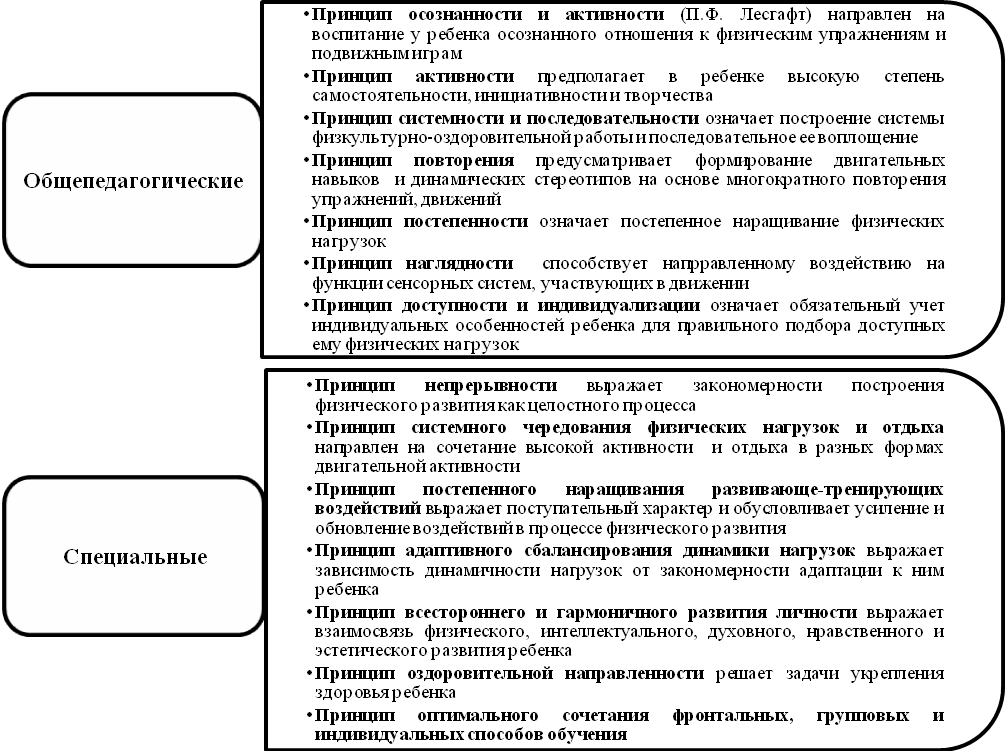 Методы физического развития: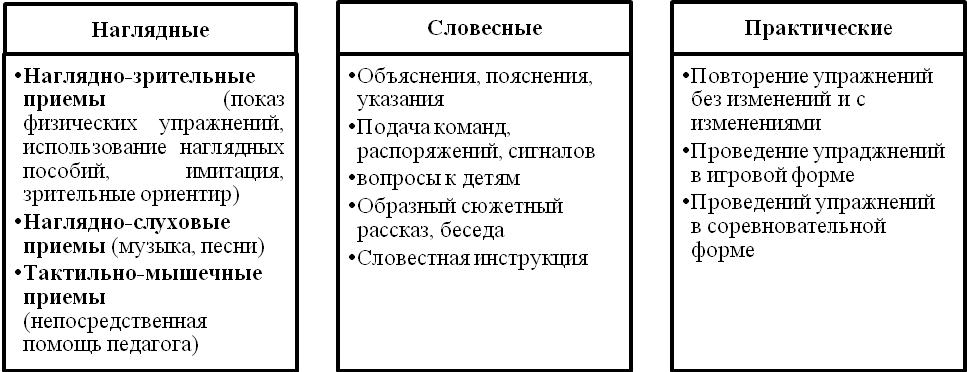                                       Организация двигательного режимаОбразовательная область «Социально-коммуникативное развитие» «Социально-коммуникативное развитие направлено на усвоение норм и ценностей, принятых в обществе, включая моральные и нравственные ценности; развитие общения и взаимодействия ребенка со взрослыми и сверстниками; становление самостоятельности, целенаправленности и саморегуляции собственных действий; развитие социального и эмоционального интеллекта, эмоциональной отзывчивости, сопереживания, формирование готовности к совместной деятельности со сверстниками, формирование уважительного отношения и чувства принадлежности к своей семье и к сообществу детей и взрослых в Организации; формирование позитивных установок к различным видам труда и творчества; формирование основ безопасного поведения в быту, социуме, природе»Цель: Позитивная социализация детей дошкольного возраста, приобщение детей к социокультурным нормам, традициям семьи, общества, государства.Задачи социально-коммуникативного развития в ФГОС ДО:Усвоение норм и ценностей, принятых в обществе, включая моральные и нравственные ценности.Развитие общения и взаимодействия ребенка со взрослыми и сверстниками.Становление самостоятельности, целенаправленности и саморегуляции собственных действий.Развитие социального и эмоционального интеллекта, эмоциональной отзывчивости, сопереживания.Формирование готовности к совместной деятельности со сверстниками.Формирование уважительного отношения и чувства принадлежности к своей семье и к сообществу детей и взрослых в ГБДОУ.Формирование позитивных установок к различным видам труда и творчества.Формирование основ безопасного поведения в быту, социуме, природе. Овладение речью как средством общения и культуры. Основные задачи в соответствии с примерной программой дошкольного образвания «Детский сад – дом радости», автор: Н.М.КрыловаСодействовать: приобщению к элементарным общепринятым нормам и правилам взаимоотношений со сверстниками и взрослыми (в т.ч. моральным)	; овладению основами духовной культуры, интеллигентности, приобщению к общечеловеческим и национальным ценностям; осознанию  гендерной,  семейной,  гражданской  принадлежности,  патриотических чувств, чувства принадлежности к мировому сообществу;	 обогащению развития игровой деятельности детей; становлению труда дошкольника как деятельности, освоению его представлений о труде взрослых; воспитанию ценностного отношения к собственному труду, труду других людей и его результатам (продуктам деятельности);	 овладению правилами безопасного поведения в окружающем мире. С задачами и содержанием образовательной работы по социально – коммуникативному развитию можно ознакомиться в примерной программе дошкольного образования «Детский сад – дом радости», автор: Н.М.Крылова: М.:ТЦ Сфера, 2014 (подготовительная к школе группа – стр. 232-249)Ведущие позиции программы социально-коммуникативного развития группы совпадают с ведущими позициями социально-коммуникативного развития, отраженными в ООП МБДОУ «ЦРР – д/С «Лакомка»     Направления социально-коммуникативного развития детей:Развитие игровой деятельностиСоциализация, нравственное воспитаниеПатриотическое воспитаниеТрудовое воспитаниеФормирование основ жизни деятельности.СОДЕРЖАНИЕ ПЕДАГОГИЧЕСКОЙ РАБОТЫ  ПО СОЦИАЛЬНО-                  КОММУНИКАТИВНОМУ РАЗВИТИЮ:1.Программа приобщения воспитанника к элементарным общепринятым нормам и правилам взаимоотношений со сверстниками и взрослыми ( в том числе моральным)С задачами и содержанием образовательной работы по данной программе в конкретных возрастных группах можно ознакомиться в примерной программе дошкольного образования «Детский сад – дом радости», автор: Н.М.Крылова: М.:ТЦ Сфера, 2014 (подготовительная к школе группа – стр. 239-241)2.Программа овладения основами духовной культуры, интеллигентности,  приобщения к общечеловеческим и национальным ценностямС задачами и содержанием образовательной работы по данной программе в конкретных возрастных группах можно ознакомиться в примерной программе дошкольного образования «Детский сад – дом радости», автор: Н.М.Крылова: М.:ТЦ Сфера, 2014 (подготовительная к школе группа – стр. 233-239)3.Программа обогащения развития игровой деятельности дошкольника С задачами и содержанием образовательной работы по данной программе можно ознакомиться в примерной программе дошкольного образования «Детский сад – дом радости», автор: Н.М.Крылова: М.:ТЦ Сфера, 2014 (подготовительная к школе группа – стр. 241-245)В образовательном процессе подготовительной к школе группы используется развивающий потенциал игры как ведущего вида деятельности ребенка дошкольного возраста и рассматривается как деятельность, форма и средство развития и саморазвития индивидуальности.Виды игр, используемых в воспитательно- образовательном процессе подготовительной к школе группы: сюжетно – ролевая, строительная, театральная, дидактическая, подвижная, музыкальна, игра-забава.Функции игры в педагогическом процессе:средство общения с ребенком;средство обучения;средство воспитания;средство развития;средство изучения ребенка;средство коррекции;средство здоровьесбережения;средство формирования позитивной «Я – концепции».4.Программа становления труда как деятельности, освоения представлений о труде взрослых; воспитания ценностного отношения к собственному труду, труду других людей и его результатам (продуктам деятельности). Формируются:	 Первичные представления о труде взрослых Становление и развитие труда как самодеятельности Приобщение к разным видам труда Воспитание ценностного отношения к собственному труду, труду других людей и его результатам С задачами и содержанием образовательной работы по данной программе можно ознакомиться в примерной программе дошкольного образования «Детский сад – дом радости», автор: Н.М.Крылова: М.:ТЦ Сфера, 2014 (подготовительная к школе группа – стр. 245-247)Виды труда:Навыки культуры быта (труд по самообслуживанию).Хозяйственно-бытовой труд (содружество взрослого и ребенка, совместная деятельность).Труд в природе.Ознакомление с трудом взрослых.Ручной труд (мотивация – сделать приятное взрослому, другу-ровеснику, младшему ребенку).Формы организации трудовой деятельности  Поручения:простые и сложные;эпизодические и длительные;коллективные и индивидуальные.Коллективный трудТипы организации труда детейиндивидуальный труд;труд рядом;общий труд;Методы и приемы трудового воспитания детей1.Методы, направленные на формирование нравственных представлений, суждений, оценок:решение небольших логических задач, отгадывание загадок;приучение к размышлению;беседы на этические темы;чтение художественной литературы;рассматривание иллюстраций;рассказывание по картинам, иллюстрациям, их обсуждение;просмотр телепередач, мультфильмов, видеофильмов;задачи на решение коммуникативных ситуаций.2.Методы, направленные на создание у детей практического опыта трудовой деятельности:приучение к положительным формам общественного поведения;показ действий;примеры взрослого и детей;целенаправленное наблюдение.5.Программа овладения ребенком правилами  безопасного поведения в окружающем мире. Ознакомление с правилами безопасного поведения в детском саду и дома: Собственное здоровье и здоровье окружающихТехника безопасности в детском саду и дома Ознакомление с правилами безопасного поведения для пешеходов  и  пассажиров транспортного средстваПриобщение к правилами безопасного поведения для человека и окружающего мира природы  Развитие осторожности и осмотрительности к потенциально опасным ситуациям С задачами и содержанием образовательной работы по данной программе можно ознакомиться в примерной программе дошкольного образования «Детский сад – дом радости», автор: Н.М.Крылова: М.:ТЦ Сфера, 2014 (подготовительная к школе группа – стр. 247-249)Под безопасным поведением следует понимать такой набор стереотипов и сознательных действий в изменяющейся обстановке, который позволяет сохранять индивидуальную целостность и комфортность поведения, предупреждает физический и психический травматизм, создает нормальные условия взаимодействия между людьми.Основные принципы работы по воспитанию у детей навыков безопасного поведенияВажно не механическое заучивание детьми правил безопасного поведения, а воспитание у них навыков безопасного поведения в окружающей обстановке.Педагоги и родители не должны ограничиваться словами и показом картинок (хотя это тоже важно). С детьми надо рассматривать и анализировать различные жизненные ситуации, если возможно, проигрывать их в реальной обстановке.Занятия проводить не только по графику и плану, а использовать каждую возможность (ежедневно) в процессе игр, прогулок и т.д., чтобы помочь детям полностью усвоить правила, обращать внимание детей на ту или иную сторону правил.Развивать ребенка: его координацию движений, внимание, наблюдательность, реакцию и т.д. Эти качества очень нужны и для безопасного поведения.Основные направления образовательной работы с детьми по формированию основ безопасности:Ребенок и другие люди.Ребенок и природа.Ребенок дома.Здоровье ребенка.Эмоциональное благополучие ребенка.Ребенок на улице.2.3.Образовательная область «Познавательное развитие»       «Познавательное развитие предполагает развитие интересов детей, любознательности и познавательной мотивации; формирование познавательных действий, становление сознания; развитие воображения и творческой активности; формирование первичных представлений о себе, других людях, объектах окружающего мира, о свойствах и отношениях объектов окружающего мира (форме, цвете, размере, материале, звучании, ритме, темпе, количестве, числе, части и целом, пространстве и времени, движении и покое, причинах и следствиях и др.), о малой родине и Отечестве, представлений о социокультурных ценностях нашего народа, об отечественных традициях и праздниках, о планете Земля как общем доме людей, об особенностях ее природы, многообразии стран и народов мира»Основные задачи в соответствии с примерной программой дошкольного образования «Детский сад – дом радости», автор: Н.М.КрыловаСодействовать: становлению целостной картины мира как системы систем;сенсорному развитию;становлению и развитию практико-познавательной деятельности;становлению и развитию конструктивной деятельности;развитию элементарных математических представлений.С задачами и содержанием образовательной работы по познавательному развитию  можно ознакомиться в примерной программе дошкольного образования «Детский сад – дом радости», автор: Н.М.Крылова: М.:ТЦ Сфера, 2014 (подготовительная к школе группа – стр. 249-263)Ведущие позиции программы познавательного развития подготовительной к школе группы совпадают с ведущими позициями познавательного развития, отраженными в ООП МБДОУ «ЦРР – д/с «Лакомка»   В подготовительной к школе группе — 15 занятий в неделю. Первое занятие длительностью до 20 мин проводится утром после завтрака, второе (музыкальное или занятие физической культурой) проводится днем после прогулки, а третье (занятие продуктивной творческой деятельностью) — длительностью до 20—25 мин — перед обедом после физкультурной или музыкальной деятельности двумя воспитателями, работающими с группой детей. Перечень занятий, количество их в неделю. Понедельник Развитие речиЛепкаФизкультурное занятие. Вторник Обучение грамотеРисованиеМузыкальное занятие.  Среда  Занятие по развитию элементарных математических представлений. РисованиеПознавательно-исследовательская деятельностьЧетверг Формирование элементарных математических представлений.Аппликация \конструирование    3.МузыкальноеПятница  Формирование целостной картины мираОБЖ/ЗдоровьеФизическая культураСОДЕРЖАНИЕ ПЕДАГОГИЧЕСКОЙ РАБОТЫ ПО ПОЗНАВАТЕЛЬНОМУ РАЗВИТИЮПредставлены:1.Программа становления и развития конструктивной деятельности С задачами и содержанием образовательной работы по данной программе можно ознакомиться в примерной программе дошкольного образования «Детский сад – дом радости», автор: Н.М.Крылова: М.:ТЦ Сфера, 2014 (подготовительная к школе группа – стр. 251-253)2.Программа развития элементарных математических представлений, которая включает в себя:Введение в МИР математики-Количество -Величина-Форма -Ориентировка в пространстве-Ориентировка во времени С задачами и содержанием образовательной работы по данной программе в конкретных возрастных группах можно ознакомиться в примерной программе дошкольного образования «Детский сад – дом радости», автор: Н.М.Крылова: М.:ТЦ Сфера, 2014 (подготовительная к школе группа – стр. 253-255)3.Программа приобщения к разным видам научных знаний-Введение в МИР географии -Введение в МИР астрономии и техники-Введение в МИР экологии	 С задачами и содержанием образовательной работы по данной программе в конкретных возрастных группах можно ознакомиться в примерной программе дошкольного образования «Детский сад – дом радости», автор: Н.М.Крылова: М.:ТЦ Сфера, 2014 (подготовительная к школе группа – стр. 256-263)Формы работы с детьми по познавательному развитию:Сюжетная игра.Рассматривание.Наблюдение.Игра-экспериментирование.Конструирование.Исследовательская деятельность.Развивающая игра.Интегративная деятельность.Экскурсия.Ситуативный разговор.Рассказ.Беседа.Проблемная ситуация.Проектная деятельность.Образовательная область «Познавательное развитие»Региональный компонент***Цели и задачи образовательной работы по ознакомлению детей с родным краем предусматривают работу по сенсорному развитию, развитию познавательно – исследовательской и продуктивной (конструктивной) деятельности, формированию целостной картины мира, расширению кругозора, ознакомлению с предметным и социальным окружением, с природой.       В основе регионального аспекта содержания дошкольного образования лежит принцип интеграции, предполагающий взаимосвязь и взаимодействие образовательных областей.  Например, знакомство со знаменитыми спортсменами — уроженцами Донского края их достижениями в области спорта порождает стремление быть похожими на них, обладать их физическими качествами, формирует ценностное отношение к здоровью и к занятиям физической культурой (образовательная область «Физическое развитие»). Ознакомление со способами предков заботиться о своем здоровье, вести здоровый образ жизни, соблюдение определенных гигиенических правил (выраженных в пословицах, поговорках, художественной литературе, в произведениях изобразительного искусства) пробуждает познавательный интерес в области оздоровительных технологий (образовательная область «Физическое развитие»). Ознакомление с природой, географическим положением, населенными пунктами, государственной символикой, с достопримечательностями родного (села, поселка), со знаменитыми земляками формирует патриотические чувства, чувство сопричастности к общественной жизни родного края («Социально – коммуникативное развитие»).2.4.Образовательная область «Речевое развитие»«Речевое развитие включает владение речью как средством общения культуры; обогащение активного словаря; развитие связной, грамматически правильной диалогической и монологической речи; развитие речевого творчества; развитие звуковой и интонационной культуры речи, фонематического слуха; знакомство с книжной культурой, детской литературой, понимание на слух текстов различных жанров детской литературы; формирование звуковой аналитико-синтетической активности как предпосылки обучения грамоте»Цель: формирование устной речи и навыков речевого общения с окружающими на основе овладения литературным языком своего народаЗадачи речевого развития в соответствии с ФГОС ДО:Овладение речью как средством общения;Обогащение активного словаря;Развитие звуковой и интонационной культуры речи, фонематического слуха;Развитие связной грамматически правильной диалогической и монологической речи;Развитие речевого творчества;Знакомство с книжной культурой, детской литературой, понимание на слух текстов различных жанров детской литературы;Формирование звуковой аналитико-синтетической активности как предпосылки обучения грамотеОсновные задачи в соответствии с примерной программой дошкольного образования «Детский сад – дом радости», автор: Н.М.КрыловаСодействовать обогащению развития и саморазвития:	 связной ситуативной и контекстной речи (повествование, описание, доказательство, объяснение)	 младшего дошкольника как средства общения между взрослыми и сверстниками;	 представлений об окружающем мире, привлекая его к обсуждению вопросов познавательного характера;	 словаря, обозначающего новые предметы и действия с ними, и активизации его в связной речи; грамматически правильной речи;звуковой культуры речи;	 культуры поведения как со взрослыми, так и с ровесниками.	 ИСПОЛЬЗОВАНИЮ различных видов речевого общения для изучения детской группы, познания внутреннего мира каждого воспитанника, коррекционной работы с тем, кто испытывает в ней необходимость.      С задачами и содержанием образовательной работы по развитию речи можно ознакомиться в примерной программе дошкольного образования «Детский сад – дом радости», автор: Н.М.Крылова: М.:ТЦ Сфера, 2014 (подготовительная к школе группа – стр. 263-268)Ведущие позиции программы речевого развития подготовительной к школе группы совпадают с ведущими позициями речевого развития, отраженными в  ООП МБДОУ «ЦРР – д/с «Лакомка»Основные направления работы:Развитие словаряВоспитание звуковой культуры речи Формирование грамматического строя речиРазвитие связной речиВоспитание любви и интереса к художественному словуФормирование элементарного осознания явлений языка и речи Средства развития речи:Общение взрослых и детей;Культурная языковая среда;Обучение родной речи в процессе непосредственно образовательной деятельностиХудожественная литература;Изобразительное искусство, музыка, театр;Непосредственно образовательная деятельность по другим разделам ПрограммыПриемы развития речи: Словесные:Речевой образецПовторное проговариваниеОбъяснениеУказанияОценка детской речиВопросНаглядные:Показ иллюстративного материалаИгровые:Игровое сюжетно-событийное развертываниеИгровые проблемно-практические ситуацииИгра драматизация с акцентом на эмоциональное переживаниеРолевые обучающие игрыДидактические игрыМетоды речевого развития:                      Развитие словаря детей дошкольного возрастаЗадачи лексического развития детей дошкольного возраста:Обогащение словаря новыми словами, усвоение детьми ранее неизвестных слов, а также новых значений ряда слов, уже имеющихся в их лексиконе.Закрепление и уточнение словаря: углубление понимания уже известных слов; наполнение их конкретным содержанием на основе точного соотнесения с объектами реального мира, дальнейшего овладения обобщением, которое в них выражено; развитие умения пользоваться общеупотребительными словами.Активизация словаря.Устранение из речи детей нелитературных слов Формирование грамматического строя речи Направления работы по формированию грамматического строя речи:Морфология – подраздел грамматики, изучающий строй слова, грамматические свойства слова и его формы, грамматические значения в пределах слова.Синтаксис – подраздел грамматики, изучающий строй предложения, словосочетания и предложения, сочетаемость и порядок следования слов.Словообразование – подраздел грамматики, изучающий закономерности образования слова на базе другого слова (или других слов), которым оно мотивировано, то есть выводится из него по смыслу и по форме с помощью специальных средств.Задачи образовательной работы по формированию грамматического строя речи:Помочь детям начать практическое освоение морфологической системы родного языка (изменения по родам, числам, лицам, временам).Помочь детям в овладении синтаксической стороной: учить правильному согласованию слов в предложении, построению разных типов предложений и сочетанию их в связном тексте.Сообщить знания о некоторых нормах образования форм слов – словообразования.Исправление грамматических ошибокИсправление ошибок способствует тому, что дети привыкают осознавать языковые нормы, различать правильную речь. Неисправленная грамматическая ошибка – лишнее подкрепление неправильных условных связей как у того ребенка, который говорит, так и у тех детей, которые его слышат.Необходимо не повторять за ребенком неправильную форму, а предлагать ему подумать, как сказать правильно. Ошибку следует исправлять тактично, доброжелательно и в момент приподнятого эмоционального состояния ребенка. Допустимо исправление, отсроченное во времени.Содержание образовательной работы по формированию грамматического строя речи:   Развитие связной речиСвязная речь – это единое смысловое и структурное целое, включающее связанные между собой и тематически объединенные, законченные отрезки. Главная функция связной речи – коммуникативная.Методы и приемы обучения связной речиСовместное рассказывание – совместное построение коротких высказываний, когда взрослый начинает фразу, а ребенок заканчивает ее.План рассказа – это 2-3 вопроса, определяющих его содержание и последовательность. Сначала он применяется вместе с образцом, а затем становится ведущим приемом обучения. План рассказа может сопровождаться коллективным обсуждением.Образец рассказа – это краткое живое описание предмета или изложения какого-либо события, доступное детям для подражания и заимствования. Анализ образца рассказа  привлечет внимание детей к последовательности или структуре рассказа. Сначала воспитатель сам поясняет, с чего начинается рассказ, о чем говорится потом и какова концовка. Постепенно к разбору содержания и структуры образца привлекаются дети. Этот прием направлен на ознакомление детей с построением разных типов монологов, он подсказывает им план будущих рассказов.Коллективное составление рассказа преимущественно используется на первых этапах обучения рассказыванию. Дети продолжают предложения, начатые воспитателем или другими детьми. Содержание обучения связной речи2.5. Образовательная область «Художественно-эстетическое развитие»«Художественно-эстетическое развитие предполагает развитие предпосылок ценностно-смыслового восприятия и понимания произведений искусства (словесного, музыкального, изобразительного), мира природы; становление эстетического отношения к окружающему миру; формирование элементарных представлений о видах искусства; восприятие музыки, художественной литературы, фольклора; стимулирование сопереживания персонажам художественных произведений; реализацию самостоятельной творческой деятельности детей (изобразительной, конструктивно-модельной, музыкальной и др.)»Цель в соответствии с ФГОС ДО: воспитание художественных способностей детей, главной из которых является эмоциональная отзывчивость на средства художественной выразительности, свойственные разным видам искусства.Задачи: Развитие предпосылок ценностно-смыслового восприятия и понимания произведений искусства (словесного, музыкального, изобразительного), мира природы.Становление эстетического отношения к окружающему миру.Формирование элементарных представлений о видах искусства.Восприятие музыки, художественной литературы, фольклора.Стимулирование сопереживания персонажам художественных произведений.Реализация самостоятельной творческой деятельности детей (изобразительной, конструктивно-модельной, музыкальной и др.).Основные задачи в соответствии с примерной программой дополнительного образования «Детский сад – дом радости», автор Н.М.Крылова:Содействовать:   амплификации развития его потребности в новизне впечатлений и переживаний; раскрытию малышом первого чуда (как вещи служат и помогают человеку), второго чуда (как создаются человеком вещи), 	третьего чуда («театр» — демонстрация взрослым форм выражения любования, восхищения красотой, которую создал мастер-художник);  приобщению к отечественной и мировой культуре (при помощи художественной литературы, малых форм фольклора, театрального искусства); обогащению и углублению круга детских представлений о данной сфере человеческого наследия; воспитанию ценностного отношения к нему. С задачами и содержанием образовательной работы по художественно – эстетическому развитию можно ознакомиться в примерной программе дошкольного образования «Детский сад – дом радости», автор: Н.М.Крылова: М.:ТЦ Сфера, 2014 (подготовительная к школе группа – стр. 268-276)         Ведущие позиции программы художественно-эстетического развития подготовительной к школе группы совпадают с ведущими позициями художественно-эстетического развития, отраженными в ООП МБДОУ «ЦРР – д/с «Лакомка»СОДЕРЖАНИЕ ПЕДАГОГИЧЕСКОЙ РАБОТЫ  ПО ХУДОЖЕСТВЕННО _ ЭСТЕТИЧЕСКОМУ РАЗВИТИЮПредставлены:1.Программа приобщения к изобразительному, музыкальному и словесному искусству, обогащения развития художественного восприятия и эстетического вкуса состоит из разделов:Приобщение к изобразительному искусствуПриобщение к музыкальному искусствуРазвитие культуры слушания музыкиРасширение представлений о музыкальных жанрахС задачами и содержанием образовательной работы по данной программе можно ознакомиться в примерной программе дошкольного образования «Детский сад – дом радости», автор: Н.М.Крылова: М.:ТЦ Сфера, 2014 ( подготовительная к школе группа – стр. 269-270)2.Программа развития изобразительной деятельности (общие для всех видов изобразительной деятельности)С задачами и содержанием образовательной работы по данной программе в конкретных возрастных группах можно ознакомиться в примерной программе дошкольного образования «Детский сад – дом радости», автор: Н.М.Крылова: М.:ТЦ Сфера, 2014 (подготовительная к школе группа – стр. 270-274)3.Программа овладения музыкально – художественной деятельностьюРазвитие восприятия музыкиРазвитие музыкально – ритмических движений-Развитие певческой деятельностиС задачами и содержанием образовательной работы по данной программе в конкретных возрастных группах можно ознакомиться в примерной программе дошкольного образования «Детский сад – дом радости», автор: Н.М.Крылова: М.:ТЦ Сфера, 2014 (подготовительная к школе группа – стр. 274-276)Направления образовательной работы по формированию музыкальной культуры:Слушание.Пение.Музыкально-ритмические движения.Игра на детских музыкальных инструментах.Развитие творчества (песенного, музыкально-игрового, танцевального).Методы музыкального воспитания:Наглядный (сопровождение музыкального ряда изобразительным, показ движений).Словесный (беседы о различных музыкальных жанрах).Словесно-слуховой (пение).Слуховой (слушание музыки).Игровой (музыкальные игры).Практический (разучивание песен, танцев, воспроизведение мелодий).          2.6.Перспективный план ООД подготовительной к школе        группыСентябрь. Октябрь.Ноябрь.Декабрь.Январь.Февраль.МартМайПерспективный план опробования                                                                        Сентябрь.Октябрь.Ноябрь.Декабрь.Январь.Февраль.Март.Апрель.Май.3.Коррекционно-развивающая работа с воспитанниками подготовительной к школе группы исходит из данных обследования речевого развития дошкольников логопедомМБДОУ «Лакомка». Работа ведется  по программе учителя – логопеда МБДОУ «ЦРР – д/с №59 «Лакомка»4.Способы поддержки детской инициативы в освоении Программы5.Система работы по взаимодействию с семьями воспитанниковОдним из важнейших условий реализации Программы является сотрудничество педагогов  с семьями воспитанников. Дети, педагоги и родители – основные участники образовательных отношений. Семья – жизненно необходимая среда дошкольника, определяющая путь развития его личности. Основная цель взаимодействия педагогов с семьей – создание необходимых условий для развития ответственных и взаимозависимых отношений с семьями воспитанников, обеспечивающих целостное развитие личности дошкольника, повышение компетентности родителей в области воспитания.  Задачи, решаемые в процессе организации взаимодействия с семьями воспитанников:Приобщение родителей к участию в жизни группы.Изучение и обобщение лучшего опыта семейного воспитания.Возрождение традиций семенного воспитания.Повышение педагогической культуры родителейВиды взаимоотношений с семьями воспитанников:Сотрудничество – общение на равных, где ни одной из сторон взаимодействия не принадлежит привилегия указывать, контролировать, оценивать.Взаимодействие – способ организации совместной деятельности, которая осуществляется на основании социальной перцепции и с помощью общения.             Формы взаимодействия МБДОУ с семьями воспитанников ***Перспективный план взаимодействия с семьями воспитанниковСентябрь                                               Октябрь                                                                          Ноябрь                                                            ДекабрьЯнварьФевраль                                                              Март                                                                       Апрель                                                                        МайПланируемые результаты сотрудничества педагогов с семьями воспитанников:Сформированность у родителей представлений о сфере педагогической деятельности.Овладение родителями практическими умениями и навыками воспитания и обучения детей дошкольного возраста.Формирование устойчивого интереса родителей к активному включению в общественную деятельность.Воспитание духовности и нравственности детей и взрослых, уважение к историческому прошлому, к православным традициям русского народа6.Часть программы, формируемая участниками образовательных отношений.         Региональный компонент является частью рабочей  программы, формируемой участниками образовательных отношений. Освоение детьми подготовительной  группы норм и правил жизнедеятельности,  на основе приобщения к исторически сложившейся традиционной культуре  Донского края, путем ознакомления с культурно-историческим наследием донского казачества. История и культура казачества стали ведущим фактором, определяющим специфику наполнения  регионального компонента содержания образования.В дошкольном возрасте формируются предпосылки гражданских качеств, представления о человеке, обществе культуре. Очень важно привить в этом возрасте чувство любви и привязанности  к  природным и культурным ценностям родного края, так как именно на этой основе  воспитывается патриотизм. Поэтому в образовательном процессе используются разнообразные методы и формы  организации детской деятельности: народные подвижные игры и забавы, дидактические игры, слушание музыки,  наблюдения в природе, чтение детской литературы, знакомство с народно-прикладным искусством и др.Цель: Развитие духовно-нравственной культуры ребенка, формирование ценностных ориентаций средствами традиционной народной   культуры родного края. Знакомство детей с национально-культурными традициями Донского края, с природой нашего края. Отбор произведений национальных (местных) писателей, поэтов, композиторов, художников, образцов национального (местного) фольклора и народных художественных промыслов при ознакомлении детей с искусством.Задачи:Воспитательные:1. Воспитывать чувства патриотизма к Родине.2. Воспитывать любовь к своей малой Родине.3. Воспитывать чувство гордости за свой народ.Образовательные:1. Формировать знания об истории возникновения казачества.2. Обобщать и систематизировать знания о культуре и быте казаков.Развивающие:1. Развивать внимание, память.2. Прививать бережное отношение к традициям родного края.3. Развивать и обогащать словарный запас.Словарная работа: курень, казаки, икона, прялка, лампасы, чугунок.                                Принципы работы:Системность и непрерывность.Личностно-ориентированный  гуманистический характер взаимодействия детей и взрослых.Свобода индивидуального личностного развития.Признание приоритета  ценностей внутреннего мира ребенка, опоры на позитивный внутренний потенциал развития ребенка.Принцип регионализации (учет специфики региона)ПРОЕКТ Путешествие в страну правил дорожного движения«Юный  пешеход»Цель проекта: систематизировать знания детей по правилам дорожного движения, привить навыки правильного поведения на улицах города, во дворе и транспорте, соблюдать и выполнять правила дорожного движения. Предупреждение  детского дорожно- транспортного травматизмаЗадачи по ОО:Познавательное развитие - содействовать овладению детьми знаниями по правилам дорожного движения и применению их на практике. Помочь детям запомнить правила перехода дороги, учить действовать в качестве пешехода, соблюдать культуру поведения на улице и в транспорте, знакомить с дорожными знаками. Продолжать  учить детей различать проезжую часть дороги, тротуар, обочину , познакомить с дорожными знаками( пешеходный переход, наземный, подземный и др)Понимать значение зеленого, желтого и красного сигналов светофора.        Учить детей ориентироваться в пространстве, согласовывать свои движения с         определенными правилами (на красный свет – стоять, на зеленый двигаться).       Различать виды транспорта.   Речевое развитие -развивать речь, активизировать словарь по данной теме.        обогащать личный опыт детей, учить детей составлять рассказы по картинкам, придумывать и описывать различные ситуации, рассматривать картины из серии «Транспорт», заучивать стихи по данной теме. Художественно- эстетическое развитие - актуализировать знания детей о правилах дорожного движения, называть и изображать основные части автомобиля, передавать характерные особенности, изображать дорожные знаки. Создавать благоприятную обстановку для развития танцевально- ритмических движений, разучивание песен, слушание муз. произведений по данной тематике.Социально-коммуникативное развитие - обыгрывать различные ситуации, требующие знания правил безопасности и культуры поведения в транспорте, совершенствовать умения объединяться в игре, распределять роли, учить взаимодействию со взрослыми, в случае опасности обращаться за помощью к взрослым Формировать привычки соблюдать правила дорожного движения в целях личной безопасности. Воспитывать интерес к профессии –водителя, сотрудника ДПС, кондуктора- желание быть похожими на них, вызывать уважение к людям данных профессий.Физическое развитие - правильно выполнять основные движения, сохранять осанку, упражнять в беге и ходьбе, развивать быстроту реакции, внимание, положительные эмоции. - познакомить детей с опасными ситуациями, которые могут возникнуть, учить избегать их. Учить детей взаимодействию пешеходов и транспорта. Формировать у детей осмотрительность, познакомить с потенциально опасными ситуациями, сохранять и укреплять здоровье детей.ПРОЕКТ  Посвященный Великой Отечественной войне «Поклонимся Великим тем годам…»Цель проекта: Создание  условий для ознакомления детей с героическим подвигом русского народа в Великой Отечественной войне; укрепление нравственно-патриотических чувств дошкольников через совместные мероприятия с участием детей, их родителей, педагогов; формирование знаний о ВОВ через различные виды деятельности. Задачи:Речевое развитие: Обогащать и развивать словарный запас детей, познакомить с произведениями художественной литературы;  способствовать развитию речи через выразительное чтение стихов, составление рассказов о ветеранах. Обогащать активный словарь новыми словами, поощрять пересказы детей, услышанных дома историй о близких, показывая их фотографии;Социально- коммуникативное развитие: Формировать гражданскую позицию, чувство любви к Родине; воспитывать уважение к заслугам и подвигам ветеранов Великой Отечественной войны, способствовать воспитанию нравственно-патриотических чувств к Родине, ветеранам войны, воинам российской армии. Воспитывать уважение и чувство благодарности ко всем, кто защищает родину; расширить знания о государственных праздниках и историческом наследии нашей страны;Познавательное развитие: Дать представление о значении победы нашего народа в Великой Отечественной войне; познакомить с историческими фактами военных лет;развивать познавательные способности детей в процессе практической деятельности, интеллект ребенка, формировать наглядно-образное мышление, творческие способности, самостоятельность.Художественно-эстетическое развитие :вызвать эмоциональный отклик на результат своей деятельности, познакомить с    музыкой и песнями военных лет; отображать в рисунках, поделках чувства благодарности за мир на земле.Физическое развитие: развивать двигательную активность детей, развивать силу, выносливость, воспитывать желание быть похожими на участников Великой Отечественной войны.III. ОРГАНИЗАЦИОННЫЙ РАЗДЕЛМатериально-техническое обеспечение ПрограммыМатериально-техническое обеспечение образовательного процесса в подготовительной к школе группе №8 соответствует ФГОС.Образовательный процесс в группе организуется в соответствии с: санитарно-эпидемиологическими правилами и нормативами;правилами пожарной безопасности;требованиями, предъявляемыми к средствам обучения и воспитания детей дошкольного возраста (учет возраста и индивидуальных особенностей развития детей);требованиями к оснащенности помещений развивающей предметно-пространственной средой;требованиями к материально-техническому обеспечению программы (учебно-методический комплект, оборудование, оснащение (предметы).Основным условием реализации Общеобразовательной программы является      предметно – развивающая среда детства, необходимая для развития всех сецифических детских видов деятельности. В детском саду она построена так, чтобы обеспечить полноценное физическое, художественно - эстетическое, познавательное, речевое и социально - коммуникативное развитие ребенка. Сюда относятся природные среда и объекты, физкультурно – игровые и спортивные  сооружения в помещении и на участке, предметно – игровая среда, музыкально –  театральная, предметно – развивающая среда для занятий.      Развивающая предметно – пространственная среда группы предусматривает созданные условия для упражнений в практической деятельности, сенсорного развития, развития речи, математических представлений, знакомства с окружающим миром, природой, основами естественных наук. Игры, занятия, упражнения с сенсорным материалом способствуют развитию у детей зрительно – различительного восприятия размеров, форм, цвета, распознаванию звуков, математическому развитию и развитию речи.     В группе имеется: игровая, спальня, приемная, буфетная, туалетная. А также все необходимое оборудование для проведения  воспитательно-образовательного и коррекционно-развивающего процесса:- материал для сюжетно-ролевых, дидактических, подвижных, строительных и др. игр;- предметы быта для развития самообслуживания;- материал для трудовой деятельности, самостоятельной творческой деятельности и др;1.Материально-технические и финансовые условия реализации  Программы  I.Методическое обеспечение Авторская программа и технология работы в  подготовительной к школе группе Учебно-методические видеофильмы на DVD-дисках II. Материально-техническое обеспечение 1 Ленточные столы, где хранится напольный конструктор 2      2.Полки разного назначения 3 Шкафы разного назначения 4 Ковры, 2 шт. 5 Магнитофон 6 Магнитная доска 7 Зеркала, 3 шт. 8 Ваза для цветов 9 Часы настенные 10  Экологическое окно 2. Учебно-дидактическое обеспечениеКроме того, для организации образовательной работы с детьми имеются следующие помещения: спортивный зал, музыкальный зал, кабинет логопеда, изостудия, театральная студия, зимний сад, комната психологической разгрузки, музей, «Горница»Каждое помещение укомплектовано соответствующей мебелью общего назначения, игровой и мягкой мебелью, необходимым оборудованием. В педагогическом процессе широко используются современные технические средства обучения и информационно-коммуникационные технологии. В группе имеется музыкальный центр.Кроме того в МБДОУ имеется следующая техника, которой могут пользоваться педагоги группы:мультимедийный проектор;экран для проекционного оборудования;компьютеры;ноутбук;2. Программно-методическое обеспечение образовательного процесса  Психолого-педагогическая работа по освоению детьми образовательных областей обеспечивается использованием следующих программ, технологий и методических пособий:Имеющаяся методическая база по НМС «Детский сад – дом радости» Н.М.Крыловой           3.Организация режима пребывания детей в МБДОУ             Правильный режим дня – это рациональная продолжительность и разумное чередование различных видов деятельности и отдыха детей в течение суток. Основным принципом правильного построения режима является его соответствие возрастным психофизиологическим особенностям детей.        Режимы дня в группе разработаны на основе:•	Примерного режима дня примерной программы дошкольного образования «Детский сад – дом радости», автор: Н.М.Крылова;•	Санитарно-эпидемиологических правил и нормативов СанПиН 2.4.1.3049-13 «Санитарно-эпидемиологические требования к устройству, содержанию и организации режима работы дошкольных образовательных организаций»;     Режимы дня составлены с расчетом на 12-ти  часовое пребывание ребенка в МБДОУ.Требования к организации режима дня и образовательной нагрузке для детей 6-7 лет        В соответствии с СанПиН 2.4.1.3049-13 "Санитарно-эпидемиологические требования к устройству, содержанию и организации режима работы дошкольных образовательных организаций" и инструктивно-методическим письмом МО РФ № 65/23-16 «О гигиенических требованиях к максимальной нагрузке на детей дошкольного возраста в организованных формах обучения»Режим организации жизни детей в ДОУна 2017 – 2018 учебный год ХОЛОДНЫЙ период годаРЕЖИМ ДНЯ в подготовительной группена 2017 – 2018 учебный год тёплый период года (июнь-август)Индивидуальный режим (для вновь поступающих детей)                                 Режим двигательной активности детей4.Особенности традиционных событий, праздников, мероприятийОсобенности традиционных событий, праздников, мероприятий.Русский народ имеет очень богатую культуру, интереснейший фольклор и продолжительную историю существования. И потому традиции и обряды русского народа чрезвычайно интересны и многогранны. Из поколения в поколение переходили эти обряды, практически не меняясь. И сегодня они также остаются популярными. В нашей группе  на протяжении многих лет сложились свои традиции празднования определенных праздников, они позволяют детям ощущать стабильность жизненного уклада: "при любой погоде" состоится то, что заведено. Традиции соблюдаемые нами дают ребенку  чувство уверенности в окружающем мире и защищенности,  настраивают на оптимизм и позитивное восприятие жизни, когда "каждый день – праздник"; создают неповторимые детские воспоминания, о которых ребенок  будет когда-нибудь рассказывать своим детям; позволяют ощутить гордость за себя и свой детский сад. 1.День знаний(1 сентября) – это праздник для всех дошкольников,  учеников, студентов, их родителей, учителей и преподавателей, а также всех тех людей, которые хоть как-то связаны с обслуживанием дошкольников, школьников и студентов.Но традиционно больше всего ему радуются те, кто в этот день впервые идет в школу. 1 сентября для первоклассников и первокурсников начинается совершенно новая жизнь. Этот день является для них очень волнующим и запоминающимся.2. Праздник осени(Октябрь)-Праздник посвящён собранному урожаю, плодородию и семейному благополучию. К этому времени завершаются полевые работ с «Осенин» основная хозяйственная деятельность переносилась с поля в огород или в дом: начинался сбор овощей (заготавливали лук, картофель, морковь, свеклу).Готовились к зиме.3.День народного единства(4 ноября) - 4 ноября 1612 года воины народного ополчения  под предводительством Кузьмы  Минина и Дмитрия Пожарского штурмом взяли Китай –город, освободив Москву от польских интервентов и продемонстрировали образец героизма и сплоченности всего народа вне зависимости от происхождения, вероисповедания и положения в обществе. 4.День матери (ноябрь)-Установленный Указом Президента Российской Федерации Б.Н. Ельцина № 120 «О Дне матери» от 30 января 1998 года, он празднуется в последнее воскресенье ноября, воздавая должное материнскому труду и их бескорыстной жертве ради блага своих детей. С инициативой учреждения Дня матери выступил Комитет Государственной Думы по делам женщин, семьи и молодежи. «В целях повышения социальной значимости материнства «
5.Новый год (декабрь)- Встреча Нового года является во многих странах очень значимым праздником. И сопровождается разнообразными эстрадными мероприятиями, застольем, народными гуляньями. Согласно традиции в доме устанавливается новогодняя ёлка. Во многих странах её ставят на Рождество и именуют рождественской ёлкой. Ёлку наряжают и украшают разнообразными игрушками. Дед Мороз — сказочный персонаж восточнославянского фольклора. В славянской мифологии — олицетворение зимних морозов, кузнец, сковывающий воду. Собирательный образ Деда Мороза построен по мотивам агиографии Святого Николая. В Новый год приходит Дед Мороз и дарит детям подарки, которые приносит в мешке за спиной. Часто изображается в синей, серебристой или красной шубе, расшитой узорами, в шапке , с длинной белой бородой и посохом в руке, в валенках. Ездит на тройке лошадей, на лыжах или передвигается пешком.6. Масленица (февраль-март) -отмечает в последнюю неделю перед Великим постом, то есть за семь недель до Пасхи. Этот праздник остался у славян еще с языческих времен,  люди отмечают Масленицу: пекут блины и поздравляют родных с праздником. Встреча Масленицы является символом прихода весны и тепла, до принятия христианства этот праздник был связан с днем весеннего солнцестояния. Однако после крещения Руси его начали отмечать перед Великим постом. 8. Показ мод из нетрадиционных материалов (февраль)-  Ещё древние мудрецы утверждали, что одна из характерных способностей, которая делает человека человеком- это стремление хорошо выглядеть, хорошо одеваться. В средних веках во время показа мод объявлялось перемирие в войнах.А родоначальником высокой моды считают   Чарльза Фредерике Ворте – англичанина по происхождению, но сделавшим свою карьеру в Париже. В показе мод принимают участие дети, костюмы которых выполнены руками родителей из нетрадиционного материала (полиэтилен, синтепон, воздушные шары, отработанные диски и т. д)9.День защитника Отечества(23  февраля)- День воинской славы России, которую российские войска обрели на полях сражений. Изначально в этом дне заложен огромный смысл - любить, почитать и защищать свою Отчизну, а в случае необходимости, уметь достойно ее отстоять. Защищать родную русскую землю воинам приходилось очень часто, но всегда русский солдат с честью выполнял свой долг.10. Международный женский день( 8 марта) - В 1910 году на 2-ой Международной конференции женщин-социалисток в Копенгагене по предложению Клары Цеткин об учреждении "дня борьбы за права женщин" была принята резолюция о том, чтобы ежегодно проводить женский день, "который в первую очередь служит агитации за предоставление женщинам избирательного права". Это прозвучало словно призыв ко всем женщинам мира подняться на борьбу за равноправие. В ответ на этот призыв многие женщины различных стран включаются в борьбу против нищеты, выступают за право на труд, уважение своего достоинства, за мир.  В  настоящее время праздник утратил своё былое историческое предназначение. Хотя, во многих странах, в этот день всё ещё проходят массовые акции феминисток, и этот день многие женщины воспринимают как день борьбы с сильным полом. А у нас в России это праздник-весны и повышенного внимания к женщине. 8 марта наши прекрасные женщины ждут  нежности, цветов и подарков. Такова традиция это дня.11. «Зебра пришла в детский сад»-  «Автодискотека»  - по предупреждению детского дорожно-транспортного травматизма и соблюдению правил дорожного движения. 12. День Космонавтики- 12 апреля 1961 года советский космонавт Ю. А. Гагарин на космическом корабле «Восток-1» стартовал с космодрома «Байконур» и впервые в мире совершил орбитальный облёт планеты Земля. Полёт в околоземном космическом пространстве продлился 108 минут. В Советском Союзе праздник установлен Указом Президиума Верховного Совета СССР от 9 апреля 1962 года. 13. День Победы(9 мая) - праздник победы Советской армии и советского народа над нацистской Германией в Великой Отечественной войне 1941—1945 годов. Отмечается 9 мая каждого года. В День Победы имеет место организованное  шествие к памятнику Неизвестному Солдату, военный парад в городах-героях, а также салют в знак победы.                    Иные характеристики содержания Программы.                                                         Ритуалы  :На протяжении многих лет работая по технологии Н. М. Крыловой мы используем ритуалы  предложенные и разработанные автором базовой программы. Главная цель – вырастить полноценную самодостаточную личность ребенка, умеющего находить выход из любой создавшейся ситуации.       1. Опробование-содействует открытию детьми границ своих знаний, показывает бесконечность расширения и уточнения их- это направление духовного развития, философия и  философствования.        2.«Белые перчатки» КГН- засучивать рукава, намыливать руки, массировать каждый пальчик и запястье, создавая образ «белых перчаток»; вытирать досуха каждый пальчик, прикладывая сухую ладошку к запястью воспитателя, подтверждая свою самооценку результата.         3.Прием пищи-На отдельно стоящем столе выбирать тарелку со вторым блюдом , во время еды пользоваться столовыми приборами, после еды относить каждый предмет на раздаточный стол, контролируя способ переноски, пользоваться салфеткой.       4.Воспитатель-творец организатор детской игры, каждый из видов игры- это лаборатория познания воспитанника при умелом руководстве, содействие коррекции личности. Воспитатель участвует в игре, но опосредованно на правах равного партнера через ролевое поведение (начальник Гаи, заведующий детским садом и т. д)       5.«Театр ребенка» , «Лесенка  успеха» Речевая деятельность состоит  из пяти компонентов (модель пяти пальцев):  замысел- предмет- свойства-порядок действия-результат.) Обозначает форму коллективного взаимодействия и форму диагностики восхождения каждым из детей до уровня самостоятельности, открывающего возможность выбора, прогнозирование успеха, применение волевого усилия, переживания радости от сотрудничества.(А. П. Усова)       6.Развивающие «Миры»(полочки с предметами избыточной информации). Этот элемент среды обязателен  с младшего возраста. Он выполняет функции обогащения представлений детей (преимущественно в зоне «неясных» знаний), развития познавательной активности. Некоторые из развивающих полочек предназначены для презентации новых способов деятельности, перспективных замыслов, обозначения интересных тем для свободного общения. Это мобильный элемент среды, его содержание изменяется воспитателем не менее одного раза в 1—2 недели. дети впитывают в себя огромное количество самой разнородной информации . Ежедневно на любом материале , даже самом известном , нужно сеять семена сомнения , удивления миром, окружающим миром и самим собой.       7.«Философские игры», «посиделки»- развитие рефлексии- многосторонней деятельности, направленной на осознание себя, самоанализ, самопроверку. Коллективные разговоры, протекающие, как проблемные ситуации с развивающей интригой(Н. М. Крылова)- как  специальный метод формирования нравственного сознания и связной доказательной речи на заданные взрослыми темы, а также беседы с небольшими подгруппами детей на темы личностного и познавательного характера, похожие на игру «Что, Где, Когда», в которой каждый участник очень важен в разговоре, может ошибаться, от этого ни кто на него не обижается и не оценивает. Все дают идеи и вместе их рассматривают и обсуждают.         8.«Минутка шалости»  - переключение ребенка с интеллектуальной деятельности на  эмоциональную . После нее   вводится другая форма организации ребенка «минутка тишины»,  обозначает  «во время молчания продолжается движение мысли, зарождаются и формируются поступки» (О.Я. Ремез).         9.Путешествие в « Миры»- в легкой непринужденной форме давать информацию, азартно как сказку! Хотя для ребенка многое остается не понятно и очевидно неясность знания побудит многих к формулировке собственных вопросов. Длительность его, увлеченность детей темой разговора целиком определяется вами- интонацией, мимикой. Дети должны поверить в то, что взрослый ВМЕСТЕ С НИМИ задумывается, рассуждает, приглашает их задуматься, у ребенка не должно возникнуть ощущение , что его как недоумка поучает взрослый.       10.«Календарь года»-развитие философского взгляда на жизнь, ему мы уделяем огромное внимание.       11.«Сказания»-знакомство с жизнью и творчеством выдающихся соотечественников,  личностей России, которые еще при жизни были признаны всем миром , как гениями.  С историей возникновения городов их архитектурой и, традициями и памятниками истории.       12.«Очарованный зритель»- взаимо содействие всех доступных возможностей ребенком видов деятельности: игра, труд и учение, в которых ребенок выполняет разные роли, то «заинтересованный собеседник», то «заботливый исполнитель», то «артист» . Ребенок «восходит на вершину успеха», также , как и далее будет строить свою жизни       13.«Сервировка стола»-  происходит в определенной последовательности с опорой на схематическое изображение ; с  выбором индивидуального стиля, творчества, инициативы.        14.«Книжкины именины»- это праздник, как игра и радость- это показатель того, что у детей возникло доверие к книге, сформирован интерес, любовь и потребность в книге, как в источнике разнообразнейших эмоций, образов, знаний!         15.«Незнайка»- ярким фактом, свидетельствующим об уровне самостоятельности, рассматриваем смех детей, над теми проблемными ситуациями, в которые попадает никогда не унывающий, добродушный  персонаж – Незнайка.  Ведь способность видеть смешное отражает радость понимания. Смех несет смеющемуся удовольствие, радость и веселье, что и соответствует метафорическому названию методики и технологии «Детский сад- дом радости».         16.Экологическое панно- дидактический элемент среды, предназначенный для моделирования экосистем и биоценозов. С этим элементом педагог проводит ежедневную работу перед прогулкой. Специфика и образовательные ресурсы этого компонента среды связаны с возможностями систематизации экологических знаний и опыта детей, развития экологического отношения, потребностей. Достоинством данного элемента среды является возможность применения его как комплексного средства решения образовательных задач (образовательные области «Коммуникация», «Чтение художественной литературы», «Музыка», «По- знание» и т.д.). На основе данного элемента среды осуществляется проектная деятельность воспитанников.         17.Знакомство с новой игрушкой- отводим много времени для ознакомления детей с игрой и игрушкой, обучаем не только играть, но и сохранять игрушку в порядке. Например, прежде чем положить коробку со строительным конструктором на полку для самостоятельной игры, обучаем каждого малыша складывать детали в коробку по порядку. Воспитатель сначала показывает «театр постройки», а потом «театр уборки». Он убирает детали вместе с ребенком, обсуждая их форму и место хранения в коробке. В овладении игрой и игрушкой ребенок шагает вверх по «Лесенке успеха», продвигаясь от уровня узнавания и восхищения игрой к индивидуальному обучению, а затем наступает этап общегруппового участия в этой игре.          18.Мини-музеи («Миры»). Это мобильные средовые элементы, создаваемые детьми вместе с взрослыми и выполняющие функции более глубокого и разностороннего овладения воспитанниками содержанием текущих познавательных тем, развития познавательных интересов и индивидуальных предпочтений. Данные элементы среды используются уже с младшей группы, и их содержание связано с требованиями и задачами таких направлений развития детей, как познавательно-речевое, социально-личностное, художественно-эстетическое. Планы образовательной работы предусматривают специальное время для проведения работы в мини- музеях (познавательные и эвристические беседы, философские беседы, посиделки и т.д.).        19.Организация трудовой деятельности. В группах младшего дошкольного возраста трудовая деятельность (кроме труда по самообслуживанию) организуется преимущественно под руководством взрослого, поэтому весь материал для труда сосредоточен в закрытых шкафах. Старший воспитанник самостоятельно задумывает, организует и выполняет трудовое действие. Поэтому необходимый ему материал находится в свободном доступе.         20.Особое место в групповом помещении занимает стол воспитателя. Его размещение связано с функциональным назначением. Он очень важен для охраны труда и здоровья самого педагога-женщины и для того, чтобы он выполнял функцию органайзера (ящики), а поверхность стола — своеобразная «лаборатория» педагога, место обучающего и развивающего взаимодействия с воспитанниками. За этим столом организуются разнообразные формы образовательного процесса: групповое обучение, образовательные диалоги, совместная экспериментальная деятельность, демонстрация разных способов деятельности взрослым и т.д. Иначе говоря, стол воспитателя — элемент образовательной среды, а не только место подготовки педагога к выполнению профессиональной деятельности.         21.День рождения- В уголке именинника вывешивается фотография «виновника торжества» Во время празднования именинник садится за отдельный стол- празднично сервированный (специально приобретенным для такого случая сервизом) вместе со своим лучшими друзьями и дети пью чай с угощениями общаются, поздравляют.         22.Запись рассказов-  для саморазвития и самоутверждения ребенка важным становится сочинение речевых текстов –монологов ,сказок, пересказов от лица героя, рассказов на темы, описательных рассказов, загадок .                      3.3.  Развивающая предметно-пространственная среда .       Основные принципы организации среды:     Развивающая предметно-пространственная среда должна быть насыщенной, пригодной для совместной деятельности взрослого и ребенка и самостоятельной деятельности детей, отвечающей потребностям детского возраста.Оборудование в группе безопасное, здоровье сберегающее, эстетически привлекательное и развивающее. Мебель соответствует росту и возрасту детей, игрушки - обеспечивают максимальный для данного возраста развивающий эффект.           Пространство группы оснащено большим количеством развивающих материалов (книги, игрушки, материалы для творчества, развивающее оборудование и пр.). Все предметы доступны детям. Подобная организация пространства позволяет дошкольникам выбирать интересные для себя занятия, чередовать их в течение дня, а нам дает возможность эффективно организовывать образовательный процесс с учетом индивидуальных особенностей детей.                  5.Организация развивающей предметно-пространственной среды                          подготовительной к школе группы №8 «Сказка»Предметно-развивающая среда подготовительной к школе группы создана на основе ФГОС и авторской программы Н. М. Крыловой «Детский сад – дом радости.Среда соответствует основным принципам построения развивающей среды Петровского и Клариной.Принцип дистанции. Ведущей деятельностью воспитателя в реализации программы является - индивидуальная работа с каждым ребёнком. Для этой деятельности предусмотрен специальный стол - лаборатория, за которым комфортно общаться и который легко трансформируется.Принцип активности: в группе на уровне досягаемости детей много объектов для исследования; игрушки – предметы оперирования - муляжи фруктов и овощей, набор продуктов и пр. Так же дополни-тельные игрушки – предметы оперирования находятся в шкафах группы. Имеется строительный материал, конструкторы, магнитная доска, мольберт. Принцип активности дополнительно представлен в виде игр на интеллектуальное развитие - это настольные игры: домино с картинками и др. Принцип стабильности и динамичности: Динамичность заключается в том что, дети в группе могут менять среду сами в соответствии со своим вкусом, настроением и замыслом. Например, сиденья – платформы для раздевания могут превратиться в ленточные скамьи для игр, занятий и других видах деятельности. Мягкие модули из физкультурного зала превращаются в атрибуты для театральной деятельности, строительный материал используется во время игры при строительстве. Стабильность достигается тем, что дети с младшей до подготовительной группы находятся в одном и том же помещении с одними педагогами и детьми, одной и той же мебелью.Принцип комплексирования и гибкого зонирования. В соответствии с требованиями авторской программы «Детский сад – дом радости» четкого зонирования нет. Рядом с группой находится музыкальный зал, который активно используется для компенсирования двигательной активности. Спальная комната и приемная, так же находиться в свободном расположении для детей, во время умывания используется панно для рассматривания картин, иллюстраций, наглядного материала с дополнительной избыточной информацией. В группе и раздевалке имеется место для размещения продуктов деятельности детей. Оформляется оно в  виде выставки.Среда побуждает к взаимодействию друг с другом, социально – личностному развитию способствует много типов оборудования - полифункциональные материалы наборы мебели, игрушки персонажи, игрушки предметы – оперирования, вспомогательный материал который располагается в удобном месте для самостоятельной деятельности детей.Пространство условно разделено на 3 зоны активная- когда столы сдвигаются освобождается пространство для таких видов деятельности как сюжетно –ролевая игра и музыкально – театрализованная деятельность, рабочая – представлена 2х местными столами, которая выставляется буквой П для организации НОД, так же стол для познавательной исследовательской деятельности и ленточные столы, которые тоже могут быть рабочей зоной и пр.Принцип сочетания привычных и неординарных элементов. Прежде всего, это размещение произведений искусства в интерьере, которая представлена виде репродукций и на полочке красоты в соответствии с тематическим планированием. Множество разнообразных книг, тематических альбомов с иллюстрациями, сделанные совместно с родителями, энциклопедий. Принцип открытости – закрытости: Открытость Природе – экологическое окно, календарь природы; Открытость Культуре — присутствие элементов настоящей «взрослой» живописи, литературы, классической музыки, предметов быта; Открытость семье представлена виде папок передвижек с информацией, и информацией которую можно взять с собой, а так же в проведении организационных совместных мероприятий. Принцип закрытости заключается в том, что у ребенка группе своя кровать, место за столом, полотенце в умывальной комнате, индивидуальный шкаф который закрывается, а так же при беседе с родителями любая информация о ребенке сообщается индивидуально каждому.Принцип половых и возрастных отличий:Данный принцип половых отличий реализует возможность для девочек      и мальчиков проявлять свои склонности в соответствии с принятыми в нашем обществе нормами. Весь педагогический процесс рассчитан на различие в восприятии девочек и мальчиков, их умственной активности, которая представлена виде эталонов мужественности и женственности, журналами для мальчиков и девочек. Принцип возрастных отличий представлен виде игр с учетом возрастных особенностях детей, а так же для решения задач данного периода.Таким образам предметно – развивающая среда, созданная для детей дошкольного возраста с учетом ФГОС, принципов и требований авторской программы Н. М. Крыловой «Детский сад – дом радости», способствует решению задач основных направлений развития ребенка.В группе имеются полочки, предусмотренные программой, которые дважды в месяц сменяют наполняемость. ПЕРПЕКТИВНЫЙ ПЛАН ОФОРМЛЕНИЯ «ПОЛОЧЕК»Сентябрь                                                                    ОктябрьНоябрь                                                                         ДекабрьЯнварьФевральМартАпрельМай                      6.Система мониторинга освоения Программысоответствии с требованиями ФГОС ДО в Программе  определен нормативный уровень (результат) воспитания, обучения и развития, характеризующий качество освоения данной Программы. Содержание мониторинга обусловлено особенностями Программы «Детский сад — Дом радости». Система наблюдения динамики достижений дошкольника (мониторинг) направлена на изучение состояния овладения каждым воспитанником планируемых результатов освоения  содержания  дошкольного  образования  определенной  направленности,  заданной ФГОС ДО и Программой «Детский сад — Дом радости». Проведение мониторинга предполагает в процессе непрерывного наблюдения за ребенком получать достоверную информацию об уровне его развития, помогает педагогу соотносить уровень развития ребенка с требованиями Программы. Мониторинг позволяет своевременно выявлять положительную и отрицательную динамику в развитии ребенка как индивидуальности.  основу разработки критериев и показателей оценки достижения результатов освоения программы «Детский сад — Дом радости» положено содержание образовательных областей: физическое,  социально-коммуникативное,  познавательное,  речевое  и  художественно- эстетическое развитие.                           Мониторинг физического развития  Мониторинг познавательного развития                               Мониторинг речевого развитияМониторинг социально-личностного развития            Мониторинг художественно-эстетического развитие     Низкий уровень. Ребенок не владеет деятельностью, качества личности, способности не проявляются или проявляются крайне редко при активном участии взрослого. Может проявлять интерес, желание научиться (1 балл).     Средний уровень. Ребенок не способен самостоятельно выполнить деятельность, ему требуется помощь воспитателя (показ, подсказка, совет, рекомендация и т.д.). Ребенок демонстрирует личностные качества, способности, но не очень часто, не очень ярко, ему нужна постоянная поддержка взрослого (2 балла).     Высокий уровень. Ребенок овладел на уровне самостоятельности доступными ему видами детской деятельности (игра, труд, учение). Уверенно демонстрирует сформированные способности и приобретенные личностные качества (3 балла).     Очень высокий уровень. Ребенок демонстрирует творческий уровень самодеятельности, появляется собственный неповторимый стиль выполнения деятельности. Освоенная на уровне творчества деятельность становится средством самопознания, совершенствования себя как неповторимой индивидуальности (4 балла). Обязательное требование к построению системы мониторинга — использование только тех методов, применение которых позволяет получить необходимый объем информации в оптимальные сроки. Представленная система мониторинга отличается определенной вариативностью, в ней нет строго (жестко) определенных методов, через которые должен пройти каждый ребенок. Приоритетный метод мониторингового исследования — метод 	включенного наблюдения, когда воспитатель в играх, совместных делах, беседах оценивает динамику развития ребенка. По мере необходимости воспитатель может использовать дополнительные методики обследования каждого ребенка, чтобы лучше понять, увидеть его достижения и проблемы, помочь реализовать себя в деятельности, общении со взрослыми и сверстниками: изучение продуктов детской деятельности, использование игровых тестовых заданий, беседы, анкетирование родителей, анализ документации и хронометраж режима дня. Ведущая форма мониторинговых наблюдений за детьми — занятие — специально организованная деятельность (игровая, трудовая, учебная, продуктивная), освоенная на уровне самостоятельности. Процесс мониторинга носит систематический характер и осуществляется не менее двух раз в год. Как указано в ФГОС ДО, результаты педагогической диагностики (мониторинга) могут использоваться исключительно для решения следующих образовательных задач: индивидуализации образования (в т.ч. поддержки ребенка, построения его образовательной траектории или профессиональной коррекции особенностей его развития); оптимизации работы с группой детей. При необходимости может использоваться психологическая диагностика развития детей (выявление и изучение индивидуально-психологических особенностей детей), которую проводят  только  квалифицированные  специалисты  (педагоги-психологи,  психологи).  Участие ребенка в психологической диагностике допускается только с согласия его родителей (законных представителей). Результаты мониторинга обозначаются в диагностических картах, что позволяет отслеживать динамику развития каждого ребенка; обсуждаются на педагогических советах, консилиумах, находят отражение в отчетах педагогов за год. Подробные критерии мониторинга для детей младшей группы см. в посибие «Мониторинг достижения детьми планируемых результатов освоение программы «Детский сад – дом радости», авторы: Н.М.Крылова, Л.В.Тимошенко.7. ПЕРЕЧЕНЬ НОМАТИВНЫХ И НОРМАТИВНО-МЕТОДИЧЕСКИХ  ДОКУМЕНТОВ, НАУЧНЫХ, МЕТОДИЧЕСКИХ ИСТОЧНИКОВ	    Приказ Министерства образования и науки Российской Федерации (Минобрнауки России) от 30 августа 2013 г. № 1014 Москва «Об утверждении Порядка организации и осуществления образова- тельной деятельности по основным общеобразовательным программам — образовательным про- граммам дошкольного образования».  Приказ Министерства образования и науки Российской Федерации от 17 октября 2013 г. № 1155 «Об утверждении Федерального государственного образовательного стандарта дошкольного образо- вания».  Санитарно-эпидемиологические требования к устройству, содержанию и организации режима работы в дошкольных организациях. СанПиН 2.4.1.2660-10 и изменения №1 СанПиН 2.4.1.2791-10.  Федеральный закон «Об образовании в Российской Федерации» от 29.12.2012 г. № 273-ФЗ.  Аверьянов А.Н. Системное познание мира: Методологические проблемы. М., 1985.  Беспалько В.П. Слагаемые педагогической технологии. М., 1989.  Блауберг И.В., Юдин Э.Г. Становление и сущность системного подхода. М., 1973.  Боткин Дж. Инновационное обучение, микроэлектроника и интуиция / Перспективы, 1983.  Богуславская З.М. Учебная деятельность детей дошкольного возраста. В кн.: Психология лично-сти и деятельности дошкольника / Под ред. А.В. Запорожца. М., 1965.  Венгер Л.А. Восприятие и обучение: Дошкольный возраст / М., 1969.  Венгер Л.А. О формировании познавательных способностей в процессе обучения дошкольников // Дошкольное воспитание. 1976. № 5.  Воспитание и обучение в детском саду / Под ред. А.В. Запорожца и Т.А. Марковой. М., 1976.  Выготский Л.С. Избранные психологические исследования. М., 1956.  Голоухова Г.Н. Физиологические особенности развития детей Севера при свободном двига-тельном режиме в дошкольных образовательных учреждениях / Автореф. дис. … канд. биол. наук. Архангельск, 1999.  Гессен С.И. Основы педагогики. Введение в прикладную философию / Отв. ред. и сост. В. Алексеев. М., 1995.  Давыдов В.В. Виды обобщения в обучении. М., 1972.  Дорфман Л.Я. Метаиндивидуальный мир: методологические и теоретические проблемы. М., 1993.  Еремеева В.Д., Хризман Т.П. Мальчики и девочки — два разных мира. Нейропсихологии — учителям, воспитателям, родителям, школьным психологам. СПб., 2001.  Запорожец А.В, Маркова Т.А. Системный подход к определению предмета дошкольной педагогики. В кн.: Основы дошкольной педагогики / Под ред. А.В. Запорожца, Т.А. Марковой. М., 1980.  Запорожец А.В. Значение ранних периодов детства для формирования детской личности. В кн.: Принцип развития в психологии / Под ред. Л.И. Анциферовой. М., 1978.  Запорожец А.В. Избранные психологические труды: В 2 т. Т. 1. Психическое развитие ребенка. М., 1986.  Котырло В.К. Развитие волевого поведения у дошкольников. Киев, 1971.  Крылова Н.М. Детский сад — Дом радости. Программа целостного, комплексного, интегративного подхода к воспитанию дошкольника как индивидуальности. Пермь, 2005.  Крылова Н.М. Детский сад — Дом радости. Примерная основная общеобразовательная про-грамма дошкольного образования. М., 2013.  Крылова Н.М. «Лесенка успеха», или Три грани научно-методической системы. 2-е изд. СПб., 2013.  Крылова Н.М., Тимошенко Л.В. Мониторинг достижения детьми планируемых результатов освоения программы «Детский сад — Дом радости». М., 2013.  Крылова Н.М. Философствование дошкольника — основа его образования и самообразования в школе. В сб.: Совершенствование качества дошкольного образования в Пермской области: вуз. сб. на- уч. тр. ПГПУ, Пермь, 2001.  Крылова Н.М. Формирование системных знаний о труде взрослых у детей старшего дошколь-ного возраста (6-й год жизни). Дис. … канд. пед. наук. Л., 1984.  Крылова Н.М. Проектирование инновационных процессов в дошкольном образовании. LAP LAMBERT Akademic Publishing. Saarbrucken. 2014.  Кузьмина Н.В. Профессионализм педагогической деятельности. СПб., 127.Куликовская И.Э. Педагогические условия становления целостной картины мира у дошкольни-ков. М., 2002.  Ладенко И.С. Становление и современное развитие идей генетической логики. Новосибирск, 1991.  Леонтьев А.А. Язык, речь, речевая деятельность. М., 1969.  Леушина А.М. Развитие речи дошкольника. В кн.: Дошкольная педагогика / Под ред. Ш.И. Га-нелина. М.-Л., 1946.  Леушина А.М. Формирование элементарных математических представлений у детей дошколь-ного возраста. М., 1974.  Логинова В.И. Формирование системности знаний у детей дошкольного возраста. Автореф. дис. … д-ра пед. наук. Л., 1984.  Люблинская А.А. О построении метода изучения умственного развития детей. В сб.: Вопросы мышления детей / Под ред. А.А. Люблинской. Л., 1962.  Люблинская А.А. О понятии «умственное развитие детей». В сб.: Умственное развитие млад-ших школьников в процессе обучения. Л., 1974.  Лурия А.Р., Субботский Е.В. Генезис выполнения программ детьми раннего и дошкольного возраста / Тезисы доклада советско-американского семинара по проблемам дошкольного воспитания. 1—13. М., 1975.  Матюшкин А.М. Проблемные ситуации в мышлении и обучении. М., 1972.  Мерлин В.С. Очерк индивидуального исследования индивидуальности. М., 1986.  Мерлин В.С. Психология индивидуальности / Под ред. Е.А. Климова. М.; Воронеж, 1996.  Опыт системного исследования психики ребенка / Под ред. Н.Я. Непомнящей. М., 1980.  Парамонова Л.А. Система формирования творческого конструирования у детей 2—7 лет: Автореф. дис. … д-ра пед. наук. М., 2001.  Петровский В.А. Личность в психологии: парадигма субъектности. Ростов н/Д., 1996.  Поддьяков Н.Н. Особенности психического развития детей дошкольного возраста. М., 1996.  Поддьяков Н.Н. Психическое развитие и саморазвитие ребенка-дошкольника. Ближние и даль-ние перспективы. М., 2013.  Развитие интеллектуальных инноваций в современном обществе: Комплекс. прогр. исслед. / И.С. Ладенко; АН СССР, Сиб. отд-ние, Ин-т истории, филологии и философии, Новосибирск, 1990.  Рубинштейн С.Л. О мышлении и путях его исследования. М., 1958.  Рубинштейн С.Л. К психологии речи. В кн.: Проблемы общей психологии. 2-е изд. М., 1974.  Столин В.В. Познание себя и отношение к себе в структуре самосознания личности: Дис. … д-ра психол. наук. М., 1985.  Тихеева Е.И. Развитие речи детей. М., 1972.  Уемов А.И. Системный подход и общая теория систем. М., 1978.  Усова А.П. Обучение в детском саду / Под ред. А.В. Запорожца. 2-е изд. М., 1970.  Философия для детей: Курс для начальной школы. I ступень обучения / М.Н. Дудина. Екатеринбург, 1993.  Хризман Т.П. Искусство, эстетика, художественные музеи — высшая школа чувств, развития психики и социализация личности ребенка / Под ред. Т.П. Хризман. СПб., 1999.  Щедровицкий Г.П. Избранные труды. М., 1995.  Щедровицкий Г.П. Философия. Наука. Методология. М., 1997.  Эльконин Д.Б. Психическое развитие в детских возрастах / Под ред. Д.И. Фельдштейна. М., Воронеж, 1995.ЦЕЛЕВОЙ РАЗДЕЛПояснительная записка…………………………………..3-41.1. Цели и задачи деятельности МБДОУ по реализации Программы……………………………………………….4-61.2. Принципы и подходы к формированию Программы71.3.Основные концептуальные идеи, направления81.4.Значимые для разработки Программы характеристики. 9-13 Планируемые результаты освоения Программы15-21СОДЕРЖАТЕЛЬНЫЙ РАЗДЕЛОсобенности осуществления образовательного процесса в МБДОУ22-28Содержание психолого-педагогической работы по освоению детьми образовательных областей28-29Образовательная область «Физическое развитие»30-33Образовательная область «Социально-коммуникативное развитие» 33-38Образовательная область «Познавательное развитие»38-39Образовательная область «Речевое развитие»39-42Образовательная область «Художественно-эстетическое развитие»42-45Перспективный план НОД45-54Содержание коррекционно-развивающей работы54Способы поддержки детской инициативы в освоении Программы54-55Система работы по взаимодействию с семьями воспитанников55-60Система взаимодействия с социальными институтамиОРГАНИЗАЦИОННЫЙ РАЗДЕЛМатериально-техническое обеспечение Программы60-64Программно-методическое обеспечение образовательного процесса65Организация режимов пребывания детей в МБДОУ66-69Особенности традиционных событий, праздников, мероприятий70-81Организация развивающей предметно-пространственной среды      81-84Система мониторинга освоения Программы88-91Перечень нормативных документов, научных, методических источников91-92Количество детейИз них девочекмальчиковПо национальностиПо национальностиПо национальностиПо национальностиКоличество детейИз них девочекмальчиковрусскиетуркитатарыдр.26392510Группа здоровья Группа здоровья Группа здоровья Группа здоровья IIIIIIIV66--Кол-водетей Кол-восемей детей Количество семей, гдеКоличество семей, гдеКоличество семей, гдеКоличество семей, где дети посещают д/с Количество семей, где дети посещают д/с Количество семей, где дети посещают д/с Кол - во неполных семейКол-водетей Кол-восемей детей 1 реб2 реб3 реб4 реб  2 реб3 ребКол - во неполных семей262581314                            5-6Многодетные5Неполные6Малообеспеченные-Неблагополучные-Дети-инвалиды-С матерью -одиночкой6Рабочие29 Интеллигенция2 Служащие4Ч/предприниматели1Безработные-Всего педагоговОбразованиеОбразованиеАттестованоАттестованоАттестованоВсего педагоговвысшееСреднее специальноевысшаяперваяНа соотв. занимаемой должностиЗаведующий д/с11----Старший воспитатель11-1--Воспитатели2111-1Муз. руководитель11-1-Учитель - логопед11--1-Педагог доп. обр-ния1-11-Инструктор по физической культуре111--Целевые ориентиры всоответствии с ФГОС Целевые ориентиры всоответствии с ФГОС Целевые ориентиры всоответствии с ФГОС Целевые ориентиры всоответствии с ФГОС Показатели освоения детьми программыпо образовательным направлениям.Социально-коммуникативное развитиеСоциально-коммуникативное развитиеСоциально-коммуникативное развитиеСоциально-коммуникативное развитиеСоциально-коммуникативное развитиеУсвоение норм и ценностей, принятых в обществе, включая моральные и нравственные ценности.Усвоение норм и ценностей, принятых в обществе, включая моральные и нравственные ценности.Усвоение норм и ценностей, принятых в обществе, включая моральные и нравственные ценности.- Имеет представления о нравственных качествах людей и положительно оценивает нравственные поступки.Оптимизировались взаимоотношения между детьми в группе, в процессе игры активизировались  взаимоотношения сотрудничества и взаимопомощи, доброжелательности, готовности выручить товарища, заступиться за него, если нужно; умеют считаться с интересами и мнением товарищей по игре, справедливо разрешают споры, недоразумения.- Имеет представления о нравственных качествах людей и положительно оценивает нравственные поступки.Оптимизировались взаимоотношения между детьми в группе, в процессе игры активизировались  взаимоотношения сотрудничества и взаимопомощи, доброжелательности, готовности выручить товарища, заступиться за него, если нужно; умеют считаться с интересами и мнением товарищей по игре, справедливо разрешают споры, недоразумения.Развитие общения и взаимодействия ребёнка с взрослыми и сверстниками.Развитие общения и взаимодействия ребёнка с взрослыми и сверстниками.Развитие общения и взаимодействия ребёнка с взрослыми и сверстниками.- Демонстрирует потребность в общении со взрослым как носителем знаний, источником интересных сведений, объяснений; как руководителем и организатором открытия новых каналов и способов познания. Ребенок доброжелательно настроен по отношению к взрослым и сверстникам, охотно вступает в общение, стремится к взаимопониманию. Хорошо взаимодействует со сверстниками, может договориться о совместной деятельности (игра, труд, конструирование и прочее), включиться в сотрудничество.- Демонстрирует потребность в общении со взрослым как носителем знаний, источником интересных сведений, объяснений; как руководителем и организатором открытия новых каналов и способов познания. Ребенок доброжелательно настроен по отношению к взрослым и сверстникам, охотно вступает в общение, стремится к взаимопониманию. Хорошо взаимодействует со сверстниками, может договориться о совместной деятельности (игра, труд, конструирование и прочее), включиться в сотрудничество.Становление самостоятельности, целенаправленности и саморегуляции собственных действий.Становление самостоятельности, целенаправленности и саморегуляции собственных действий.Становление самостоятельности, целенаправленности и саморегуляции собственных действий.- Поведение ребенка устойчиво положительно направлено. Ребенок хорошо ориентирован в правилах культуры поведения, владеет разными способами культурного поведения. В трудных случаях взаимоотношений со сверстниками обращается к правилам, использует разные приемы справедливого разрешения возникших проблем.- Поведение ребенка устойчиво положительно направлено. Ребенок хорошо ориентирован в правилах культуры поведения, владеет разными способами культурного поведения. В трудных случаях взаимоотношений со сверстниками обращается к правилам, использует разные приемы справедливого разрешения возникших проблем.Развитие социального и эмоционального интеллекта, эмоциональной отзывчивости, сопереживания.Развитие социального и эмоционального интеллекта, эмоциональной отзывчивости, сопереживания.Развитие социального и эмоционального интеллекта, эмоциональной отзывчивости, сопереживания.- Развито мышление, любознательность, представление о том, что люди на земле могут жить в мире и дружбе;- Овладели  элементарной этикой межнациональных отношений. - Внимательны к эмоциональному и физическому состоянию людей, хорошо различают разные эмоции, по собственной инициативе проявляют участие, заботу о близких.- Имеют близких друзей (друга), с которыми с удовольствием общаются, участвуют в общих делах, обсуждают события, делятся своими мыслями, переживаниями, мечтами.- Развито мышление, любознательность, представление о том, что люди на земле могут жить в мире и дружбе;- Овладели  элементарной этикой межнациональных отношений. - Внимательны к эмоциональному и физическому состоянию людей, хорошо различают разные эмоции, по собственной инициативе проявляют участие, заботу о близких.- Имеют близких друзей (друга), с которыми с удовольствием общаются, участвуют в общих делах, обсуждают события, делятся своими мыслями, переживаниями, мечтами.Формирование готовности к совместной деятельности со сверстниками.Формирование готовности к совместной деятельности со сверстниками.Формирование готовности к совместной деятельности со сверстниками.- Умеют создавать стойкие играющие коллективы, объединенные общими интересами, взаимными симпатиями, товарищескими взаимоотношениями; развивают длительные игры, продолжающиеся в течение нескольких дней- Умеют создавать стойкие играющие коллективы, объединенные общими интересами, взаимными симпатиями, товарищескими взаимоотношениями; развивают длительные игры, продолжающиеся в течение нескольких днейФормирование уважительного отношения и чувства принадлежности к своей семье и к сообществу детей и взрослых в организации.Формирование уважительного отношения и чувства принадлежности к своей семье и к сообществу детей и взрослых в организации.Формирование уважительного отношения и чувства принадлежности к своей семье и к сообществу детей и взрослых в организации.- Проявляет познавательный интерес к своей семье, социальным явлениям, к жизни людей в родной стране, других странах и многообразию народов мира. - Проявляет уверенность в себе и положительную самооценку.- Проявляет познавательный интерес к своей семье, социальным явлениям, к жизни людей в родной стране, других странах и многообразию народов мира. - Проявляет уверенность в себе и положительную самооценку.Формирование позитивных установок к различным видам труда и творчества.Формирование позитивных установок к различным видам труда и творчества.Формирование позитивных установок к различным видам труда и творчества.- Уважительно относятся к труду взрослых и стремятся оказать помощь. Развиты трудовые навыки и постепенно увеличивается содержание трудовой деятельности.- Сформированы у детей положительные личные качества, такие, как стремление к труду, заботливость, ответственность, бережливость; позитивные взаимоотношения в процессе трудовой деятельности между детьми — умение работать в коллективе, в случае необходимости предоставлять помощь, благосклонно оценивать труд сверстников и в уважительной форме делать замечания.- Уважительно относятся к труду взрослых и стремятся оказать помощь. Развиты трудовые навыки и постепенно увеличивается содержание трудовой деятельности.- Сформированы у детей положительные личные качества, такие, как стремление к труду, заботливость, ответственность, бережливость; позитивные взаимоотношения в процессе трудовой деятельности между детьми — умение работать в коллективе, в случае необходимости предоставлять помощь, благосклонно оценивать труд сверстников и в уважительной форме делать замечания.Формирование основ безопасного поведения в быту, социуме, природе.Формирование основ безопасного поведения в быту, социуме, природе.Формирование основ безопасного поведения в быту, социуме, природе.- Знает правила безопасного поведения в быту, умеет пользоваться бытовыми приборами.- Знает правила безопасного поведения в экстремальных ситуациях, знает номера телефонов службы МЧС, пожарной, медицинской помощи.- Демонстрирует способы безопасного поведения пешеходов: дорогу переходит по сигналу светофора, пешеходному переходу.- Знает правила безопасного поведения в быту, умеет пользоваться бытовыми приборами.- Знает правила безопасного поведения в экстремальных ситуациях, знает номера телефонов службы МЧС, пожарной, медицинской помощи.- Демонстрирует способы безопасного поведения пешеходов: дорогу переходит по сигналу светофора, пешеходному переходу.Познавательное развитие.Познавательное развитие.Познавательное развитие.Познавательное развитие.Познавательное развитие.Развитие интересов детей, любознательности и познавательной мотивации. Формирование познавательных действий, становление сознания.Развитие интересов детей, любознательности и познавательной мотивации. Формирование познавательных действий, становление сознания.Развитие интересов детей, любознательности и познавательной мотивации. Формирование познавательных действий, становление сознания.- Проявляет познавательный интерес к окружающему миру, себе, выражающийся в постановке познавательных вопросов и попытках найти ответы на них путем самостоятельного поиска интересующей информации.- Проявляет творчество в процессе практического познания: высказывает догадки, выдвигает гипотезы, некоторые из них пытается проверить; включается в обсуждение результатов познавательно-практической деятельности, умеет делать умозаключения; уверенно пользуется некоторыми специальными приборами (весы, градусник, линейка, лупа и т.п.) для решения исследовательской задачи.- Проявляет познавательный интерес к окружающему миру, себе, выражающийся в постановке познавательных вопросов и попытках найти ответы на них путем самостоятельного поиска интересующей информации.- Проявляет творчество в процессе практического познания: высказывает догадки, выдвигает гипотезы, некоторые из них пытается проверить; включается в обсуждение результатов познавательно-практической деятельности, умеет делать умозаключения; уверенно пользуется некоторыми специальными приборами (весы, градусник, линейка, лупа и т.п.) для решения исследовательской задачи.Формирование первичных представлений о себе, других людях, объектах окружающего мира, о свойствах и отношениях объектов окружающего мира (форме, цвете, размере, материале, звучании, ритме, темпе, количестве, числе, части и целом, пространстве и времени, движении и покое, причинах и следствиях и др.)Формирование первичных представлений о себе, других людях, объектах окружающего мира, о свойствах и отношениях объектов окружающего мира (форме, цвете, размере, материале, звучании, ритме, темпе, количестве, числе, части и целом, пространстве и времени, движении и покое, причинах и следствиях и др.)Формирование первичных представлений о себе, других людях, объектах окружающего мира, о свойствах и отношениях объектов окружающего мира (форме, цвете, размере, материале, звучании, ритме, темпе, количестве, числе, части и целом, пространстве и времени, движении и покое, причинах и следствиях и др.)-Проявляет устойчивый интерес к тому, как устроен его собственный организм, осознает необходимость укрепления и сохранения своего здоровья и здоровья окружающих людей.- Владеет элементарными представлениями о Вселенной, первых шагах человека в изучении космического пространства.- Владеет конструированием как самодеятельностью: проявляет самостоятельность и творчество в реализации собственных замыслов конструирования из разных материалов, умеет находить простые технические решения, адекватно оценивать собственную конструктивную продукцию и свои умения в разных видах конструирования. - Умеет строить по заданной схеме и создавать схему будущей конструкции как индивидуально, так и в коллективной строительной игре; конструировать по условиям, задаваемым взрослым, ребенком-архитектором, сюжетом игры. - Умеет определять время на календаре (называть дни недели, месяцы); на часах (с точностью до получаса). Умеет считать до 20 и более в прямом и обратном порядке (про себя, на ощупь, на слух); знает правила счета; умеет обозначать числа цифрами; различает знаки; знает, что они обозначают; использует их адекватно поставленной задаче. Составляет разнородные и однородные множества до 20; знает состав числа из двух меньших чисел в пределах 20. Умеет измерять протяженные, жидкие и сыпучие тела условной меркой. -Знает геометрические фигуры (угольные и округлые), умеет дать характеристику углам, называя их словами: острый, тупой, прямой; - Умеет решать простые арифметические задачи на сложение и вычитание в одно действие; знает, что в задаче есть условие и вопрос, числовые данные; умеет «записать» задачу и ее решение, пользуясь готовыми карточками с цифрами и знаками; знает и может объяснить, чем задача отличается от рассказа и загадки.- Владеет представлениями о взаимосвязях неживой и живой природы. Знает, что животные и растения живут в сообществах (лес, луг, водоем и т.д.); знает их обитателей.- Знает о растениях и животных из «Красной книги» и о необходимости охраны исчезающих видов растений и животных.-Проявляет устойчивый интерес к тому, как устроен его собственный организм, осознает необходимость укрепления и сохранения своего здоровья и здоровья окружающих людей.- Владеет элементарными представлениями о Вселенной, первых шагах человека в изучении космического пространства.- Владеет конструированием как самодеятельностью: проявляет самостоятельность и творчество в реализации собственных замыслов конструирования из разных материалов, умеет находить простые технические решения, адекватно оценивать собственную конструктивную продукцию и свои умения в разных видах конструирования. - Умеет строить по заданной схеме и создавать схему будущей конструкции как индивидуально, так и в коллективной строительной игре; конструировать по условиям, задаваемым взрослым, ребенком-архитектором, сюжетом игры. - Умеет определять время на календаре (называть дни недели, месяцы); на часах (с точностью до получаса). Умеет считать до 20 и более в прямом и обратном порядке (про себя, на ощупь, на слух); знает правила счета; умеет обозначать числа цифрами; различает знаки; знает, что они обозначают; использует их адекватно поставленной задаче. Составляет разнородные и однородные множества до 20; знает состав числа из двух меньших чисел в пределах 20. Умеет измерять протяженные, жидкие и сыпучие тела условной меркой. -Знает геометрические фигуры (угольные и округлые), умеет дать характеристику углам, называя их словами: острый, тупой, прямой; - Умеет решать простые арифметические задачи на сложение и вычитание в одно действие; знает, что в задаче есть условие и вопрос, числовые данные; умеет «записать» задачу и ее решение, пользуясь готовыми карточками с цифрами и знаками; знает и может объяснить, чем задача отличается от рассказа и загадки.- Владеет представлениями о взаимосвязях неживой и живой природы. Знает, что животные и растения живут в сообществах (лес, луг, водоем и т.д.); знает их обитателей.- Знает о растениях и животных из «Красной книги» и о необходимости охраны исчезающих видов растений и животных.Формирование первичных представлений о малой Родине и Отечестве, представлений о социокультурных ценностях нашего народа, об отечественных традициях и праздниках, о планете Земля как общем доме людей, об особенностях её природы, многообразии стран и народов мира.Формирование первичных представлений о малой Родине и Отечестве, представлений о социокультурных ценностях нашего народа, об отечественных традициях и праздниках, о планете Земля как общем доме людей, об особенностях её природы, многообразии стран и народов мира.Формирование первичных представлений о малой Родине и Отечестве, представлений о социокультурных ценностях нашего народа, об отечественных традициях и праздниках, о планете Земля как общем доме людей, об особенностях её природы, многообразии стран и народов мира.- Знают название родного села, города, государства, основную символику (флаг, герб, гимн). - Проявляют интерес и уважение к жизни народов других стран и континентов, специфике их климата, природы, обусловливающих особенности быта, труда, национальной культуры людей (игры, сказки, песни).                 - Имеет  представления об обычаях, традициях Донского края,  воссоздают в рисунке, лепке, аппликации и конструировании образы действительности на основе полученных представлений. - Имеют представление о главном богатстве Донского края - степном черноземе, о ее ценности для жизни растений, животных и человека, об истории донской земли ее обычаях и традициях. Знакомы с обитателями степи (растения, животные, насекомые).  Владеют знаниями о лекарственных растениях (душица, чабрец, полынь горькая, солодка голая, зверобой и др.), знаниями об их строении и значении в жизни людей.- Имеют представления о взаимосвязи человека и природы, необходимость ответственного поведения в природе. - Знают название родного села, города, государства, основную символику (флаг, герб, гимн). - Проявляют интерес и уважение к жизни народов других стран и континентов, специфике их климата, природы, обусловливающих особенности быта, труда, национальной культуры людей (игры, сказки, песни).                 - Имеет  представления об обычаях, традициях Донского края,  воссоздают в рисунке, лепке, аппликации и конструировании образы действительности на основе полученных представлений. - Имеют представление о главном богатстве Донского края - степном черноземе, о ее ценности для жизни растений, животных и человека, об истории донской земли ее обычаях и традициях. Знакомы с обитателями степи (растения, животные, насекомые).  Владеют знаниями о лекарственных растениях (душица, чабрец, полынь горькая, солодка голая, зверобой и др.), знаниями об их строении и значении в жизни людей.- Имеют представления о взаимосвязи человека и природы, необходимость ответственного поведения в природе. Речевое развитие.Речевое развитие.Речевое развитие.Речевое развитие.Речевое развитие.Владение речью как средством общения и культур.Владение речью как средством общения и культур.Владение речью как средством общения и культур.- Развита разговорная речь,может поддержать беседу на познавательную или личностную тему; в разговоре интересуется высказываниями собеседника, старается привлечь его внимание к своим высказываниям; использует в диалоге неполные и полные простые предложения, строит высказывания из нескольких фраз (простых и сложных предложений), пользуется невербальными средствами общения.- Развита разговорная речь,может поддержать беседу на познавательную или личностную тему; в разговоре интересуется высказываниями собеседника, старается привлечь его внимание к своим высказываниям; использует в диалоге неполные и полные простые предложения, строит высказывания из нескольких фраз (простых и сложных предложений), пользуется невербальными средствами общения.Обогащение активного словаря.Обогащение активного словаря.Обогащение активного словаря.- К школе он приобретает достаточно большой запас слов. Проявляет инициативу, творческую активность в разных видах художественно-речевой деятельности. - Употребляет  в высказываниях различные типы предложений (простые, сложные, с прямой речью); у него развивается осмысленное отношение к грамматической правильности речи, стремление говорить правильно. - Владеет способами словообразования глаголов, существительных, прилагательных.- К школе он приобретает достаточно большой запас слов. Проявляет инициативу, творческую активность в разных видах художественно-речевой деятельности. - Употребляет  в высказываниях различные типы предложений (простые, сложные, с прямой речью); у него развивается осмысленное отношение к грамматической правильности речи, стремление говорить правильно. - Владеет способами словообразования глаголов, существительных, прилагательных.Развитие связной, грамматически правильной диалогической и монологической речи.Развитие связной, грамматически правильной диалогической и монологической речи.Развитие связной, грамматически правильной диалогической и монологической речи.- Отвечает на вопросы развернутыми фразами, может составить рассказ по картине, описать свои впечатления от увиденного, повторить содержание сказки и др.- Овладели  разговором как средством развития речевого общения в форме: «посиделки», «философские игры». Они протекают как проблемные ситуации с развивающейся интригой, беседы как специальный метод формирования нравственного сознания и связной доказательной речи на заданные взрослым темы, беседы с небольшими подгруппами детей на темы как личностного, так и познавательного характера.- Отвечает на вопросы развернутыми фразами, может составить рассказ по картине, описать свои впечатления от увиденного, повторить содержание сказки и др.- Овладели  разговором как средством развития речевого общения в форме: «посиделки», «философские игры». Они протекают как проблемные ситуации с развивающейся интригой, беседы как специальный метод формирования нравственного сознания и связной доказательной речи на заданные взрослым темы, беседы с небольшими подгруппами детей на темы как личностного, так и познавательного характера.Развитие речевого творчества.Развитие речевого творчества.Развитие речевого творчества.- Начинает развиваться поэтический слух. Рассказы его становятся содержательными, связными и индивидуальными.  Для выделения главных моментов рассказа и уточнения логики излагаемых событий ребенок использует модель повествовательного или описательного рассказов, но может преднамеренно изменить ее, чтобы придать рассказу неповторимость. Он открывает выразительные средства речи, придающие тексту неповторимость авторского сочинения, учится пользоваться и неречевыми средствами коммуникации — жестами, мимикой, движениями.- Начинает развиваться поэтический слух. Рассказы его становятся содержательными, связными и индивидуальными.  Для выделения главных моментов рассказа и уточнения логики излагаемых событий ребенок использует модель повествовательного или описательного рассказов, но может преднамеренно изменить ее, чтобы придать рассказу неповторимость. Он открывает выразительные средства речи, придающие тексту неповторимость авторского сочинения, учится пользоваться и неречевыми средствами коммуникации — жестами, мимикой, движениями.Развитие звуковой и интонационной культуры речи, фонематического слуха.Развитие звуковой и интонационной культуры речи, фонематического слуха.Развитие звуковой и интонационной культуры речи, фонематического слуха.- Совершенствуется интонационная выразительность речи, фонематическое восприятие. Сохраняется интерес к звучащему слову, что проявляется в детском словотворчестве, играх со звуками и рифмами, вопросах о звучании и значении слов, толковании их смысла. На этой основе продолжается углубленное ознакомление ребенка с речевой действительностью: формирование у него представления о слоговом строении слова, словесном составе предложения, а также он упражняется в умении подбирать слова с заданным звуком, близкие по звучанию.- Совершенствуется фонематический слух ребенка. Он четко и правильно произносит все звуки, перестает смешивать звуки, близкие по звучанию, овладевает умением определять звуковой состав слова, реже допускает грамматические ошибки в согласовании слов, употреблении предлогов и падежных окончаний; начинает хорошо различать все звуки родной речи, может их правильно выделять в слове, изменять громкость и темп речи, пользоваться средствами интонационной выразительности.- Совершенствуется интонационная выразительность речи, фонематическое восприятие. Сохраняется интерес к звучащему слову, что проявляется в детском словотворчестве, играх со звуками и рифмами, вопросах о звучании и значении слов, толковании их смысла. На этой основе продолжается углубленное ознакомление ребенка с речевой действительностью: формирование у него представления о слоговом строении слова, словесном составе предложения, а также он упражняется в умении подбирать слова с заданным звуком, близкие по звучанию.- Совершенствуется фонематический слух ребенка. Он четко и правильно произносит все звуки, перестает смешивать звуки, близкие по звучанию, овладевает умением определять звуковой состав слова, реже допускает грамматические ошибки в согласовании слов, употреблении предлогов и падежных окончаний; начинает хорошо различать все звуки родной речи, может их правильно выделять в слове, изменять громкость и темп речи, пользоваться средствами интонационной выразительности.Знакомство с книжной культурой, детской литературой, понимание на слух текстов различных жанров детской литературы.Знакомство с книжной культурой, детской литературой, понимание на слух текстов различных жанров детской литературы.Знакомство с книжной культурой, детской литературой, понимание на слух текстов различных жанров детской литературы.- Проявляет интерес к книге, радость от общения с нею, желание и умение ее читать. Знает жанры литературных произведений (сказка, рассказ, стихотворение, басня).По собственному желанию умеет читать наизусть стихи.- Появляется интерес к произведениям определенного жанра, его опыт самостоятельного придумывания загадки, стихотворения, сказки по аналогии со знакомым сюжетом значительно расширяется. - Внимательно слушает  литературные произведения, замечает  использование в них художественно-выразительных и изобразительных средств. Умеет пересказывать знакомые сказки и рассказы, содержание мультфильмов; сочинять сказки и различные истории.- Проявляет интерес к книге, радость от общения с нею, желание и умение ее читать. Знает жанры литературных произведений (сказка, рассказ, стихотворение, басня).По собственному желанию умеет читать наизусть стихи.- Появляется интерес к произведениям определенного жанра, его опыт самостоятельного придумывания загадки, стихотворения, сказки по аналогии со знакомым сюжетом значительно расширяется. - Внимательно слушает  литературные произведения, замечает  использование в них художественно-выразительных и изобразительных средств. Умеет пересказывать знакомые сказки и рассказы, содержание мультфильмов; сочинять сказки и различные истории.Формирование звуковой аналитико-синтетической активности как предпосылки обучения грамоте. Формирование звуковой аналитико-синтетической активности как предпосылки обучения грамоте. Формирование звуковой аналитико-синтетической активности как предпосылки обучения грамоте. - Знают понятия: звук, слог, слово, предложение, речь.- Умеют строить предложение, используя графическое обозначение. Умеют составлять схему по заданному предложению, слову.- Придумывают слова на данный звук.- Определяют место звука в слове. Делят слова на слоги.Проводят звуковой анализ слова до 6 звуков. Имеют понятие о гласных и согласных звуках. Чтение (не обязательно).-Грамматический строй. Составляют предложения из отдельных слов. Единственное и множественное число. Согласование существительных с прилагательными, числительными. -Синонимы. Антонимы. Открывает деятельность чтения и письма (перевод звуковой формы слова в графическую модель). Стремится читать или упражняться в прописи отдельных фигур, подготавливающих руку к письму. - Знают понятия: звук, слог, слово, предложение, речь.- Умеют строить предложение, используя графическое обозначение. Умеют составлять схему по заданному предложению, слову.- Придумывают слова на данный звук.- Определяют место звука в слове. Делят слова на слоги.Проводят звуковой анализ слова до 6 звуков. Имеют понятие о гласных и согласных звуках. Чтение (не обязательно).-Грамматический строй. Составляют предложения из отдельных слов. Единственное и множественное число. Согласование существительных с прилагательными, числительными. -Синонимы. Антонимы. Открывает деятельность чтения и письма (перевод звуковой формы слова в графическую модель). Стремится читать или упражняться в прописи отдельных фигур, подготавливающих руку к письму. Художественно-эстетическое развитие.Художественно-эстетическое развитие.Художественно-эстетическое развитие.Художественно-эстетическое развитие.Художественно-эстетическое развитие.Развитие предпосылок ценностно-смыслового восприятия и понимания произведений искусства (словесного, музыкального, изобразительного), мира природы.Развитие предпосылок ценностно-смыслового восприятия и понимания произведений искусства (словесного, музыкального, изобразительного), мира природы.- Проявляет устойчивый интерес к окружающей действительности (эмоционально откликается на красоту природы, одежды и убранства помещений; проявляет интерес к декоративному искусству, дизайну) и произведениям искусства; испытывает удовольствие и радость от встречи с прекрасным; отличает высокохудожественное произведение от дидактической картинки, обычной вещи; может достаточно грамотно описать его, так как знает средства выразительности, которыми пользуются мастер живописи, скульптор, гончар и т.д.- Проявляет устойчивый интерес к окружающей действительности (эмоционально откликается на красоту природы, одежды и убранства помещений; проявляет интерес к декоративному искусству, дизайну) и произведениям искусства; испытывает удовольствие и радость от встречи с прекрасным; отличает высокохудожественное произведение от дидактической картинки, обычной вещи; может достаточно грамотно описать его, так как знает средства выразительности, которыми пользуются мастер живописи, скульптор, гончар и т.д.- Проявляет устойчивый интерес к окружающей действительности (эмоционально откликается на красоту природы, одежды и убранства помещений; проявляет интерес к декоративному искусству, дизайну) и произведениям искусства; испытывает удовольствие и радость от встречи с прекрасным; отличает высокохудожественное произведение от дидактической картинки, обычной вещи; может достаточно грамотно описать его, так как знает средства выразительности, которыми пользуются мастер живописи, скульптор, гончар и т.д.Становление эстетического отношения к окружающему миру.Становление эстетического отношения к окружающему миру.- Проявляет желание посещать музеи изобразительного искусства, с интересом рассматривает их экспозиции; понимает, что художественный музей — это собрание произведений искусства; способен эмоционально воспринимать экспонаты и понимать художественное содержание доступных ему произведений; может интерпретировать воспринимаемые произведения и воплощать свои впечатления в изобразительной деятельности.- Проявляет желание посещать музеи изобразительного искусства, с интересом рассматривает их экспозиции; понимает, что художественный музей — это собрание произведений искусства; способен эмоционально воспринимать экспонаты и понимать художественное содержание доступных ему произведений; может интерпретировать воспринимаемые произведения и воплощать свои впечатления в изобразительной деятельности.- Проявляет желание посещать музеи изобразительного искусства, с интересом рассматривает их экспозиции; понимает, что художественный музей — это собрание произведений искусства; способен эмоционально воспринимать экспонаты и понимать художественное содержание доступных ему произведений; может интерпретировать воспринимаемые произведения и воплощать свои впечатления в изобразительной деятельности.Формирование элементарных представлений о видах искусства.Формирование элементарных представлений о видах искусства.- В речи использует некоторые художественные термины; рассказывает о профессиях художника, скульптора, графика, декоратора, архитектора, об особенностях их творческого труда; помнит имена некоторых из них, их конкретные произведения; может соотносить образы изобразительного искусства с образами других искусств: музыки, танца, поэзии, литературы, балета, сопоставлять и находить в них внутреннее созвучие, сходство и различие по настроению, состоянию и др.- В речи использует некоторые художественные термины; рассказывает о профессиях художника, скульптора, графика, декоратора, архитектора, об особенностях их творческого труда; помнит имена некоторых из них, их конкретные произведения; может соотносить образы изобразительного искусства с образами других искусств: музыки, танца, поэзии, литературы, балета, сопоставлять и находить в них внутреннее созвучие, сходство и различие по настроению, состоянию и др.- В речи использует некоторые художественные термины; рассказывает о профессиях художника, скульптора, графика, декоратора, архитектора, об особенностях их творческого труда; помнит имена некоторых из них, их конкретные произведения; может соотносить образы изобразительного искусства с образами других искусств: музыки, танца, поэзии, литературы, балета, сопоставлять и находить в них внутреннее созвучие, сходство и различие по настроению, состоянию и др.Восприятие музыки, фольклора.Восприятие музыки, фольклора. - Имеет представление о народной, классической, современной музыке.. - Умеет дифференцированно воспринимать музыку, сравнивать высоту звуков, их длительность, темп, тембр, динамику, выделяет тембр инструментов симфонического оркестра, ведущий в характеристике музыкального образа; определяет жанровую принадлежность произведения (песня, танец, марш; вальс, русская плясовая, полька; сюита, симфония); определяет форму музыкального произведения (1-. 2-, 3-частная). - Имеет представление о народной, классической, современной музыке.. - Умеет дифференцированно воспринимать музыку, сравнивать высоту звуков, их длительность, темп, тембр, динамику, выделяет тембр инструментов симфонического оркестра, ведущий в характеристике музыкального образа; определяет жанровую принадлежность произведения (песня, танец, марш; вальс, русская плясовая, полька; сюита, симфония); определяет форму музыкального произведения (1-. 2-, 3-частная). - Имеет представление о народной, классической, современной музыке.. - Умеет дифференцированно воспринимать музыку, сравнивать высоту звуков, их длительность, темп, тембр, динамику, выделяет тембр инструментов симфонического оркестра, ведущий в характеристике музыкального образа; определяет жанровую принадлежность произведения (песня, танец, марш; вальс, русская плясовая, полька; сюита, симфония); определяет форму музыкального произведения (1-. 2-, 3-частная).Стимулирование сопереживания персонажам художественных произведений.Стимулирование сопереживания персонажам художественных произведений.- Способен участвовать в достаточно сложной, развернутой во времени музыкальной игре-драматизации с танцами, пением, речевыми диалогами и игрой на музыкальных инструментах; овладевает различными видами музыкального движения, выразительно поет, убедительно играет свои роли как в малогрупповом, так и сольном варианте; осознанно взаимодействует в коллективе, подчиняется замыслу режиссера; с большим желанием выполняет творческие задания.- Способен участвовать в достаточно сложной, развернутой во времени музыкальной игре-драматизации с танцами, пением, речевыми диалогами и игрой на музыкальных инструментах; овладевает различными видами музыкального движения, выразительно поет, убедительно играет свои роли как в малогрупповом, так и сольном варианте; осознанно взаимодействует в коллективе, подчиняется замыслу режиссера; с большим желанием выполняет творческие задания.- Способен участвовать в достаточно сложной, развернутой во времени музыкальной игре-драматизации с танцами, пением, речевыми диалогами и игрой на музыкальных инструментах; овладевает различными видами музыкального движения, выразительно поет, убедительно играет свои роли как в малогрупповом, так и сольном варианте; осознанно взаимодействует в коллективе, подчиняется замыслу режиссера; с большим желанием выполняет творческие задания.Физическое развитие.Физическое развитие.Физическое развитие.Физическое развитие.Физическое развитие.Приобретение опыта двигательной деятельности, в том числе, связанной с выполнением упражнений, направленных на развитие таких физических качеств, как координация и гибкость.Приобретение опыта двигательной деятельности, в том числе, связанной с выполнением упражнений, направленных на развитие таких физических качеств, как координация и гибкость.Приобретение опыта двигательной деятельности, в том числе, связанной с выполнением упражнений, направленных на развитие таких физических качеств, как координация и гибкость.Приобретение опыта двигательной деятельности, в том числе, связанной с выполнением упражнений, направленных на развитие таких физических качеств, как координация и гибкость.-Сложился определенный стиль двигательной деятельности, заметен избирательный интерес к определенным видам физических упражнений. Движения характеризуются определенной культурой: ловкостью, быстротой, техничностью, умением выбрать нужный способ движения в определенных ситуациях;- развиты физические качества (ловкость, выносливость координация, гибкость, и т.п.); оптимальная двигательная активность и хорошее развитие движений создают предпосылки для достаточно высокой умственной работоспособности, умения выдерживать статические нагрузки (заниматься сидя за столом).Приобретение опыта формирования опорно-двигательной системы организма, координации движения, крупной и мелкой моторики обеих рук, выполнением основных движений (ходьба, бег, мягкие прыжки, повороты в обе стороны).Приобретение опыта формирования опорно-двигательной системы организма, координации движения, крупной и мелкой моторики обеих рук, выполнением основных движений (ходьба, бег, мягкие прыжки, повороты в обе стороны).Приобретение опыта формирования опорно-двигательной системы организма, координации движения, крупной и мелкой моторики обеих рук, выполнением основных движений (ходьба, бег, мягкие прыжки, повороты в обе стороны).Приобретение опыта формирования опорно-двигательной системы организма, координации движения, крупной и мелкой моторики обеих рук, выполнением основных движений (ходьба, бег, мягкие прыжки, повороты в обе стороны).- Снижение заболеваемости, быстрое выздоровление при простудах, оптимальное состояние всех систем организма и их функционирование.Умеют правильно показать то или иное движение по просьбе взрослого, развито творчество в движения. Формирование начальных представлений о некоторых видах спорта.Формирование начальных представлений о некоторых видах спорта.Формирование начальных представлений о некоторых видах спорта.Формирование начальных представлений о некоторых видах спорта.- Сформированы представления о некоторых видах спорта. Различают и называют летние и зимние виды спорта. Применение в речи новых слов о спорте;Овладение подвижными играми с правилами.Овладение подвижными играми с правилами.Овладение подвижными играми с правилами.Овладение подвижными играми с правилами.- Активно участвуют в подвижных играх с элементами  спорта; Сформированы некоторые организаторские умения (например, умеют вовлечь в игру сверстников, руководить подвижной игрой без помощи взрослых).Становление целенаправленности и саморегуляции в двигательной сфере.Становление целенаправленности и саморегуляции в двигательной сфере.Становление целенаправленности и саморегуляции в двигательной сфере.Становление целенаправленности и саморегуляции в двигательной сфере.- Подвижен, вынослив, владеет основными видами движений, может контролировать свои движения и управлять ими; Способен выбирать себе род занятий, участников по совместной деятельности; Может соблюдать правила безопасного поведения и личной гигиены. Владеют основными движениями (ходьба, бег, мягкие прыжки, повороты в обе стороны).Становление ценностей здорового образа жизни, овладение его элементарными нормами и правилами (в питании, двигательном режиме, при формировании полезных привычек и др.)Становление ценностей здорового образа жизни, овладение его элементарными нормами и правилами (в питании, двигательном режиме, при формировании полезных привычек и др.)Становление ценностей здорового образа жизни, овладение его элементарными нормами и правилами (в питании, двигательном режиме, при формировании полезных привычек и др.) - Владеет основными культурно-гигиеническими навыками (умывание, чистка зубов, культура еды, пользование носовым платком), знает основные правила здорового образа жизни.- В поведении преобладает ровное, активное состояние, положительный эмоциональный тонус, доброжелательность по отношению к окружающим людям.Понедельник1.Развитие речи                               2.Лепка 3.Физическая культура9.00-9.309.40-10.1010.20-10.50Вторник1.Обучение грамоте  2. Рисование 3.Музыкальное9.00-9.309.40-10.1010.20-10.50Среда1.ФЭМП 2.Рисование3.Познавательно-исследовательская деятельностьФизическая культура  на прогулке9.00-9.309.40-10.1010.20-10.5011.00-12.30Четверг1. ФЭМП2Аппликация\ конструирование 3.Музыкальное9.00-9.309.40-10.1010.20-10.50Пятница1.Формирование целостной картины мира 2.ОБЖ\здоровье3. Физическая культура 9.00-9.309.40-10.1011.30-12.00№ п/пНаправление развития ребенкаФормы работы1.Физическоеразвитие- прием детей на воздухе в теплое время года- утренняя гимнастика- гигиенические процедуры- закаливание в том числе и в повседневной жизни (облегченная одежда в группе, одежда по сезону на прогулке, обширное умывание, воздушные ванны)- физминутки на занятиях- физкультурные занятия- прогулка в двигательной активности- гимнастика после сна- физкультурные досуги, игры и развлечения- самостоятельная двигательная активность- прогулка (инд. работа по развитию движений)2-3Познавательное, речевое развитие- занятия познавательного цикла- дидактические игры- наблюдения, беседы- экскурсии- исследовательская работа, опыты, экспериментирование- развивающие игры- интеллектуальные досуги- клубы  по интересам- индивидуальная работа4.Социально – коммуникативноеразвитие- утренний прием детей, индивидуальные и подгрупповые беседы- оценка эмоционального настроения группы с последующей коррекцией плана работы- формирование навыков культуры еды- этика быта, трудовые поручения- дежурство по столовой, в уголке природы, помощь в подготовке к занятиям- театрализованные игры- сюжетно – ролевые игры- воспитание в процессе хозяйственно – бытового труда и труда в природе- эстетика быта- тематические досуги в игровой форме- работа в книжном уголке- общение младших и старших детей (совместные игры, спектакли, дни дарения)5.Художественно – эстетическоеразвитие- занятия по музыкальному воспитанию и изобразительной деятельности- эстетика быта- экскурсии в природу- посещение музеев- музыкально – художественные досуги- индивидуальная работаФормы организации    Подгот к  школе гр.Утренняя гимнастика10-12 минХороводная игра или игра средней подвижности3-5 минФизминутка во время занятия2-3 минДинамическая пауза между занятиями (или  физо или музопауза)10 минПодвижная (ые) игра(ы) на прогулке15-20 минИндивид. работа по развитию движений на прогулке10-15 минСпортивный час на прогулке (2 часа в неделю)30 минФизкультурные занятия (2 занятия в неделю в спортивном зале, 1 – на прогулке))30 минМузыкальные занятия (2 занятия в неделю)30 минГимнастика после дневного сна5-10 минСпортивные развлечения30 мин
1 раз/месСпортивные праздники50 мин
2/годДень здоровья1 раз в кварталПодвижные игры во 2 половине дня15-20 минПрогулки1,5часа
1 раз/кварталСамостоятельная двигательная деятельностьежедневноПериод познавательного развитияСодержание познавательного развитияИсточники познавательного развития6 –8 годаНакопление информации о «большом» миреУпорядочение и осознание информацииРасширение диапазона источников, обучение детей самостоятельному получению («добыванию») информации из различных источников помимо взрослогоВиды деятельностиФормы работы с детьмиФронтальные занятияКонструированиеФЭМПСенсорное развитиеРебенок и окружающий мирПознавательно-исследовательская деятельностьНаблюденияОпытыСамостоятельная деятельностьТворческая деятельность по интересам в свободное времяВ зависимости от используемых средствВ зависимости от характера речевой деятельности.Наглядные- непосредственное наблюдение и его разновидности( наблюдениев природе , на экскурсии)-опосредованное наблюдение(изобразительная наглядность, рассматривание игрушек и картин, рассказывание по игрушкам и картинам)Словесные-чтение и рассказывание художественных произведений-заучивание наизусть-пересказ-обобщающая беседа-рассказывание без опоры на наглядный материалПрактические-дидактические игры-игры драматизации-инсценировки-дидактические упражнения-пластические этюды-хороводные игрыРепродуктивные (основаны на воспроизведении речевого материала)-наблюдение-рассматривание картин-чтение литературы, -пересказ-заучивание наизусть-игры драматизации по литературным произведениям-дидактические игрыПродуктивные (основанные на построении собственных высказываний в зависимости от ситуации общения:-обобщающая беседа-пересказ с перестройкой текста-рассказывание-дидактические игры на развитие связной речи-моделирование-творческие задания.Разделы грамматикиВозраст детей:6-7 годаМорфологияЗакрепление умения согласовывать существительные с другими частями речиСловообразованиеОбразование по образцу существительных с суффиксами, глаголов с приставками; сравнительных и превосходных степеней прилагательных; совершенствование умения образовывать однокоренные словаСинтаксисИспользование предложений разных видовРечьВозраст детей:Речь6-7 годаДиалогическая- Умение более точно отвечать на вопросы, объединять в распространенном ответе реплики товарищей, отвечать на вопросы по-разному, кратко и распространенно.- Развитие умения участвовать в общей беседе, внимательно слушать собеседника, не перебивать его, не отвлекаться.- Формирование умения формулировать и задавать вопросы, в соответствии с услышанным строить ответ, дополнять, исправлять собеседника, сопоставлять свою точку зрения с точкой зрения других людей.- Умение содержательно общаться по поводу игр, прочитанных книг, просмотренных телепередач.- Владение разнообразными формами речевого этикета.МонологическаяОбучение построению разных типов текстов (описание, повествование, рассуждение) с соблюдением их структуры.- Использование разных типов внутритекстовых связей.- Творческое рассказывание без наглядного материала.- Умение анализировать и оценивать рассказы с точки зрения их содержания, структуры, связности.- Формирование элементарного осознания своеобразия содержания и формы описаний, повествований и рассуждений.1 неделя2 неделя3 неделя4 неделяПонедельник1.Лепка сценок из сказки «Репка».2.Физкультурное.1. Ознаком. с окр. миром, развитие речи «Театр рассказчика» - рассказ по картине «друзья».2. Физкультурное.3. Конструирование по фотографии – «Театр».1. Ознаком. с окр. миром, развитие речи «Беседа о ботанических садах».2. Физкультурное.3. Аппликация «Натюрморт».1. Ознаком. с окр. миром, развитие речи «Обучение отгадыванию загадок».2. Физкультурное.3. Рисование отгадки по загадке.Вторник1. Ознаком. с окр. миром, развитие речи «Беседа о календаре».2. Музыкальное.3. Конструирование из бумаги «Уточка».1. Ознаком. с окр. миром, развитие речи «Театр рассказчика» рассказ о летнем отдыхе2. Музыкальное.3. Конструирование из бумаги «Стул»1. Ознаком. с окр. миром, развитие речи «Модель рассказа Н.Павловой «Голубое поле».2. Музыкальное.3. Рисование «Зрелый колос».1. Ознаком. с окр. миром, развитие речи «Чтение Паустовский «Квакша».2. Музыкальное.3. Рисование «Умелого человека».Среда1. ФЭМП.2. Физкультурное на прогулке.3. Аппликация «Птица» («Колумбово яйцо»).1. ФЭМП.2. Физкультурное на прогулке.3. Подготовка руки к письму (обрисовка форм на бумаге в клетку.1. ФЭМП.2. Физкультурное на прогулке.3. Рисование карандашом с натуры «Осенний лист».1. ФЭМП.2. Физкультурное на прогулке.3. восприятие картин В.Васнецова, музыки М.Глинки «Песнь Баяна».Четверг1. Обучение грамоте.2. Физкультурное.3. Рисование с натуры «Букет в вазе».1. Обучение грамоте.2. Физкультурное.3. .Лепка: «Яблоко».1. Обучение грамоте.2. Физкультурное. 3. Лепка «Медведь».1. Обучение грамоте.2. Физкультурное.3. Лепка «Богатырский конь».Пятница1. Ознаком. с окр. миром, развитие речи «Работа с поэзией: В.Жуковский «Летний вечер».2. Музыкальное.3. Рисование иллюстраций к поэзии «Летний вечер».1. Ознаком. с окр. миром, развитие речи «Чтение «Лесной хлеб».2. Музыкальное.3. Рисование «Лес».1. Ознаком. с окр. миром, развитие речи «Описательный рассказ о природе на основе модели».2. Музыкальное.3. Рисование «Волшебница осень».1. Ознаком. с окр. миром, развитие речи «Беседа о приспособлении животных к среде».2. Музыкальное.3. Рисование «Бурушка-Косматушка».1 неделя2 неделя3 неделя4 неделя5 неделяПонедельник1. 1. Ознаком. с окр. миром, развитие речи «Экскурсия в картинную галерею».2. Физкультурное. 3. Аппликация «Осенние листья. епка1. Ознаком. с окр. миром, развитие речи «Перессказ рассказа В.Чаплиной «Щенок» по плану».2. Физкультурное.3. Конструирование оригами «Стульчик».1. Ознаком. с окр. миром, развитие речи «Составление рассказа о своей улице».2. Физкультурное.3. Конструирование  «Петербург».1. Ознаком. с окр. миром, развитие речи «Беседа о прфессии «Астроном».2. Физкультурное.3. Конструирование из конструктора типа «Лего».1. Ознаком. с окр. миром, развитие речи «Работа с загадкой».2. Физкультурное.3. Конструирован. «Муха» (оригами).Вторник1. Ознаком. с окр. миром, развитие речи «Чтение стихов русских поэтов».2. Музыкальное.3. Творческое рисование «Натюрморт или пейзаж».1. Ознаком. с окр. миром, развитие речи «Сказание о Петербурге».2. Музыкальное.3. Лепка по сказке «Лёгкий хлеб» по парам.1. Ознаком. с окр. миром, развитие речи «Обучение способам разгадывания загадок».2. Музыкальное.3. Лепка «Петух».1. Ознаком. с окр. миром, развитие речи «Разгадывание загадок».2. Музыкальное.3. Лепка «Урожай».1. Ознаком. с окр. миром, развитие речи «Пересказ «Купание медвежат».2. Музыкальное.3. Лепка «Купание медвежат»(коллективная).Среда1. ФЭМП.2. Физкультурное на прогулке.3. Аппликация «Улетают птицы».1. ФЭМП.2. Физкультурное на прогулке.3. Рисование: движение во времени.1. ФЭМП.2. Физкультурное на прогулке.3. Конструирование «Кошелёк».1. ФЭМП.2. Физкультурное на прогулке.3. Аппликация «Парк осенью».1. ФЭМП.2. Физкультурное на прогулке.3. Чтение: Н.Носов «Бобик в гостях у Барбоса».Четверг1. Обучение грамоте.2. Физкультурное.3. Рисование с натуры комнатного растения.1. Обучение грамоте.2. Физкультурное.3. Рисование транспорта.1. Обучение грамоте.2. Физкультурное. 3. Рисование фонов для рисунка к сказке Пушкина.1. Обучение грамоте.2. Физкультурное.3. Рисование «Осенний пейзаж».1. Обучение грамоте.2. Физкультурное.3. Декоративная аппликация «Растительный узор».Пятница1. Ознаком. с окр. миром, развитие речи «Сказание о «Хохломе».2. Музыкальное.3. Декоративное рисование в полосе «Хохлома».1. Ознаком. с окр. миром, развитие речи «Разгадывание и придумывание загадок».2. Музыкальное.3. Декоративное рисование «Хохломская роспись».1. Ознаком. с окр. миром, развитие речи «Сказание о Пушкине. Чтение «Бесы»».2. Музыкальное.3. Творческое рисование на тему «Бесы».1. Ознаком. с окр. миром, развитие речи «Работа с поэзией».2. Музыкальное.3. Творческое рисование по поэзии Пастернака.1. Ознаком. с окр. миром, развитие речи «Театр рассказчика» - сказки про инструменты».2. Музыкальное.3. Творческое рисование «Разговор неба и земли».1 неделя2 неделя3 неделя4 неделяПонедельник1. 1. Ознаком. с окр. миром, развитие речи «Уточнение знаний о времени, о календаре».2. Физкультурное. 3. Рисование по клеткам. епка1. Ознаком. с окр. миром, развитие речи «Беседа о насекомых».2. Физкультурное.3. Рисование графов: «Кому будет плохо друг без друга».1. Ознаком. с окр. миром, развитие речи «Посиделки: взаимосвязи между профессиями».2. Физкультурное.3. Конструирование  игрушек из полосок.1. Ознаком. с окр. миром, развитие речи «чтение Библии – о Самсоне».2. Физкультурное.3. Разговор о происхождении разных фамилий.Вторник1. Ознаком. с окр. миром, развитие речи «Чтение: былина «Садко».2. Музыкальное.3. Рисование «Океан – море синее».1. Ознаком. с окр. миром, развитие речи «Сказание о П.Третьякове».2. Музыкальное.3. Рисование и лепка по замыслу.1. Ознаком. с окр. миром, развитие речи «Сочинение окончания сказки «Серая шейка».2. Музыкальное.3. Лепка макета к сказке «Серая шейка».1. Ознаком. с окр. миром, развитие речи «Формирование понятия «машина».2. Музыкальное.3. Работа над понятием «машина».Среда1. ФЭМП.2. Физкультурное на прогулке.3. Конструирование игрушек из полоски.1. ФЭМП.2. Физкультурное на прогулке.3. Разговор о воде, о микромире – мире микробов.1. ФЭМП.2. Физкультурное на прогулке.3. Создание макета к сказке «Серая шейка».1. ФЭМП.2. Физкультурное на прогулке.3. Конструирование из полосок «Фабрика игрушек».Четверг1. Обучение грамоте.2. Физкультурное.3. лепка: «Садко играет на гуслях».1. Обучение грамоте.2. Физкультурное.3. лепка «Птица».1. Обучение грамоте.2. Физкультурное. 3. Рисование по сказке «Серая шейка».1. Обучение грамоте.2. Физкультурное.3. Рисование узоров на силуэте барышень.Пятница1. Ознаком. с окр. миром, развитие речи «Театр чтеца русской поэзии».2. Музыкальное.3. Рисование: «Приглашение на праздник осени».1. Ознаком. с окр. миром, развитие речи «Углубление представлений о лисе. Рассказ А.Клыкова».2. Музыкальное.3. Творческое рисование «Лиса».1. Ознаком. с окр. миром, развитие речи «Моделирование функциональной зависимости результата от изменения средств труда».2. Музыкальное.3. Рисование «Ветреный день».1. Ознаком. с окр. миром, развитие речи «Чтение П.Ершов «Конёк – Горбунок».2. Музыкальное.3. Лепка: «Конь» (по сказке «Конёк – Горбунок»1 неделя2 неделя3 неделя4 неделяПонедельник1. 1. Ознаком. с окр. миром, развитие речи «Беседа о календаре».2. Физкультурное. 3. Конструирование: конкурс индивидуальных проектов зданий городов. епка1. Ознаком. с окр. миром, развитие речи «сказание о Нахимове» (продолжение).2. Физкультурное.3. Конструирование города.1. Ознаком. с окр. миром, развитие речи «Чтение П. Бажов «Живинка в теле».2. Физкультурное.3. Конструирование  сказочных теремов.1. Ознаком. с окр. миром, развитие речи «Беседа о назначении почтовых открыток».2. Физкультурное.3. Рисование «Новогодняя открытка».Вторник1. Ознаком. с окр. миром, развитие речи «Обсуждение модели творческого рассказа о здании».2. Музыкальное.3. лепка скульптур для украшения города.1. Ознаком. с окр. миром, развитие речи «Чтение В.Одоевский «Мороз Иванович».2. Музыкальное.3. Рисование «Ель».1. Ознаком. с окр. миром, развитие речи «Составление рассказов об инструментах (по модели)».2. Музыкальное.3. Рисование «Инструменты».1. Ознаком. с окр. миром, развитие речи «Составление рассказа о ёлочных игрушках».2. Музыкальное.3. Рисование «Украшение ёлки».Среда1. ФЭМП.2. Физкультурное на прогулке.3. Конструирование игрушек из бумаги.1. ФЭМП.2. Физкультурное на прогулке.3. Аппликация «Новогодняя открытка».1. ФЭМП.2. Физкультурное на прогулке.3. Рисование «Снежинка».1. ФЭМП.2. Физкультурное на прогулке.3. Конструирование (оригами) «Змей Горыныч».Четверг1. Обучение грамоте.2. Физкультурное.3. Конструирование из бумаги (оригами) «Дед Мороз».1. Обучение грамоте.2. Физкультурное.3. Рисование «Каталог сказочных чудес».1. Обучение грамоте.2. Физкультурное. 3. лепка «Любимые сказки».1. Обучение грамоте.2. Физкультурное.3. Декоративное рисование «Узоры Снежной Королевы».Пятница1. Ознаком. с окр. миром, развитие речи «Сказание о Нахимове».2. Музыкальное.3. Рисование: «Парусный флот».1. Ознаком. с окр. миром, развитие речи «Обучение способам отгадывания загадок».2. Музыкальное.3. Лепка «Дед Мороз».1. Ознаком. с окр. миром, развитие речи «Театр рассказчика: сочинение сказок об инструмент».2. Музыкальное.3. Аппликация обрывная «Зимний пейзаж».1. Ознаком. с окр. миром, развитие речи «Чтение «Снежная Королева».2. Музыкальное.3. Украшение группы.2 неделя3неделя4 неделя5 неделяПонедельник 1. Ознаком. с окр. миром, развитие речи «Чтение мифа «Происхождение мира и богов».2. Физкультурное. 3. Конструирование здания – рисунок фундамента.1. Ознаком. с окр. миром, развитие речи «Беседа о неживой природе».2. Физкультурное.3. Разговор о минералах, об учёных, о науке – минералогии.1. Ознаком. с окр. миром, развитие речи: «Сказание об учёном  К.А.Тимирязеве».2. Физкультурное.3. Конструирование  зданий по условиям.1. Ознаком. с окр. миром, развитие речи «Сказание о воде».2. Физкультурное.3. Конструирование города по заданной схеме.Вторник1. Ознаком. с окр. миром, развитие речи «Сказание о родном посёлке».2. Музыкальное.3. Рисование «Иллюстрация к зимней сказке».1. Ознаком. с окр. миром, развитие речи «Пересказ сказки «Лисичка – сестричка и серый волк» от лица героя».2. Музыкальное.3. Рисование «Зимний лес».1. Ознаком. с окр. миром, развитие речи «Разговор о способах открытия новых зданий».2. Музыкальное.3. лепка «Ледяная скульптура».1. Ознаком. с окр. миром, развитие речи : «Посиделки: о чашке».2. Музыкальное.3. Лепка «Зимние забавы».Среда1. ФЭМП.2. Физкультурное на прогулке.3. Лепка «Петрушка».1. ФЭМП.2. Физкультурное на прогулке.3. Составление рассказа по картине «Зимние забавы».1. ФЭМП.2. Физкультурное на прогулке.3. Аппликация «Деревенский пейзаж зимой».1. ФЭМП.2. Физкультурное на прогулке.3. Рисование «Ветка дерева».Четверг1. Обучение грамоте.2. Физкультурное.3. Аппликация «Украшение ярмарочных коробов».1. Обучение грамоте.2. Физкультурное. 3. Лепка «Лыжник».1. Обучение грамоте.2. Физкультурное. 3. Сказание о лесе.1. Обучение грамоте.2. Физкультурное.3. Составление рассказа о дубе по плану.Пятница1. Ознаком. с окр. миром, развитие речи «Беседа о живой природе».2. Музыкальное.3. Работа над понятием «Живой», разговор о человеке.1. Ознаком. с окр. миром, развитие речи «Чтение и пересказ были Толстого «Филиппок».2. Музыкальное.3. Запись рассказов по картине «Зимние забавы».1. Ознаком. с окр. миром, развитие речи «Составление творческого рассказа о собаке».2. Музыкальное.3. Лепка «Собака»1. Ознаком. с окр. миром, развитие речи «Философия – содействие развитию рефлексии».2. Музыкальное.3. Рисование «Моя берёза».1 неделя2 неделя3 неделя4 неделяПонедельник 1. Ознаком. с окр. миром, развитие речи «Беседа о значении умения считать время».2. Физкультурное. 3. Конструирование по образцу. епка1. Ознаком. с окр. миром, развитие речи «Сказание о Пушкине» (продолжение).2. Физкультурное.3. Рисование «Портрет героев из сказок Пушкина»1. Ознаком. с окр. миром, развитие речи «Сказание «Из чего всё состоит на свете».2. Физкультурное.3. Конструирование  из бумаги «Дерево».1. Ознаком. с окр. миром, развитие речи «Чтение М.Лермонтов «Бородино».2. Физкультурное.3. Конструирование «Триумфальная арка».Вторник1. Ознаком. с окр. миром, развитие речи «Сказание о Пушкине».2. Музыкальное.3. Лепка «Герои сказок Пушкина».1. Ознаком. с окр. миром, развитие речи «Чтение С.С.Гейченко «Пушкинская белочка».2. Музыкальное.3. Лепка «Собака»1. Ознаком. с окр. миром, развитие речи «Сказание о воде, огне, воздухе».2. Музыкальное.3. лепка «Пограничник на службе»День защитников Отечества.Среда1. ФЭМП.2. Физкультурное на прогулке.3. Рисование «Лыжник».1. ФЭМП.2. Физкультурное на прогулке.3. Экскурсия в библиотеку.1. ФЭМП.2. Физкультурное на прогулке.3. Аппликация «Берёза»1. ФЭМП.2. Физкультурное на прогулке.Четверг1. Обучение грамоте.2. Физкультурное.3. Труд – игра «Фабрика – прчечная».1. Обучение грамоте.2. Физкультурное.3. Рисование иллюстрации к стихотворению.1. Обучение грамоте.2. Физкультурное. 3. Рисование «Узор на ткани»1. Обучение грамоте.2. Физкультурное.3. Разгадывание кроссворда.Пятница1. Ознаком. с окр. миром, развитие речи «театр рассказчиков сказки «Что случилось в лесу».2. Музыкальное.3. Рисование иллюстраций к сочинённойсказке.1. Ознаком. с окр. миром, развитие речи «Чтение Л.Кассиль «Боевая тревога».2. Музыкальное.3. Аппликация «Лавровый венок».1. Ознаком. с окр. миром, развитие речи: «Сказание о Кутузове».2. Музыкальное.3. Аппликация, рисование, лепка: создание подарка «Букет цветов».1. Ознаком. с окр. миром, развитие речи: «Беседа о биологии».2. Музыкальное.3. Моделирование отношений между членами семьи.1 неделя2 неделя2 неделя3 неделя3 неделя4 неделяпонедельник1.Ознак. с окруж. миром и развитие речи:.Чтение «Ураган Солнце» Л. Почивалова2 Физкултурное3.Констраирование из бумаги «Корзинка с цветами»1.Ознак. с окруж.миром и разв. речи:.Чтение «Крупеничка»(сказка)2.Физкультурное3.Конструирование из спичечных коробков «Машина»1.Ознак. с окруж.миром и разв. речи:.Чтение «Крупеничка»(сказка)2.Физкультурное3.Конструирование из спичечных коробков «Машина»1Ознакомление с окр. и развитие речи: театр рассказчиков сказки «Девочка и грибы»2.Физкультурное3.Конструирован. из бумаги «Альбом»1Ознакомление с окр. и развитие речи: театр рассказчиков сказки «Девочка и грибы»2.Физкультурное3.Конструирован. из бумаги «Альбом»1. Ознаком. с окр. миром, развитие речи.Сказание о Толстом.2.Физкультурное3.Конструирован. из стройматериала «Города России»Вторник1..Ознак. с окруж. миром и развитие речи: Сказание о Москве2.Музыкальное3. Лепка птиц1.Ознак. с окруж. миром и развитие речи.Сказание о физиологии человека2.Музыкальное3.Лепка любимых героев Маршака1.Ознак. с окруж. миром и развитие речи.Сказание о физиологии человека2.Музыкальное3.Лепка любимых героев Маршака1.Ознак. с окруж. миром и развитие речи:чтение  Юяковлева «Умка»2.Музыкальное3.Изготовление поздравления из бумаги1.Ознак. с окруж. миром и развитие речи:чтение  Юяковлева «Умка»2.Музыкальное3.Изготовление поздравления из бумаги1. Ознаком. с окр. миром, развитие речи:.Составление рассказа о машине.2 Музыкальное3..Лепка «Кто ухаживает за машиной»Среда1.ФЭМП2 Физкультурное на прогулке2.Изготовление подарков1.ФЭМП2  Физкультурное на прогулке2.Аппликация «Машина»1.ФЭМП2  Физкультурное на прогулке2.Аппликация «Машина»1. ФЭМП2.Физкультурное на прогупке2.Аппликация птиц из колумбова яйца1. ФЭМП2.Физкультурное на прогупке2.Аппликация птиц из колумбова яйца1.ФЭМП2.  Физкультурное на прогупке3Аппликация:Составление русского орнаментаЧетверг1Обучение грамоте2.Физкультурное3.Рисование «Мама»1Обучение 2.Физкультурное3.Рисование «Городская улица»1Обучение 2.Физкультурное3.Рисование «Городская улица»1 Обучение грамоте2 Физкультурное3.Рисование «Птицы»1 Обучение грамоте2 Физкультурное3.Рисование «Птицы»1. Обучение грамоте2.Физкультурное3.Рисование «Комнатное растение»Пятница1 Ознак. с окруж. миром и развитие речи   Формирование пон-ия «Машины»2.Музыкальное2Рисование по замыслу. 1 Ознак. с окруж. миром и развитие речи   Формирование пон-ия «Машины»2.Музыкальное2Рисование по замыслу. 1 Ознак. с окруж. миром и развитие речи: Классификация машин2.Музыкальное3. Рисование «Сказочная птица»1 Ознак. с окруж. миром и развитие речи: Классификация машин2.Музыкальное3. Рисование «Сказочная птица»1...Ознак. с окруж. миром и развитие речи: Сказание о Москве2.Музыкальное3.Рисование «Любимые герои Чуковского»АпрельАпрельАпрельАпрельАпрельАпрельАпрель1неделя2 неделя3 неделя3 неделя4 неделя4 неделяпонедельник1.Ознак. с окруж. миром и развитие речи: Чтение «Точное время» В.Арро2 Физкультурное  3Конструир-ние из бумаги «Флюгер»1.Ознак. с окруж. миром и развитие речи:.Составление письма о своей Родине2.Физкультурное3.Конструиров. из бумаги «Фонари»1.Ознак. с окруж. миром и развитие речи: Путешествие в разные миры2.Физкультурное3.Конструирован. из бумаги «Кораблики»1.Ознак. с окруж. миром и развитие речи: Путешествие в разные миры2.Физкультурное3.Конструирован. из бумаги «Кораблики»1..Ознак. с окруж. миром и развитие речи: Сказание о России2. Физкультурное3.Конструирование из бумаги.1..Ознак. с окруж. миром и развитие речи: Сказание о России2. Физкультурное3.Конструирование из бумаги.Вторник1.Ознак. с окруж. миром и развитие речи:.Сказание о Москве2.Музыкальное3.Аппликация «Подснежник»1. Ознак. с окруж. миром и развитие речи  Сказание о К.Э.Циалковском2 Музыкальное3. Аппликация «Космонавт в космосе»1.Ознакомл. с окруж.и развит. речи:Соч-ие сказок2 Музыкальное2.Рисование  человека1.Ознакомл. с окруж.и развит. речи:Соч-ие сказок2 Музыкальное2.Рисование  человека1.Озн. с окруж. раз-е речи:Рассказ о герое2. Музыкальное3.Рисовование «Перо Жар-Птицы»1.Озн. с окруж. раз-е речи:Рассказ о герое2. Музыкальное3.Рисовование «Перо Жар-Птицы»Среда1.Рассм. картины Саврасова «Грачи прилетели»2.Физкультурное на прогулке2.Лепка «Барельев»1.ФЭМП2  Физкультурное на прогулке2.Лепка «Чайная пара»1.ФЭМП2  Физкультурное на прогулке2.Аппликация «Приглашение»1.ФЭМП2  Физкультурное на прогулке2.Аппликация «Приглашение»1.ФЭМП2  Физкультурное на прогулке3.Лепка по замыслу1.ФЭМП2  Физкультурное на прогулке3.Лепка по замыслуЧетверг1.Обучение грамоте2.Физкультурное3. Ознак. с окруж. миром и развитие речи:.. « Дороги. Транспорт»1Обучение грамоте2.Физкультурное3.Рисование в альбом другу1Обучение грамоте2.Физкультурное3.Рисование «Лес- дом»1Обучение грамоте2.Физкультурное3.Рисование «Лес- дом»1. Обучение грамоте2.Физкультурное2.Рисование птиц1. Обучение грамоте2.Физкультурное2.Рисование птицПятница1. Ознак. с окруж. миром и развитие речи Чтение стихов о весне2.Музыкальное2.Рисование «Вторая победа весны»1. Ознак. с окруж. миром и развитие речи Перессказ по книге «Северный медведь»2 Музыкальное3. Рисование «Поздравление с весной»1. Ознак. с окруж. миром и развитие речи  Этическая беседа о сказочных героях2.Музыкальное3.Рисование героев народных сказок1. Ознак. с окруж. миром и развитие речи  Этическая беседа о сказочных героях2.Музыкальное3.Рисование героев народных сказок1.. Ознак. с окруж. миром и развитие речи  Чтение «Стальное колечко» Паустовского2 Музыкальное3.Продолжение чтения1.. Ознак. с окруж. миром и развитие речи  Чтение «Стальное колечко» Паустовского2 Музыкальное3.Продолжение чтения1 неделя2 неделя3 неделя4 неделяПонеделник1. Ознак. с окруж. миром и развитие речи: «Что дает лес и кому?»2Физкультурное1. Ознак. с окруж. миром и развитие речи: Беседа о временах года2Физкультурное3.Конструирование1 Ознак. с окруж. миром и развитие речи.Чтение сказки «О молодильных яблоках»Вторник1 Ознак. с окруж. миром и развитие речи:.Словесное рисование к рассказу «Мурзук»2.Музыкальное1 Ознак. с окруж. миром и развитие речи:.Чтение сказки Телешова «Зоренька».2.Музыкальное 1. Ознак. с окруж. миром и развитие речи: Чтение Пантелеева «На море»2 Музыкальное3.Лепка по замыслу     Среда1. ФЭМП2Физкультурное на прогулке3..Ознак. с окруж. миром и развитие речи :Сказание о науке Фенологии1ФЭМП2.Физкультурное на прогулке3..Беседа о лесе1. ФЭМП 2.Физкультурное на прогулке3.Рисование по замыслу1ФЭМП 2.Физкультурное на прогулке3 Ознак. с окруж. миром и развитие речи:.Перессказ «Где наша деревня» Шима     Четверг1Обучение грамоте2.Физкультурное3. Рисование к празднику Победы1Обучение грамоте2.Физкультурное3.Аппликация «День Победы»1Обучение грамоте 2.Физкультурное 3.Ознак. с окруж. миром и развитие речи :Чтение «Подружки идут в школу» Воронковой1. Обучение грамоте2.Физкультурное 3.Рисование по стих. Пантелеева «Весна»   Пятница1.Ознак. с окруж. миром и развитие речи:..Чтение сказки «По щучьему велению» 2.Музыкальное зан-еПосвященное Дню Победы1. Ознак. с окруж. миром и развитие речи:Рассказ следопыта о птицах2.Музыкальное3.Чтение «Большая стирка»Пантелеева1. Ознак. с окруж. миром и развитие речи: Чтение «О молодильных яблоках.» . 2.Музыкальное3.Аппликация «Цветочная полянка»1 Ознак. с окруж. миром и развитие речи:Чтение В. Бианки «Как я хотел зайцу соли на хвост насыпать».2.Подарок не памятьПонедельникВторникСредаЧетвергПятница1 неделяРепка, морковь.Яблоко.Капуста.Корнеплод (морковь).Виноград (золотистый).2 неделяЗелёный лук.Сливы.Яблоки (два сорта).Картофель сырой.Дары леса (клюква, брусника, лесные орехи).3 неделяПетрушка.Укроп.Ягоды рябины.Вершки и корешки (перья лука, корень петрушки).Лесные орехи, каштаны.4 неделяКвашеная капуста.Клюква.Свёкла.Черноплодная рябина.Банан, апельсин.ПонедельникВторникСредаЧетвергПятница1 неделяЯблоко.Яблоко.Кусковой сахар.«Камешки» - изюм в сахаре, клюква в сахаре.Хлеб.2 неделяРепа или брюква.Сыр.Яблоко.Морковь, яблоко, слива.Кабачок.3 неделяЛистья: салата, петрушки, лука.Яблоко и апельсин.Разные овощи и листья.Орехи.Морковь.4 неделяЛук.Брусника.Морковь.Любой продукт.Брусника.5 неделяИголки сосны.Яблоко.Кусковой сахар.Сахар.Любой продукт.ПонедельникВторникСредаЧетвергПятница1 неделяКонфеты.Перец чёрный горошком.Виноград.Калач.Овощи.2 неделяМёд.Любой продукт.Любой фрукт.Любой овощной плод.Булка, по 1 виноградинке на человека.3 неделяЛюбой фрукт или овощ.Грецкие орехи.. Яблок и . Мелкого печенья и бытовые весы.Пряники.Печенье.4 неделя«Райские» яблоки.Любой продукт.Морковь.Пряник.Горох.ПонедельникВторникСредаЧетвергПятница1 неделяАпельсин.Семечки подсолнуха.Все виды орехов.Льдинки.Разные пряности.2 неделяМорская капуста.Яблоки и пирожок.Печенье.Домашнее печенье.Солёный огурец.3 неделяФигурное печенье.Мочёный горох, фасоль, бобы.Печенье.Любой плод фруктов или овощей.Канапе.4 неделяАпельсин.Капуста мелко нашинкованная.Солёный огурец.Любой продукт.Лёд.ПонедельникВторникСредаЧетвергПятница1 неделяКартофель.Зелёный лук.Кусочки хлеба с солью.Зелёный лук с солью.2 неделяСемена тыквы, подсолнечника.Сухарики из чёрного хлеба.Кислое и сладкое.Пряник.Пряник.3 неделяЗелёный лук.Яйцо.Свежая капуста.Лесные дары.Лакомство для собак.4 неделяЯблоко.Клюква.Яблоко.Пшеничные сухарики, колос и зёрна пшеницы.Брюква.ПонедельникВторникСредаЧетвергПятница1 неделяИзюм.Печёная картошка.Яблоко.Вода.Клюква.2 неделяВаренье с вишней или с крыжовником.Свежая капуста.Мёд.Гречневая каша.Сырой картофель.3 неделяКартофель.Яблоко.Солёный огурец.Капуста.Брынза.4 неделяПеченье.Квадратное, круглое, треугольное, овальное печенье.Сыр.Зелёный лук.ПонедельникВторникСредаЧетвергПятница1 неделяГорох.Свежий огурец.Семена подсолнуха.Разговор о столовых приборах.Печенье.2 неделяСвежий огурец.Сок.Любой овощ и комбайн для резки.Лимон.Сок.3 неделяПлоды бобовых растений.Свежая капуста.Клюква.Яблоко.Огурец.4 неделяСвежая капуста.Протёртая клюква.Листья квашеной капусты.Яблоко.Репа.ПонедельникВторникСредаЧетвергПятница1 неделяКапуста.Капустные листья.Морковь (семена моркови).Южный фрукт.Свёкла.2 неделяЧерничное варенье.Брусника.Клюква.Варенье из малины.Фундук.3 неделяЛистья растений (капусты, лука, салата).Клюква.Петрушка.Кедровые орешки.Ржаные сухарики, печенье.4 неделяМорошка или клюкваБелый хлеб.Яблоко.Помидор.Апельсин, банан.ПонедельникВторникСредаЧетвергПятница1 неделяЯблоко.Клюква.Чёрный хлеб.2 неделяКедровые орешки.Зелёный лук.Дары леса.Огурцы свежие или солёные.Бутерброд.3 неделяЛюбой продукт.Любой фрукт.Любой продукт.Пряник.Любой продукт.4 неделяАпельсин.Зелёный горошек.Огурец (семечки огурца).Сыр или брынза.Карамельки.6-7 года6-7 годаПриоритетная сфера инициативы - научениеВводить адекватную оценку результата деятельности ребенка с одновременным признанием его усилий и указанием возможных путей и способов совершенствования продукта.Спокойно реагировать на неуспех ребенка и предлагать несколько вариантов исправления работы: повторное исполнение спустя некоторое время, доделывание; совершенствование деталей и т.п. Рассказывать детям о трудностях, которые вы сами испытывали при обучении новым видам деятельности.Создавать ситуации, позволяющие ребенку реализовать свою компетентность, обретая уважение и признание взрослых и сверстников.Обращаться к детям с просьбой показать воспитателю и научить его тем индивидуальным достижениям, которые есть у каждого.Поддерживать чувство гордости за свой труд и удовлетворение его результатами.Создавать условия для разнообразной самостоятельной творческой деятельности детей.При необходимости помогать детям в решении проблем при организации игры.Привлекать детей к планированию жизни группы на день, неделю, месяц. Учитывать и реализовывать их пожелания, предложения.Создавать условия и выделять время для самостоятельной творческой или познавательной деятельности детей по интересам.Направления взаимодействияФормы взаимодействияИзучение семьи, запросов, уровня психолого-педагогической компетентности. Семейных ценностейСоциологическое обследование по определению социального статуса и микроклимата семьи; беседы;наблюдения за процессом общения членов семьи с ребенком;анкетирование;Информирование родителейРекламные буклеты;визитная карточка учреждения;информационные стенды;выставки детских работ;личные беседы;общение по телефону;родительские собрания;родительский клуб;официальный сайт МБДОУ;общение по электронной почте;объявления и пр;стенгазеты;памятки.Консультирование родителейКонсультации по различным вопросам (индивидуальное, семейное, групповое) Просвещение и обучение родителейПо запросу родителей или по выявленной проблеме:педагогические гостиные;родительские клубы;семинары-практикумы;мастер-классы;приглашения специалистов;официальный сайт организации;творческие задания;папки-передвижки и пр;Совместная деятельность Дни открытых дверей;организация совместных праздников;выставки семейного творчества;семейные фотоколлажи;субботники;досуги с активным вовлечением родителей и пр.Информационно-аналитические формыИнформационно-аналитические формыЦель: сбор обработка и использование данных о семье каждого воспитанника, об общекультурном уровне родителей, о наличии у них необходимых педагогических знаний, об отношении в семье к ребенку, о запросах, интересах и потребностях родителей в психолого-педагогической информации.  Только на аналитической основе возможно осуществление индивидуального, личностно-ориентированного подхода к ребенку в условиях дошкольного учреждения, повышение эффективности образовательной работы с детьми и построение грамотного общения с их родителями. Цель: сбор обработка и использование данных о семье каждого воспитанника, об общекультурном уровне родителей, о наличии у них необходимых педагогических знаний, об отношении в семье к ребенку, о запросах, интересах и потребностях родителей в психолого-педагогической информации.  Только на аналитической основе возможно осуществление индивидуального, личностно-ориентированного подхода к ребенку в условиях дошкольного учреждения, повышение эффективности образовательной работы с детьми и построение грамотного общения с их родителями. АнкетированиеИспользуется с целью изучения семьи, выяснения образовательных потребностей родителей, установления контакта с ее членами, для согласования воспитательных воздействий на ребенкаОпрос Метод сбора первичной информации, основанный на непосредственном (беседа, интервью) или опосредованном (анкета) социально-психологическом взаимодействии исследователя и опрашиваемого. Источником информации в данном случае служит словесное или письменное суждение человека.Интервью и беседаПозволяют получить исследователю ту информацию, которая заложена в словесных сообщениях опрашиваемых. Это, с одной стороны, позволяет изучать мотивы поведения, намерения, мнения и т.п. (все то, что неподвластно изучению другими методами), с другой – делает эту группу методов субъективной (не случайно у некоторых социологов существует мнение, что даже самая совершенная методика опроса никогда не может гарантировать полной достоверности информации).Познавательные формыПознавательные формыЦель: повышение психолого-педагогической культуры родителей. А значит, способствуют изменению взглядов родителей на воспитание ребенка в условиях семьи, развивают рефлексию. Кроме того, данные формы взаимодействия позволяют знакомить родителей с особенностями возрастного и психологического развития детей, рациональными методами и приемами воспитания для формирования их практических навыков.Цель: повышение психолого-педагогической культуры родителей. А значит, способствуют изменению взглядов родителей на воспитание ребенка в условиях семьи, развивают рефлексию. Кроме того, данные формы взаимодействия позволяют знакомить родителей с особенностями возрастного и психологического развития детей, рациональными методами и приемами воспитания для формирования их практических навыков.Семинар -практикумФорма выработки у родителей педагогических умений по воспитанию детей, эффективному решению возникающих педагогических ситуаций, своеобразная тренировка педагогического мышления родителей-воспитателейЛекцияФорма психолого-педагогического просвещения, раскрывающая сущность той или иной проблемы воспитанияДискуссияОбмен мнениями по проблемам воспитания. Это одна из интересных для родителей форм повышения уровня педагогической культуры, позволяющая включить их в обсуждение актуальных проблем, способствующая формированию умения всесторонне анализировать факты и явления, опираясь на накопленный опыт, стимулирующий активное педагогическое мышлениеКруглый столОсобенность этой формы состоит в том, что участники обмениваются мнением друг с другом при полном равноправии каждогоСимпозиумОбсуждение какой-либо проблемы, в ходе которого участники по очереди выступают с сообщениями, после чего отвечают на вопросыДебатыОбсуждение в форме заранее подготовленных выступлений представителей противостоящих, соперничающих сторонПедагогический совет с участием родителей Главной целью совета является привлечение родителей к активному осмыслению проблем воспитания ребенка в семье на основе учета его индивидуальных потребностейРодительская конференцияСлужит повышению педагогической культуры родителей; ценность этого вида работы в том, что в ней участвуют не только родители, но и общественностьОбщие родительские собранияГлавной целью собрания является координация действий родительской общественности и педагогического коллектива по вопросам образования, воспитания, оздоровления и развития детейГрупповые родительские собранияДейственная форма взаимодействия воспитателей с коллективом родителей, форма организованного ознакомления их с задачами, содержанием и методами воспитания детей определенного возраста в условиях детского сада и семьиАукционСобрание, которое происходит в игровой форме, в виде «продажи» полезных советов по выбранной темеВечера вопросов и ответовПозволяют родителям уточнить вои педагогические знания, применить их на практике, узнать о чем-либо новом, пополнить свои знания, обсудить некоторые проблемы развития детейРодительские вечераПрекрасно сплачивают родительский коллектив; это праздники общения с родителями друга своего ребенка, это праздники воспоминаний младенчества и детства собственного ребенка, это поиск ответов на вопросы, которые перед родителями ставит жизнь и собственный ребенокРодительские чтенияДают возможность родителям не только слушать лекции педагогов, но и изучать литературу по проблеме и участвовать в ее обсуждении Педагогическая беседаОбмен мнениями по вопросам воспитания и достижение единой точки зрения по этим вопросам, оказание родителям своевременной помощи Семейная гостинаяПроводится с целью сплочения родителей и детского коллектива, тем самым оптимизируются детско-родительские отношения; помогает по-новому раскрыть внутренний мир детей, улучшить эмоциональный контакт между родителями и детьмиДни добрых делДни добровольной посильной помощи родителей группе, МБДОУ (ремонт игрушек, мебели, группы), помощь в создании развивающей предметно-пространственной среды. Такая форма позволяет налаживать атмосферу теплых, доброжелательных взаимоотношений между педагогами и родителямиДень открытых дверейДает возможность познакомить родителей с МБДОУ, его традициями, правилами, особенностями образовательной работы, заинтересовать ею и привлечь их к участиюНеделя открытых дверейРодители в течение недели (в любое время) могут прийти в детский сад и понаблюдать за педагогическим процессом, режимными моментами, общением ребенка со сверстниками, глубже проникнуть в его интересы и потребностиЭпизодические посещенияПредполагают постановку конкретных педагогических задач перед родителями: наблюдение за играми, непосредственно образовательной деятельностью, поведением ребенка, его взаимоотношениями со сверстниками, а также за деятельностью педагога и ознакомление с режимом жизни детского сада; у родителей появляется возможность увидеть своего ребенка в обстановке, отличной от домашнейДосуговые формыДосуговые формыЦель: установление теплых неформальных отношений между педагогами и родителями, а также более доверительных отношений между родителями и детьмиЦель: установление теплых неформальных отношений между педагогами и родителями, а также более доверительных отношений между родителями и детьмиПраздники, утренники, мероприятия Помогают создать эмоциональный комфорт в группе, сблизить участников педагогического процессаВыставки работ родителей и детей, семейные вернисажиДемонстрируют результаты совместной деятельности родителей и детейСовместные походы и экскурсииУкрепляют детско-родительские отношенияНаглядно-информационные формы Наглядно-информационные формы Цель: ознакомление родителей с условиями, содержанием и методами воспитании детей в условиях МБДОУ. Позволяют правильно оценить деятельность педагогов, пересмотреть методы и приемы домашнего воспитания, объективно увидеть деятельность воспитателяЦель: ознакомление родителей с условиями, содержанием и методами воспитании детей в условиях МБДОУ. Позволяют правильно оценить деятельность педагогов, пересмотреть методы и приемы домашнего воспитания, объективно увидеть деятельность воспитателяИнформационно-ознакомительныеНаправлены на ознакомление родителей с дошкольным учреждением, особенностями его работы, с педагогами, занимающимися воспитанием детей, через сайт в Интернете, выставки детских работ, фотовыставки, рекламу в СМИ, презентации,  видеофильмыИнформационно-просветительскиеНаправлены на обогащение знаний родителей об особенностях развития и воспитания детей дошкольного возраста; их специфика заключается в том, что общение педагогов с родителями здесь не прямое, а опосредованное – через газеты, организацию тематических выставок; информационные стенды; записи видеофрагментов организации различных видов деятельности, режимных моментов; фотографии, выставки детских работ, ширмы, папки-передвижкиАктивные Наглядная Индивидуальная                  работаОтветственные1«Характеристика детей седьмого года жизни»Родительское собраниеПознакомить родителей с особенностями развития детей данного возрастаОтветы на интересующие вопросы.Воспитатели психолог, логопед.2Совместная подготовка к учебному годуДля вас, родителиПриобщать родителей к совместной работе, оказывать посильную помощь в жизни группы. Режим дня, задачи на новый учебный год,что необходимо приобрести к учебному годуВоспитатели родители.3«Вот оно какое наше лето».Фотовыставка, презентацияПоказать родителям какая работа по оздоровлению детей была проведена летом.Консультации, советы,Воспитатели родители.4Социальный опрос  по определению социального, статуса семьи.   АнкетированиеВыявление сведений о семье.Заполнение анкетВоспитатели родители.5«Особенности физического развития детей дошкольного возраста»          СтатьяПознакомить родителей с физиологическими особенностями детей дошкольного возраста.Индивидуальные консультацииФиз.инструктор, воспитатели, родители6«Рисование пальчиком»Наглядная информацияНацелить, приобщить родителей к совместной работе.СоветыРук.изо студии, воспитатели, родителиАктивные формы работыНаглядная информация            ЦельИндивидуальная                  работаОтветственные1«Мой друг Светофор»Памятка для родителейСоблюдение ПДД, снизить риск травматизма детейОтветы на интересующие вопросы.Воспитатели, родители.2«С мамой правила мы соблюдаем ПДД-не нарушаем»Спортивное развлечениеУчастие  родителей в спортивном мероприятии.Оформление фото стендаФиз. инструктор, воспитатели, родители.3 «Волшебница осень»Вернисаж поделок из природного материала.Сотворчество родителей и детейКонсультации, советы,Воспитатели, родители.4«Чему и как учить до школы»Папка передвижка.Помочь родителям найти индивидуальный подход к своему ребенку.Индивидуальные консультацииВоспитатели, психолог, родители.5«Отпечатки листьев»         Наглядная информацияДонести до родителей мысль о необходимости расширения у детей худ.творчества.Руководитель изо.студии, воспитатели, родители6«Осень в гости к нам пришла»Музыкальное развлечениеПриобщение родителей к жизни ДОУ.Изготовление костюмов, разучивание стихов об осени.Муз.работник, воспитатели, родителиАктивные формы работыНаглядная информация            ЦельИндивидуальная                  работаОтветственные1.День открытых дверей «Мама лучший друг»Открытый просмотрЗнакомство родителей с работой дет.садаГимнастика пробужденияФиз. инструктор,воспитатели, родители.2.«Отдых в выходной день»ПроектОтразить в проекте занятия родителей с детьми в выходной деньТворческий подход к оформлению проектов.Воспитатели, родители, дети.3. «Ребенок и компьютер»Папка-передвижкаРаспространение среди родителей знаний о пользе и вреде компьютерных игр.Консультации, советы.Воспитатели, родители.4.«Свеча-акварель»Наглядно-текстовая информацияФормировать эстетическое отношение к изобразительному  искусству, как отражению жизни во всем многообразии.Индивидуальные консультацииРук.изо. студии, воспитатели, родители.5.«День Матери»
        Праздничный концертСоздать благоприятную дружескую атмосферу, показать праздничный концерт, вызвать чувство гордости за таланты своих детей.Разучивание стихов, песен.Воспитатели, родители, муз.работник, дети.Активные формы работыНаглядная информация            ЦельИндивидуальная                  работаОтветственные1«Чтобы наши дети не болели»Папка-передвижкаПрофилактика простудных заболеванийИндивидуальные консультацииМедсестра, воспитатели, родители.2«Оттиск пенопластом»Наглядная информацияРаскрыть природу изобразительного искусства, как результата деятельности детей.Воспитатели, родители, рук. изо . студии.3 «Новогодняя сказка»Выставка поделокСотворчество родителей и детей.Советы, консультации, рекомендации.Воспитатели, родители.4«Профилактика нарушения осанки» Занятие- практикумУкрепление здоровья детей.Физ. инструктор, воспитатели, родители.5«Как  быстро смастерить карнавальный костюм»   Это интересно     Научить родителей как быстро из доступных материалов изготовить костюм.Показ способов изготовления костюма.Руководитель театральной студии, воспитатели, родители6«На балу у царя Гороха»Музыкальное развлечениеПродолжать приобщать родителей к жизни детского сада.Подготовка костюмов к празднику.Муз.работник, воспитатели, родителиАктивные формы работыНаглядная информация            ЦельИндивидуальная                  работаОтветственные1«Готовим руку дошкольника к письму»Рекоменда-цияДать рекомендации родителям по подготовке руки  ребёнка к школе.Индивидуальные советыВоспитатели, родители.2«Зимние забавы»Фотокол-лажОтчет о проведенных вместе с детьми зимних каникулах.Отбор фотографий.Воспитатели, родители.3«Добрые привычки с детства»Советы родителямПомощь родителям в выборе игрушек, книг, развивающих игр для детей.Воспитатели, родители.4«Театр моды из нетрадиционных материалов- мешок, пакет, фантазия»Дефиле модРаскрыть творческие способности родителей, заинтересовать в оригинальном изготовлении костюмовПоказ образцов, фото.Рук.театральной  студии, воспитатели, родители.5«Свеча-акварель»Наглядная информацияФормировать , отношение к изобразительному искусству ,как отражению жизни во всем многообразии.Руководитель изо.студии, воспитатели, родители6«Плоскостопие- это серьезно»Занятие- практикумПомощь родителям в профилактике плоскостопия у детей.Практикум.Физ. инструктор, воспитатели, родителиАктивные формы работыНаглядная информация            ЦельИндивидуальная                  работаОтветствен-ные1«Как строить свои взаимоотношения с ребенком»Знаете ли вы?Дать советы родителям в затруднительной ситуации при общении с детьми.Советы.Воспитатели, родители.2«Большая напольная кукла»Иллюстрированная информацияАктивизировать родителей к участию в жизни ДОУ.Консультации, советы, показ образцов.Рук.театральной студии, воспитатели, родители.3«Мы с папой бравые солдаты»Спортивный досуг с участием пап.Заинтересовать пап участии в спортивном досуге.Физ.инструк-тор, воспитатели, родители.4«Печатанье спичечным коробком»Наглядная информация.Формировать многоаспектный опыт худ.деятельности.Рекомендации.Рук.изо. студии, воспитатели, родители.5«Масленица- широкая»Фольклорный праздникУчастие родителей в праздничном гулянии.Испечь блины, приготовить костюмы.Муз.работник, воспитатели, родителиАктивные формы работыНаглядная информация            ЦельИндивидуальная                  работаОтветствен-ные1« В каждой семье свои традиции»ПроектОбмен опытом семейных традицийПодготовка проектов.Воспитатели, родители.2«Куклы – марионетки»Папка- передвижкаОбогащение творческого опыта родителейИнд. советы, консультации.Рук.театральной студии, воспитатели, родители.3«Тычок полусухой кистью»КонсультацияСовершенствование специфического умения во всех видах изо.Индивидуальный показ Воспитатели, родители, рук.изо. студии.4«Цветы для бабушки» Выставка рисунков Воспитывать уважение и чувство благодарности  к своим бабушкам, побуждать детей доставлять им радость.Воспитатели, родители, дети.5«Мамочка любимая, мамочка красивая»Посиделки.Создать радостное настроение, показать чему научились дети.Поздравление детьми мам.Воспитатели, родители, муз.работник.Активные формы работыНаглядная информация            ЦельИндивидуальная                  работаОтветственные1«Набрызг»Индивидуальная консультацияПоддержать стремление видеть в окружающем мире красивые предметы.Рук.изо. студии, воспитатели, родители.2.«Путешествие в Космос»ВыставкаСотворчество родителей и детей.Инд. рекомендации, советы.Воспитатели, родители.3. «Папа, мама, я- спортивная семья»Спортивный праздник, фотовыставка.Объединение семьи в сохранении и укреплении здоровья.Физ. инструктор, воспитатели, родители.4.«Каким был крепостной театр в России. Театры Мира»Это интересно.Познакомить с историей развития театров.Рук.театральной студии, воспитатели, родители.5.«Семья на пороге школьной жизни»РекомендацииПомочь  родителям в подготовке детей к школе.Советы, рекомендации.Воспитатели, родителиАктивные формы работыНаглядная информация            ЦельИндивидуальная                  работаОтветствен-ные1.«Скоро в школу»Родительское собраниеПодведение итогов за весь год, пожелание будущим школьникам.Вручение благодарностей, за участие в жизни группы и д/с.Воспитатели, родители.2.«От 3 до 7»Фотовыставка.Показать интересные моменты из  жизни детей в детском саду с младшей группы до школы.Сбор интересных фото из жизни детского сада.Воспитатели, родители.3. «Играем вместе»Консультация физ. инструктора.Познакомить родителей с оздоравливающе мероприятиями направленными на сохранение и укрепление здоровья детейИндивидуальные советы.Физ. инструктор, воспитатели, родители.4.«День Победы»Папка передвижка.Воспитание патриотических чувств у детей и родителей.Предложить родителям вместе с детьми посетить памятные места.Воспитатели, родители.5.«До свиданья детский сад»    Выпускной праздник    Дать напутствия, пожелания, советы родителям в воспитании будущих первоклассников.Подготовка к празднику, разучивание песен, стихов.Воспитатели, родители, муз.работник.«На просторах «Дикого поля»Познакомить детей с зарождением казачества на Дону, с их бытом, жизненным укладом.- Рассказ воспитателя о казаках.- Чтение П. Астапенко «На просторах Дикого поля».- Знакомство с пословицей : «На Дону закон такой- всех врагов с земли долой»- Аппликация: «В степи растут тюльпаны»- Чтение былины «Страницы истории Донского края»Река Дон Познакомить детей с главной рекой на Донской земле- Доном, Рассказать о величии и красоте, о ее богатствах и пользе для людей.Познакомить детей с разными видами рыб обитающих в Дону, воспитывать любовь и бережное отношение к природным богатствам.- Чтение стихотворения «Дон Батюшка»- Рассматривание иллюстраций реки Дон.- Беседа  «Обитатели реки Дон»- Аппликация « Караси, «чабаки», щуки»- Рисование «Дон»«Казачий курень» Познакомить с жилищем донского казака куренем. - Рассказ воспитателя о курене - место для обеда семьи, общения, совместного сбора, игр.- Ручной труд- «Казачий курень»- Рисование «Курень», «Плетень»«Верный друг казака- конь»Расширять представления о верном друге и помощнике казака- коне.- Рассматривание иллюстраций с изображением лошадей.- Лепка «Конь»- Знакомство с пословицей: «Казаку конь, отец родной и товарищ боевой»- Конструирование: «Конюшня»Мы донские казаки»Прививать любовь к традициям и обычаями родного края.Знакомство с жизненным укладом казаков.Формировать гендерную принадлежность- Презентация «Казаки»- Беседа «Как воспитывали мальчиков и девочек»- Исполнение песни: « Мыл казак в воде коня»- Сотворчество детей и родителей: «Мир семейных увлечений»- «Щедра талантами земля Донская»- театр.занятие. - Чтении сказок донских писателей П. Лебеденко «Сказки Тихого Дона»,«Костюм Донского казака»Продолжать расширять кругозор, познакомить с особенностями национального костюма.- Рассматривание костюма казака и казачки.- Составить рассказ по картине : «Проводы казака»- Аппликация: «Костюм казачки»- Казачья игра: «Колечко»- Игра-развлечение «Кто скорее оденет казака и казачку (кукол)»- Спортивное развлечение -«Сорок сороков»Атаманы И.М. Краснощёкове, М.И. Платов - легендарные личностиПознакомить детей с казачьими атаманами. Рассказать о храбрости и мужественности об их подвигах, любови к Родине, службе на благо Отчизны, защите её рубежей, гордиться их подвигами, проявлять симпатию к героическим событиям- Рассказ воспитателя об атаманах И. М. Краснощекове и М.И. Платове . - Рассматривание портретов атаманов.- Слушание песни «Есаул»- Рассматривание иллюстраций «Оружие казаков» - Лепка «Оружие казаков»«Как у нас на Дону зори алые»Выявить и закрепить знания детей о казачестве.- Викторина: «Что ты знаешь о Донском казачестве?»- Конкурс чтецов «Стихи о Донском крае» в группе.- Посиделки с родителями: « Казачья кухня»- Слушание казачьих песен.Природа Дона  Раскрыть ценность природы Донского края и ее даров. Развивать представление о главном богатстве Донского края - степном черноземе, о ее ценности для жизни растений, животных и человека.- Поэтическое описание степи Б. Куликова, Е. Рябцева- Рассмотреть картины донских художников В. Кульченко, В. Лемешева.- Рисование «Донская степь»- Лепка «Животные Донского края»Донская земля в наше время.Донская земля в наше время.Донская земля в наше время. «Донская земля»Расширять знания детей о Ростовской области  о городах Ростовской области  о знаменитых людях Дона.- Рассматривание иллюстраций современного Ростова.- Исследовательская работа с географической картой Ростовской области.- Знакомство с пословицей : «В каком народе живешь, того и обычая  держись»- Рассказ о А. П. Чехове- донском писателе. - Чтение рассказа «Каштанка»«Семикаракорская посуда»Знакомить с произведениями народного и декоративно - прикладного изобразительного искусства;  Гордится трудом мастеров живущих на Донской земле.- Презентация «Ремесла и промыслы Донского края»- Рассматривание Семикаракорского фарфора.- Лепка Семикаракорской посуды.- Роспись в стиле Семикаракорского промысла (декоративное рисование).-  Декоративная аппликация по мотивам Семикаракорского промысла.- Д/и «Укрась тарелку»М.А. Шолохов –донской писатель.Продолжать знакомить детей с знаменитостями Донского края- писателем М. А. Шолоховым.Обратить внимание детей на то, что авторские произведения воспевают любовь к родной земле, желание ее оберегать и сохранять. Формировать потребность ежедневного чтения художественной литературы на основе регионального содержания.- Беседа о детстве писателя М. А. Шолохова.- Чтение произведения М. А. Шолохова «Нахаленок».- Слушание казачьих песен «Шолоховская весна»- Рассматривание фотографий с изображением станицы Шолоховская- Рисование «Донской казак» «Крепость Азов»Познакомить детей с историей возникновения города Азова.- Рассматривание фото с изображением Азова. - Рассказ воспитателя обоснователе г. Азов - Петре Первом.- Ручной труд из природного материала ла «Кораблик»- П/и «Сети»- «Азов на страже донских рубежей»- физ. занятие.- «Родной Азов крупиночка России»- театрализованное занятие. «Кулешовка-моя малая Родина»Воспитывать любовь к родному краю, к родному селу.Дополнить знаниядетей о достопримеча-тельностях родного села.- Фотоматериал «Моя малая Родина»- Рассказ воспитателя о селе Кулешовка.- Словотворчество детей и родителей «Мое родное село» - Экскурсия на почту.- Знакомство с пословицей: «За морем теплее, а у нас светлее»- Рисование   «Мое село»- Составление плана- схемы села.Физическое развитиеШведская стенка Скамейки Лестница веревочнаяДоска с ребристой поверхностью Стойки переносные Маты Коврик, дорожка массажная со следочкамиМячи трех размеров (большие, средние, малые) Дуги-«ворота» для подлезания (большие, малые) Наборы кеглей КольцебросСкакалки (короткие, длинные) Обручи Флажки, платочки, вертушки, ленточки, мешочки с грузом Палки гимнастическиеШнур (длина — 15, 20 м), канат Спортивные игры «Городки», «Баскетбол», «Бадминтон»,   «Футбол», «Хоккей»Социально-коммуникативное развитиеКуклы разного размера Постельные принадлежности для кукол Дидактическая игрушка Незнайка, крупная Наборы игрушек животных Наборы чайной, столовой посуды для игры Наборы овощей, фруктов, продуктов для игры 7. Набор спецтранспорта (пожарная машина, скорая помощь,   строительная техника)Набор машин (разные виды транспорта — пассажирский, грузовой; наземный, водный, воздушный) Крупный (напольный) строительный материал -    Мелкий (настольный) строительный материал на каждого ребенка (А.П. Могилевской, М.П. Агаповой, Е.А. Флёриной) -  Наборы мелких игрушек для обыгрывания (люди, транспорт, животные, птицы)          - Тематические строительные наборы «Городок», «Архитектор» и др.Конструктор «Лего»              - Фотографии Москвы (Кремль, Москва-река, Красная площадь)                               - Методические пособия «Фотографии построек»- Фотографии с изображением достопримечательностей родного села- Иллюстрации с изображением улиц, проспектов, набережных, бульваров, переулков, мостов-  Разные виды театра (пальчиковый, тенево   й, настольный)- Настольно-печатные игры (лото, домино, шашки, шахматы) -   Хозяйственно-бытовой труд.Тазы, мыльницы, губки, салфетки —Сервировка стола. Комплекты тканевых салфеток (в комплекте 30шт.)-. Салфетницы- Вазочки для сервировки столов -  Детские подносы для дежурства по столовой                     Познавательное развитие Групповая библиотека: художественные книги, детские энциклопедии,  справочники, словари, книги о жизнедеятельности людей, составивших славу РоссииПортреты писателей, поэтов, музыкантов, художников, ученых, путешественников и др.Коллекция минераловДемонстрационный и раздаточный материал по математике 300Наборы картин и иллюстраций 1500        - . Демонстрационный и раздаточный материал для звуко-буквенного    анализа слов         -   Наборное полотно — алфавит, касса букв и слогов          -   Карты: России (географическая, физическая), мира, звездного неба          -    Глобус          -   Календари (настольный, карманный, отрывной)            -. Календарь природы —           -  Часы (настенные, песочные, водяные), хронометр-   Штангенциркуль, циркуль, транспортир, линейки (разные), лекало, метр металлический складной, рулетка, термометр           -    Бинокль, лупа, микроскопХудожественно-эстетическое развитие.Альбомы для рисованияТетради-раскраски Наборы цветных карандашей (12 и 24 цветов).Гуашь (6 цветов) Круглые кисти (беличьи, колонковые № 10—14)Восковые мелки Маркеры Фломастеры -   Простой карандаш Ластик                 -     Емкости для промывания ворса кисти от краски                  -    Салфетка из ткани, хорошо впитывающей воду, для осушения кисти после промывания и при наклеивании готовых форм (15×15)                 -      Подставки для кистей                 -       Бумага различной плотности, цвета и размера, которая подбирается педагогом в зависимости от задач обучения                  -   Пластилин                -   . Доски, 20×20 см                             -     Палитра                -     Салфетка из ткани, хорошо впитывающей воду (30×30), для вытирания рук вовремя лепки                 -    Щетинные кисти для клея                 -      Пластины, на которые дети кладут фигуры для намазывания клеем           Розетки (баночки) для клея                -      Ножницы              -        Подносы для форм и обрезков бумаги                  -      Репродукции картин -    Рамы для репродукций с картин художников по формату А3, А4-   Предметы русских народных промыслов -    Скульптуры малых форм1. Комплексная программа«Детский сад – дом радости», автор: Крылова Н.М.Методическое обеспечениеМетодическое обеспечение1Примерная основная общеобразовательная программа дошкольного образования «Детский сад – дом радости» Н.М.Крыловой с 2 приложениями:-  «Мониторинг достижения детьми планируемых результатов освоения программы «Детский сад – дом радости», - «Методические комментарии к примерной основной общеобразовательной программе дошкольного образования»2Н.М.Крылова «Лесенка успеха или три грани научно-методической системы детского сада»3Подготовительная к школе группаЯнварь – май (17 томов)Маршрутные листы№п/пИмеющееся DVD - диски1«Малыш – уже индивидуальность»2«Лесенка успеха»3В.Т.Иванова «Беседа о детях блокады», «Беседа о защитниках Отечества»4В.Т.Иванова «Беседы об архитектуре»5«Трудовая деятельность – не насилие, а удовольствие»6«Ребенок в мире красоты»7«Малыш уже вырос»8«Менеджер воспитывается с 3 лет»9«Малыш уже творит»10«Философия детям?!»11«Красота спасет мир»12«Встреча с учеными за «Круглым столом»Требования СанПиНПо СанПиНФактическиУстановленные часы приема пищиИнтервал между приемами пищи 3-4 часа. 12-часовое пребывание детей - 4-х разовое СоблюдаетсяОбщая продолжительность прогулки3-4 часаСоблюдаетсяСон дневной2-2,5 часаСоблюдается Самостоятельная деятельность детей3-4 часаСоблюдаетсяМаксимальный объем образовательной нагрузки в первой половине дняНе превышает 90 мин.СоблюдаетсяПродолжительность непрерывной НОД:В 1 половине дня / Во 2 половине дняНе более 30 минут+ / +СоблюдаетсяПерерыв между периодами НОД Не менее 10 минутСоблюдаетсяРежимные моментывремядлительностьПрием, осмотр детей, Индивидуальная и подгрупповая работа с детьми,Самостоятельная игровая деятельность детейМотивация н.о.д.7.00-8.101час 10 минУтренняя гимнастика8.10-8.2010минПодготовка к завтраку,1-ый завтрак8.20-8.5030минСамостоятельная деятельность детей8.50-9.0010минНепосредственно образовательная деятельность9.00-9.3030минДинамическая пауза9.30- -9.4010минНепосредственно образовательная деятельность9.40- 10.1030мин 2-ой завтрак10.10-10.2010минПодготовка к прогулке, прогулка: наблюдение, игры, трудовые поручения, экспериментирование, индивидуальная работа с детьми, самостоятельная деятельность детей10.20-11.451 час 25 минВозвращение с прогулки11..45-11.5510 минПодготовка к н.о.д11.55-12.0010 минНепосредственно образовательная деятельность12.00-12.3030 минЗакаливающие процедуры12.30-12.4010 минПодготовка к обеду, обед12.40-13.0020 минПодготовка ко сну, сон13.00-15.002 часа Подъем, закаливающие и оздоровительные мероприятия15.00-15.1515 минСовместная деятельность детей и взрослых,  развивающие игры15.15-15.4530 минПодготовка к полднику, полдник15.45-16.0015 минСамостоятельная деятельность детей16.00-16.2030 минПодготовка к прогулке, прогулка, уход детей домой16.20-19.002 часа 40 минРежимные моментывремядлительностьПрием, осмотр детей, Индивидуальная и подгрупповая работа с детьми,Самостоятельная игровая деятельность детей7.00-8.101час 10 минУтренняя гимнастика8.10-8.2010минПодготовка к завтраку,1-ый завтрак8.20-8.5030минСамостоятельная деятельность детей8.50-9.0010минНастольно-дид., развивающие игры9.00-9.3030минПодготовка к прогулке9.30-9.4010мин2-ой завтрак10.10-10.2010мин Прогулка: наблюдение, игры, трудовые поручения, экспериментирование, индивидуальная работа с детьми, самостоятельная деятельность детей9.40- 12.202 час 40 минВозвращение с прогулки12.20-12.3010 минЗакаливающие процедуры12.30-12.4010 минПодготовка к обеду, обед12.40-13.0020 минПодготовка ко сну, сон10.00-15.002 часа Подъем, закаливающие и оздоровительные мероприятия15.00-15.1515 минСовместная деятельность детей и взрослых,  развивающие игры15.15-15.4530 минПодготовка к полднику, полдник15.45-16.0015 минСамостоятельная деятельность детей16.00-16.3030 минПодготовка к прогулке, прогулка, уход детей домой16.30-19.002 часа 30 минРежимные моментыРекомендацииПрием, знакомство с ребенком, родителямиПознакомить с детьми, показать все помещения группы, объяснить их назначение. Рассказать о жизни группы.Утренняя гимнастикаПредложить понаблюдать, при желании поучаствовать.Подготовка к завтраку, завтракПоказать полотенце, понаблюдать, как моет руки, положительно оценить. Показать место за столом. Напомнить всем правила приема пищи и пользования столовыми принадлежностями. Не принуждать к еде.Полоскание рта водой после едыПонаблюдать за детьми. При желании – попробовать самому.Организованная образовательная деятельность (по подгруппам)Объяснить, чем будут заниматься. Предложить понаблюдать, при желании – поучаствовать. Положительно оценить. Подготовка к прогулкеНапомнить всем последовательность одевания. При необходимости – оказать помощь.ПрогулкаПознакомить с участком группы, соседями, правилами поведения на прогулке. Привлечь к играм.Возвращение с прогулки. Гигиенические процедуры.Помочь раздеться. Напомнить всем последовательность умывания.ОбедНапомнить всем правила приема пищи и пользования столовыми приборами. Не принуждать к еде.Дневной сонПоказать кровать. Понаблюдать, как дети раздеваются, уложить в числе последних. Наблюдение за сном.Закаливающие мероприятия после сна. Бодрящая гимнастикаПредложить понаблюдать, при желании – принять участие.ПолдникНапомнить всем правила приема пищи и пользования столовыми приборами. Не принуждать к еде.Чтение художественной литературыПредложить присоединиться к детям. При отказе – выбрать себе другой вид деятельности. Не принуждать.Самостоятельная деятельностьПомочь в выборе деятельности. Оказать помощьОрганизованная образовательная деятельность (по подгруппам)Объяснить, чем будут заниматься. Предложить понаблюдать, при желании – поучаствовать. Положительно оценить.Подготовка к прогулкеОдевать последним, раздевать первым.ПрогулкаСледить за соблюдением правил поведения на прогулке. Привлечь к играмИгры, самостоятельная деятельность детей, индивидуальная работаПомочь в выборе деятельности. Оказать помощь.Уход домой                Положительная оценка пребывания в детском саду. Пожелание встречи на следующий деньМероприятиеУсловияПрием детей на улицеЕжедневно теплый период годаУтренняя гимнастикаЕжедневно ,УмываниеПеред едой и после каждого загрязнения рук прохладной водойиз под крана (перед сном обширное умывание)Прием пищиПосле каждого приема пищи полоскание рта и горлаЗанятияПроветривание помещения, минимальное использование сидения на стуле, деление занятия на три части, прием «подлезание», использование физминуток.Минутка «Шалости»Ежедневно после занятия с движениями на полу под музыку (снятие умственного и физического напряжения)«Переезды»В течение дня, профилактика речевых нарушенийФизкультурные занятияПрофилактика нарушения осанки, плоскостопия занятия босиком (индивидуально) в проветриваемом помещенииМинутка тишины, работа у экологического окнаРелаксационные упражнения, зрительная гимнастикаПрогулкаИгры и упражнения на свежем воздухе, проведение на улице 3-го физкультурного занятия, пешеходные прогулкиИндивидуальная работа сменщицыВозможность ребенку развиваться в индивидуальном режимеНазвания полочек1-2 недели3-4 неделиПолочка будущей постройкиПтичник.Ателье.Полочка красотыРоспись на камнях.Осенние листья.Экологическое окноЕжи, змеи, белка.Лягушка, синица.Полочка регионального компонентаПолочка ассоциативного мышленияЧем радует нас осень.Дары леса.Полочка мировМир птичьих яиц.Ткани.Книжная полочкаДетские библии.Произведения Ушинского.Хрестоматийная полочкаРепродукции по сюжетам мифов.Репродукции художников о лесе.Полочка избыточной информацииВсё об утках.Лён и хлопок, их продукции.Полочка технической игрушкиДрель, сверло, долото.Электрическая прялка, веретено.Названия полочек1-2 недели3-4 неделиПолочка будущей постройкиЦементный завод.Полочка красотыЖанры живописи.Золотая хохлома.Экологическое окноКабан, бобр, клёст.Сорока, синица, клёст.Полочка регионального компонентаАзов.Пушкинские места.Полочка ассоциативного мышленияЧем можно создать красоту.Родственники моркови.Полочка мировПороды собак.Мир из сказок Пушкина.Книжная полочка«Красная книга».Словари.Хрестоматийная полочкаИ.Шишкин «Рожь», Левитан «Золотая осень», Васнецов «Алёнушка».А. Пахомов «Первый снег».Полочка избыточной информацииСамый, самый, самый…Что растворяется в воде.Полочка технической игрушкиРезьба по дереву, выжигатель, лобзик.Мерки: рулетка, метр, линейка.Названия полочек1-2 недели3-4 неделиПолочка будущей постройкиКремль.Сахарный завод.Полочка красотыФарфоровые статуэтки.Хохлома, палех, гжель, дымка, жестово.Экологическое окноЛиса, лисята.Белка, зайцы, зимующие птицы.Полочка регионального компонентаМосква: древняя и современная.Герб Ростовской области, герб России.Полочка ассоциативного мышленияВо что превращаются растения. В чём содержится сахар.Полочка мировМир камней: гранит, галька, мрамор, известь.Мир инструментов.Книжная полочкаКниги о богатырях.Книги о смелых людях.Хрестоматийная полочкаРепродукции Васнецова.Репродукции пейзажей, натюрмортов.Полочка избыточной информацииОлимпийские игры.Теплопроводность: древесина, металл, стекло, ткань, бумага.Полочка технической игрушкиРусские народные инструменты: гусли, рожок, балалайка, ложки, трещётка.Весы разные.Названия полочек1-2 недели3-4 неделиПолочка будущей постройкиФлотилия Нахимова.Сказочные терема, терем Деда Мороза.Полочка красотыУкрашения с морского дна.Кружева, салфетки в виде снежинок, снежные ветки..Экологическое окноПолевая мышь, лиса, тетерев, волк, лось, кабан, заяц.Сойка.Полочка регионального компонентаПамятники морякам Нахимовцам.Главная Кремлёвская ёлка Полочка ассоциативного мышленияРастительные масла.Кто зимой гуляет по лесу.Полочка мировПряности.Мир новогодних открыток.Книжная полочкаАвторские сказки.Книги на новогоднюю тематику: «12 месяцев», «Мороз Иванович», «Снежная королева», «Чук и Гек».Хрестоматийная полочкаРепродукции Айвазовского, Грабарь «Февральская лазурь», К. Юон «Волшебница зима».Репродукции зимних пейзажей.Полочка избыточной информацииЗнаменитые люди России.Разные меха.Полочка технической игрушкиСамовар, чашки, блюдца.Лучина, свеча, керосиновая лампа, разные лампочки.Названия полочек1-2 недели3-4 неделиПолочка будущей постройкиДревний город.Полочка красотыБарельефы разные.Экологическое окноРябчик, тетерев, глухарь, лось, кабан.Полочка регионального компонентаЦарь Колокол, Царь Пушка.Полочка ассоциативного мышленияИз чего можно сделать напитки.Полочка мировМир Антарктиды.Книжная полочкаПушкин «Евгений Онегин».Хрестоматийная полочкаСуриков «Переход Суворова через Альпы».Полочка избыточной информацииВсё о севере.Полочка технической игрушкиНастольные лампы.Названия полочек1-2 недели3-4 неделиПолочка будущей постройкиСтроительный ансамбль.Пограничная застава.Полочка красотыКрасивая посуда.Солдатская скульптура, ордена, медали.Экологическое окноЧибис.Клёст, сурок, медведица в берлоге.Полочка регионального компонентаПушкинские места.Памятники воинам – землякам.Полочка ассоциативного мышленияРодственники металла.С чего начинается Родина.Полочка мировСтеклянные предметы.Современная военная техника.Книжная полочкаДетские журналы.Книги о солдатах («Бородино», «Суворов»…)Хрестоматийная полочкаШишкин, Левитан, Куинджи, Грабарь о разных временах года.Портреты полководцев (Нахимов, Суворов, Кутузов, Жуков…)Полочка избыточной информацииМенделеев, таблица химических элементов.История русской армии.Полочка технической игрушкиСчёты, счётные машинки.Солдатское снаряжение.Названия полочек1-2 недели3-4 неделиПолочка будущей постройкиКомната нашей семьи.Парк со скульптурами.Полочка красотыКуклы – барышни.Шкатулки.Экологическое окноГрачи, зайчата – настовички.Грач, скворец, жаворонок, синица.Полочка регионального компонентаДворец, парк, скульптура.Полочка ассоциативного мышленияРезультаты маминых талантов.Что нужно для здоровья человека.Полочка мировМир цветов весны.Мир ярмарки.Книжная полочкаКниги о матерях.Лев Н. Толстой, Алексей Н. Толстой.Хрестоматийная полочкаЖенские портреты глазами художников.Саврасов «Грачи прилетели», Левитан, Суриков, Репин, Айвазовский.Полочка избыточной информацииСвятые женщины Руси.Павлов, физиология, анатомия, мозг человека и т.п.Полочка технической игрушкиФен.Томограф.Названия полочек1-2 недели3-4 неделиПолочка будущей постройкиРакета, космос.Храм Василия Блаженного.Полочка красотыЧеканка.Пасхальные писанки.Экологическое окноТрясогузка, бабочки, жаворонок.Ёжик, стрекоза, журавли, гуси.Полочка регионального компонентаПолочка ассоциативного мышленияКто объявляет весну.Родственники яйца.Полочка мировМир узоров (полоса, круг).Мир пасхальных открыток.Книжная полочкаПроизведения Н. Сладкова.Книги о добре.Хрестоматийная полочкаВ.Мешков «Сказ об Урале», Я. Ромас «На плотах», Шишкин «Корабельная роща», «Утро в сосновом бору».Левитан «Свежий ветер», Баржи «Волга».Полочка избыточной информацииКосмос: портреты М.В.Келдыш, И.В.Курчатов, С.П.Королёв, К.Э.Циалковский.Всё о куличах.Полочка технической игрушкиВыжигатель, работы, выполненные выжигателем.Лампадки.Названия полочек1-2 недели3-4 неделиПолочка будущей постройкиОбелиск, вечный огонь.Кремлёвский дворец.Полочка красотыОрдена, медали.Подарки на память.Экологическое окноЖуки, рыбы.Лиса, жаворонок, зайцы, лягушки.Полочка регионального компонентаПамятники воинам.Карта мира. Разные государства и страны.Полочка ассоциативного мышленияЧто нужно воинам для победы.Что нужно для того, чтобы человек был здоровым.Полочка мировМир военной техники.Мир воды.Книжная полочкаКниги о детях – героях войны.Произведения А.С.Пушкина.Хрестоматийная полочкаБакшеев «Голубая весна», Рылов «Зелёный шум».Натюрморты с цветами.Полочка избыточной информацииПисьма с фронта. Наши земляки.Разные науки, открытия учёных.Полочка технической игрушкиРация.Спортивный инвентарь.Фамилия, имя ребенкаОбщее состояние здоровьяОбщее состояние здоровьяОбщее состояние здоровьяФизическая культураФизическая культураФизическая культураФизическая культураФамилия, имя ребенкаФизическое здоровьеНормативные показатели физического развитияПсихическое здоровьеОвладение основными движениямиПриобретение физических качествОвладение культурой самообслуживания как привычкой использования данного вида трудовой деятельностиОвладение элементарными нормами здорового образа жизниФамилия, имя ребенкаПознавательное развитиеПознавательное развитиеПознавательное развитиеПознавательное развитиеПознавательное развитиеФамилия, имя ребенкаРазвитие психических познавательных процессовРазвитие познавательной потребностиОвладение экспериментально-поисковой деятельностьюОвладение конструктивной деятельностиОвладение математическойдеятельностьюФамилия, имя ребенкаРазвитие связной речиРазвитие связной речиРазвитие связной речиРазвитие связной речиРазвитие словаряРазвитие грамматического строя речиЗвуковая культура речиРазвитие практического осознания языкаРазвитие речевой коммуникацииФамилия, имя ребенкаРечь-повествованиеРечь описаниеРечь ДоказательствоРечьОбъяснениеРазвитие словаряРазвитие грамматического строя речиЗвуковая культура речиРазвитие практического осознания языкаРазвитие речевой коммуникацииФамилия, имя ребенкаСформулировать базисных характеристик личности дошкольникаСформулировать базисных характеристик личности дошкольникаСформулировать базисных характеристик личности дошкольникаРазвитие социальной компетентностиРазвитие социальной компетентностиРазвитие социальной компетентностиФамилия, имя ребенкаОсознание себя неповторимой индивидуальностью, отличающейся от сверстников своей одаренностью, признание индивидуальности и одаренности в другихРазвитие самосознания ребенка как средства саморазвития его личностиПроизвольность поведения на основе предвидения последствий поступков в хорошо известных ребенку ситуациях и видах деятельностиОвладение элементарными нормами и правилами взаимоотношений со сверстниками и взрослымиОвладение основами безопасности собственной жизнедеятельностиОвладение разными видами деятельности (игровой, трудовой, учебной) на уровне самостоятельности и креативности - творчестваФамилия, имя ребенкаХудожественное восприятие, эмоциональная отзывчивость на произведения искусства, мир природы и бытХудожественное восприятие, эмоциональная отзывчивость на произведения искусства, мир природы и бытХудожественное восприятие, эмоциональная отзывчивость на произведения искусства, мир природы и бытХудожественные способности и уменияХудожественные способности и уменияХудожественные способности и уменияФамилия, имя ребенкаРазвитие нравственно-эстетических чувствРазвитие представлений о видах искусства, жанрах, их создателяхРазвитие индивидуальных предпочтений ребенка к произведениям искусства, литературы, музыки, творчеству разных авторовОвладение знаниями и умениями успешно использовать в собственной деятельности средства, приемы и способы создания художественного образОвладение комплексом технических умений и навыков создания продукта творчества.Проявление самостоятельности, индивидуального стиля во всех видах художественной деятельности